OMB# 1850-0870 v.6Appendix A

PIAAC 2017 National SupplementScreenerUpdated April 2017See Appendix C for a description of the changes to the screener as compared to the PIAAC 2012 Main Study screener.SCQ1010	SCQAskNumberInHH	Item Type:	Question	Item 	Integer	Item 	Including yourself, how many people live in this household and have no usual place of	residence elsewhere?	Incluyéndose usted mismo(a), ¿cuántas personas viven en este hogar?	Display	Notes	Start enumeration timing here.	Lower Range:	1	CATA:	NO	Answers Allowed:	1	Upper Range:	25	Response	Value Label	Skip To	1	[Enter continuous answer.]	SCQ1015	990	REFUSED	SCQ1015SCQ1015	Item Type:	Route	Item 	Begin Loop	Item 	The following variables -- name, Screener respondent, gender, age, age range, and themisreported field (SCQ1020-SCQ1090) -- should appear as a grid.  All enumeration information is entered in this grid.	Display	Notes	Response	Value Label	Skip To	1	[Route executed.]	SCQ1020SCQ1020	SCQNameHHM	Item Type:	Question	Item 	String	Item 	[A]  What is the first name of the person, or one of the persons, who is living in the household 	who owns or rents this home?[B]  Next, please tell me the names of all other members of this household (starting with your spouse, if applicable).[C]  Please tell me the names of all other members of this household.[HOUSEHOLD (HH) MEMBERS INCLUDE PEOPLE WHO THINK OF THIS HH AS THEIR PRIMARY PLACE OF RESIDENCE.  IT INCLUDES PERSONS WHO USUALLY STAY IN THE HH BUT ARE TEMPORARILY AWAY ON BUSINESS, VACATION, IN A HOSPITAL, OR LIVING AT SCHOOL IN A DORM, FRATERNITY OR SORORITY.][PRESS THE DOWN ARROW KEY TO MOVE TO THE NEXT BLANK LINE.  WHEN ALL NAMES ARE ENTERED, USE ARROW UP AND RIGHT KEYS TO GET TO NEXT QUESTION.][A] ¿Cuál es el nombre de la persona, o de una de las personas, que está viviendo en el hogar  que es dueño(a) o arrienda este hogar?[B] A continuación, por favor dígame los nombres de todos los otros miembros de este hogar (empezando por su esposo(a), si corresponde).[C] Por favor dígame los nombres de todos los otros miembros de este hogar.[HOUSEHOLD (HH) MEMBERS INCLUDE PEOPLE WHO THINK OF THIS HH AS THEIR PRIMARY PLACE OF RESIDENCE.  IT INCLUDES PERSONS WHO USUALLY STAY IN THE HH BUT ARE TEMPORARILY AWAY ON BUSINESS, VACATION, IN A HOSPITAL, OR LIVING AT SCHOOL IN A DORM, FRATERNITY OR SORORITY.][PRESS THE DOWN ARROW KEY TO MOVE TO THE NEXT BLANK LINE.  WHEN ALL NAMES ARE ENTERED, USE ARROW UP AND RIGHT KEYS TO GET TO NEXT QUESTION.]Display	For the first line on the grid, display text A.  For the second line, display text B.  For all	subsequent lines, display text C.	For the first line on the grid, display text A.  For the second line, display text B.  For all	subsequent lines, display text C.	Notes	Allow 25 characters for names.	This variable should appear as the first column on the grid.	Lower Range:	CATA:	NO	Answers Allowed:	Upper Range:	Response	Value Label	Skip To	1	[Enter continuous answer.]	SCQ1025SCQ1025	SCQWhoIsRespondent	Item Type:	Question	Item 	Enumerated	Item 	[ENTER A '1' NEXT TO THE RESPONDENT.]	[IF NOT OBVIOUS, ASK:  Thank you for telling me about all the people who live in this	household.  Now, I need to ask your name, so I know which household member you are.]	[ENTER A '1' NEXT TO THE RESPONDENT.]	[IF NOT OBVIOUS, ASK: Gracias por decirme todas las personas que viven en este hogar.	Ahora,  necesito preguntarle su nombre, para saber qué miembro del hogar es usted.]	Display	Notes	Allow only one response to this question.  This variable should appear as the second column in the grid.	CATA:	NO	Answers Allowed:	1	Response	Value Label	Skip To	1	RESPONDENT	Respondent	SCQ1030SCQ1030	Item Type:	Route	Item 	If Then	Item 	Allow open movement through grid. Do not require users to ask all items for each person	before going to the next person.	Display	Notes	Response	Value Label	Skip To	1	[Route executed.]	SCQ1040SCQ1040	SCQGender	Item Type:	Question	Item 	Enumerated	Item 	[CODE GENDER.  IF NOT OBVIOUS, ASK:  Is {NAME} male or female?]	[CODE GENDER.  IF NOT OBVIOUS, ASK: ¿Es {NAME} de sexo femenino o masculino?]	Display	Notes	This variable should appear as the third column on the grid.	CATA:	NO	Answers Allowed:	1	Response	Value Label	Skip To	1	MALE	Male	SCQ1050	2	FEMALE	Female	SCQ1050SCQ1050	SCQAge	Item Type:	Question	Item 	Integer	Item 	How old {are you/is NAME}?		[IF UNDER 1 YEAR, ENTER AS "0"]	¿Qué edad tiene (usted/NAME}?		[IF UNDER 1 YEAR, ENTER AS "0"]	Display	Notes	This variable should appear as the fourth column on the grid.	Lower Range:	0	CATA:	NO	Answers Allowed:	1	Upper Range:	130	Response	Value Label	Skip To	1	[Enter continuous answer.]	SCQ1055	980	DON'T KNOW	SCQ1060	990	REFUSED	SCQ1060SCQ1055	Item Type:	Check	Item 	Soft	Item 	If outside the range of 0 to 99, display the following:  "I just need to check that			{your/NAME's} age is {SCQ1050}.  Is this right?"	Associated variable:  SCQ1050	If outside the range of 1 to 99, display the following:  "Necesito solamente verificar que la	edad de {usted/NAME} es {SCQ1055}. ¿Es correcto ésto?"	Associated variable:  SCQ1050	Display	Notes	Response	Value Label	Skip To	1	[Check executed.]	SCQ1090SCQ1060	SCQAgeRange	Item Type:	Question	Item 	Enumerated	Item 	{Are you/Is NAME}...	¿Tiene {usted/NAME} …	Display	For Spanish, display the following response options:	Notes	This variable should appear as the fifth column on the grid.	CATA:	NO	Answers Allowed:	1	Response	Value Label	Skip To	1	Under 16 years old?	Under16YearsOld	SCQ1090	Menos de 16 años de edad?	2	16 to 25 years old?	F16To25YearsOld	SCQ1090	de 16 a 25 años de edad?	3	26 to 35 years old?	F26To35YearsOld	SCQ1090	de 26 a 35 años de edad?	4	36 to 45 years old?	F36To45YearsOld	SCQ1090	de 36 a 45 años de edad?	5	46 to 55 years old?	F46To55YearsOld	SCQ1090	de 46 a 55 años de edad?	6	56 to 65 years old?	F56To65YearsOld	SCQ1090	de 56 a 65 años de edad?	7	66 to 74 years old?	F66To74YearsOld	SCQ1090	de 66 a 74 años de edad?	8	75 years old or older?	F75YearsOldOrOlder	SCQ1090	75 años de edad o más?	980	DON'T KNOW	SCQ1061	DON'T KNOW	990	REFUSED	SCQ1061	REFUSEDSCQ1061	SCQBroadAgeRange	Item Type:	Question	Item 	Enumerated	Item 	{Are you/Is NAME}…	¿Tiene {usted/NAME} …	Display	For Spanish, display the following response options:	Notes	This variable should appear as the sixth column on the grid.	CATA:	NO	Answers Allowed:	Response	Value Label	Skip To	1	Under 16 years old?	Under16YearsOld_	SCQ1090	Menos de 16 años de edad?	2	16 to 39 years old?	_16To39YearsOld_	SCQ1090	de 16 a 39 años de edad?	3	40 to 65 years old?	_40To65YearsOld	SCQ1090	de 40 a 65 años de edad?	4	66 to 74 years old?	_66To74YearsOld	SCQ1090	de 66 a 74 años de edad?	4	75 years old or older?	_75YearsOldOrOlder	SCQ1090	75 años de edad o más?SCQ1090	SCQMisreportedHHM	Item Type:	Instruction	Item 	Enumerated	Item 	[LEAVE EMPTY UNLESS PERSON WAS MISREPORTED AND IS NOT A HOUSEHOLD MEMBER. 	IF MISREPORTED, ENTER "1".][LEAVE EMPTY UNLESS PERSON WAS MISREPORTED AND IS NOT A HOUSEHOLD MEMBER. IF MISREPORTED, ENTER "1".]	Display	Do not allow "MISREPORT" as an option on the first line of the grid, (reference person).  If a 	person is marked as "MISREPORTED," all other fields on the grid associated with this person should be "show only."Do not allow "MISREPORT" as an option on the first line of the grid, (reference person).  If a person is marked as "MISREPORTED," all other fields on the grid associated with this person should be "show only."	Notes	The default for this field is blank - it will only be filled if necessary.	This variable should appear as the seventh column on the grid.	Response	Value Label	Skip To	1	MISREPORTED	Misreported	SCQ1100SCQ1100	SCQAllInfoEntered	Item Type:	Question	Item 	Enumerated	Item 	[HAVE YOU ENTERED ALL NECESSARY INFORMATION ON THE GRID?]	[HAVE YOU ENTERED ALL NECESSARY INFORMATION ON THE GRID?]	Display	Notes	This item should appear in the first column of the first empty row.	CATA:	NO	Answers Allowed:	1	Response	Value Label	Skip To	1	YES	Yes	SCQ1102	2	NO	No	SCQ1102SCQ1102	Item Type:	Route	Item 	If Then	Item 	Check enumeration grid to ensure that all necessary items have been answered.  If any	necessary fields are blank, return to grid.  Else, go to SCQ1105.	Display	Notes	Response	Value Label	Skip ToSCQ1105	SCQAnyoneElse	Item Type:	Question	Item 	Enumerated	Item 	We have listed {NUMBER} household member{s}:		{NAME/GENDER/AGE}	Have we missed any other...- members of this household who are related to {you/REFERENCE PERSON}?- people living here who are not related to {you/REFERENCE PERSON}, including friends or boarders?- household members who usually live here but are not here currently, such as someone away on vacation, business, in a hospital, or a student living in a dormitory?	Tenemos anotado  {NUMBER} miembro(s) del hogar :		{NAME/GENDER/AGE}	¿Hemos olvidado ...- algún otro miembro de este hogar que esté emparentado con {usted/REFERENCE PERSON}?- alguna otra  persona que viva aquí  que no esté emparentada con {usted/REFERENCE PERSON},  incluyendo amigos o huéspedes?- algún otro miembro del hogar que usualmente viva aquí pero que actualmente no esté aquí, tal como alguien que esté lejos de vacaciones, negocio, en un hospital, o un estudiante viviendo en una residencia para estudiantes?	Display	Display the number of household members collected in the enumeration grid in {NUMBER}.	Display the name, gender and age of all household members collected in the grid in	{NAME/GENDER/AGE}.	Display the number of household members collected in the enumeration grid in {NUMBER}.	Display the name, gender and age of all household members collected in the grid in	{NAME/GENDER/AGE}.	Notes	The number of household members collected in the enumeration grid is the value that		should be stored as household size.	End enumeration timing here when SCQ1105=2.	CATA:	NO	Answers Allowed:	1	Response	Value Label	Skip To	1	YES	Yes	SCQ1106	2	NO	No	SCQ1110	990	REFUSED	SCQ1110SCQ1106	Item Type:	Check	Item 	Hard	Item 	PLEASE ADD ADDITIONAL INFORMATION TO THE TABLE.	PLEASE ADD ADDITIONAL INFORMATION TO THE TABLE.	Display	Notes	Response	Value Label	Skip To	1	[Check executed.]	SCQ1020SCQ1110	Item Type:	Route	Item 	If Then	Item 	Insert sampling messages here.  Based on collected household characteristics, determine if 	there is at least one eligible person in the household.	If there is at least one eligible person, then go to SCQ1115.	Else, go to SCQ1124.	Display	Notes	Eligibility is determined at the time enumeration is completed.  SCQ1105 is the final enumeration question that must be answered to determine eligibility.	Response	Value Label	Skip To	1	[Route executed.]	SCQ1115	SCQEligiblePersons	Item Type:	Instruction	Item 	Enumerated	Item 	Based on the information you have provided, we have selected the following people to	participate in the study: {PERSON(S)}		[PRESS 1 AND ENTER TO CONTINUE.]	Basados en la información que usted ha proporcionado, hemos seleccionado a la(s)	siguiente(s) persona(s) para participar en el estudio: {PERSON(S)}		[PRESS 1 AND ENTER TO CONTINUE.]	Display	Notes	Display name, age and gender of eligible SP(s) in "PERSON(S)".	Response	Value Label	Skip To	1	CONTINUE	Continue	SCQ1117SCQ1117	SCQSPEthnicity	Item Type:	Question	Item 	Enumerated	Item 	Do any of the following groups represent {your/NAME's} national origin or ancestry?  Mexican/Mexican-American, Puerto Rican, Cuban, other Hispanic or Latino?  You can select more than one answer.		[SELECT ALL THAT APPLY.]¿Alguno de los siguientes grupos representa el origen nacional o ancestro {suyo/de NAME}; mexicano/mexicoamericano, puertorriqueño, cubano, otro hispano o latino?  Puede seleccionar más de una respuesta.		[SELECT ALL THAT APPLY.]	Display	Notes	CATA:	YES	Answers Allowed:	Response	Value Label	Skip To	1	MEXICAN/MEXICAN-AMERICAN	Mexican_Mexican_American	SCQ1118	2	PUERTO RICAN	PuertoRican	SCQ1118	3	CUBAN	Cuban	SCQ1118	4	OTHER HISPANIC OR LATINO	OtherHispanicOrLatino	SCQ1118	5	NOT HISPANIC	NotHispanic	SCQ1118	980	DON'T KNOW	SCQ1119	990	REFUSED	SCQ1119	SCQ1118	Item Type:	Check	Item 	Hard	Item 	If SCQ1117=5 and another response, display: "I'm sorry, but NOT HISPANIC is not allowed	with any other response."	If SCQ1117=5 and another response, display: "Lo lamento, pero NO HISPANO no se	permite con ninguna otra respuesta."	Display	Notes	Response	Value Label	Skip To	1	[Check executed.]	SCQ1121SCQ1119	SCQEthnicityObserve	Item Type:	Question	Item 	Enumerated	Item 	[RECORD SP'S ETHNICITY BY OBSERVATION, IF POSSIBLE.]	[RECORD SP'S ETHNICITY BY OBSERVATION, IF POSSIBLE.]	Display	Notes	CATA:	NO	Answers Allowed:	Response	Value Label	Skip To	1	MEXICAN/MEXICAN-AMERICAN	Mexican_Mexican_American	SCQ1121	2	PUERTO RICAN	PuertoRican	SCQ1121	3	CUBAN	Cuban	SCQ1121	4	OTHER HISPANIC OR LATINO	OtherHispanicOrLatino	SCQ1121	5	NOT HISPANIC	NotHispanic	SCQ1121	980	DON'T KNOW	SCQ1121SCQ1121	SCQSPRace	Item Type:	Question	Item 	Enumerated	Item 	What race do you consider {yourself/NAME} to be?  White, Black or African American, Asian, 	Native Hawaiian or other Pacific Islander, or American Indian or Alaska Native?  You can select more than one answer.		[SELECT ALL THAT APPLY.]¿De qué raza considera que es {usted/NAME}: blanca, negra o afroamericana, asiática, native  de Hawai o de otra isla del Pacífico, o india americana o nativa de Alaska? Puede seleccionar más de una respuesta.		[SELECT ALL THAT APPLY.]	Display	Notes	CATA:	YES	Answers Allowed:	Response	Value Label	Skip To	1	WHITE	White	SCQ1123	2	BLACK/AFRICAN AMERICAN	Black_AfricanAmerican	SCQ1123	3	ASIAN	Asian	SCQ1123	4	NATIVE HAWAIIAN/PACIFIC 	NativeHawaiian_PacificIslande	SCQ1123	ISLANDER	r	5	AMERICAN INDIAN/ALASKA 	AmericanIndian_AlaskaNative	SCQ1123	NATIVE	980	DON'T KNOW	SCQ1122	990	REFUSED	SCQ1122SCQ1122	SCQRaceObserve	Item Type:	Question	Item 	Enumerated	Item 	[RECORD SP'S RACE BY OBSERVATION, IF POSSIBLE.]	[RECORD SP'S RACE BY OBSERVATION, IF POSSIBLE.]	Display	Notes	CATA:	NO	Answers Allowed:	Response	Value Label	Skip To	1	WHITE	White	SCQ1123	2	BLACK/AFRICAN AMERICAN	Black_AfricanAmerican	SCQ1123	3	ASIAN	Asian	SCQ1123	4	NATIVE HAWAIIAN/PACIFIC 	NativeHawaiian_PacificIslande	SCQ1123	ISLANDER	r	5	AMERICAN INDIAN/ALASKA 	AmericanIndian_AlaskaNative	SCQ1123	NATIVE	980	DON'T KNOW	SCQ1123SCQ1123	Item Type:	Route	Item 	If Then	Item 	If another SP, go to SCQ1117.	Else, go to SCQ1124.	Display	Notes	Response	Value Label	Skip To	1	[Route executed.]SCQ1124	SCQHomePhone	Item Type:	Question	Item 	Enumerated	Item 	What is your home telephone number (in case my office wants to check my work)?	¿Cuál es el  número de teléfono de su hogar (en caso de que alguien en mi oficina quiera	verificar mi trabajo)?	Display	Notes	CATA:	NO	Answers Allowed:	1	Response	Value Label	Skip To	1	ENTER PHONE NUMBER	EnterPhoneNumber	SCQ1125	2	NO HOME PHONE	NoHomePhone	SCQ1150	990	REFUSED	SCQ1150SCQ1125	SCQPhoneArea	Item Type:	Question	Item 	Integer	Item 	[What is your home telephone number (in case my office wants to check my work)?]		NUMBER: ()-   ENTER THE AREA CODE	[¿Cuál es el  número de teléfono de su hogar (en caso de que alguien en mi oficina quiera	verificar mi trabajo)?]		NUMBER: ()-   ENTER THE AREA CODE	Display	Notes	Lower Range:	CATA:	NO	Answers Allowed:	Upper Range:	Response	Value Label	Skip To	1	[Enter continuous answer.]	SCQ1130SCQ1130	SCQPhoneExchange	Item Type:	Question	Item 	Integer	Item 	NUMBER: ({AREA})-ENTER THE EXCHANGE	NUMBER: ({AREA})-ENTER THE EXCHANGE	Display	Notes	Lower Range:	CATA:	NO	Answers Allowed:	1	Upper Range:	Response	Value Label	Skip To	1	[Enter continuous answer.]	SCQ1135SCQ1135	SCQPhoneLocal	Item Type:	Question	Item 	Integer	Item 	NUMBER: (AREA)-{EXCHANGE} 	ENTER THE LOCAL	NUMBER: (AREA)-{EXCHANGE} 	ENTER THE LOCAL	Display	Notes	Lower Range:	CATA:	NO	Answers Allowed:	1	Upper Range:	Response	Value Label	Skip To	1	[Enter continuous answer.]	SCQ1140SCQ1140	SCQPhoneConfirm	Item Type:	Question	Item 	Enumerated	Item 	CONFIRM TELEPHONE NUMBER: ({AREA}) {EXCHANGE}-{LOCAL}	Is this correct?	CONFIRM TELEPHONE NUMBER: ({AREA}) {EXCHANGE}-{LOCAL}	¿Es correcto ésto?	Display	Notes	CATA:	NO	Answers Allowed:	1	Response	Value Label	Skip To	1	YES	Yes	SCQ1150	2	NO	No	SCQ1145SCQ1145	Item Type:	Check	Item 	Hard	Item 	SELECT FIELD TO RE-ENTER.	SELECT FIELD TO RE-ENTER.	Display	Notes	Response	Value Label	Skip To	1	[Check executed.]	SCQ1150SCQ1150	SCQOtherNumber	Item Type:	Question	Item 	Enumerated	Item 	Is there {a/another} phone number where you could be reached?	¿Hay {un/otro} número de teléfono donde nos podamos comunicar con usted?	Display	If SCQ1124=1, display "another".  Else, display "a".	If SCQ1124=1, display "otro".  Else, display "un".	Notes	CATA:	NO	Answers Allowed:	Response	Value Label	Skip To	1	YES	Yes	SCQ1155	2	NO OTHER PHONE	NoOtherPhone	SCQ2005	990	REFUSED	SCQ2005SCQ1155	SCQOtherArea	Item Type:	Question	Item 	Integer	Item 	[What is that phone number?]	NUMBER: ()-   ENTER THE AREA CODE	[¿Cuál es ese número de teléfono?]	NUMBER: ()-   ENTER THE AREA CODE	Display	Notes	Lower Range:	CATA:	NO	Answers Allowed:	Upper Range:	Response	Value Label	Skip To	1	[Enter continuous answer.]	SCQ1160SCQ1160	SCQOtherExchange	Item Type:	Question	Item 	Integer	Item 	NUMBER: ({AREA})-ENTER THE EXCHANGE	NUMBER: ({AREA})-ENTER THE EXCHANGE	Display	Notes	Lower Range:	CATA:	NO	Answers Allowed:	Upper Range:	Response	Value Label	Skip To	1	[Enter continuous answer.]	SCQ1165SCQ1165	SCQOtherLocal	Item Type:	Question	Item 	Integer	Item 	NUMBER: (AREA)-{EXCHANGE} 	ENTER THE LOCAL	NUMBER: (AREA)-{EXCHANGE} 	ENTER THE LOCAL	Display	Notes	Lower Range:	CATA:	NO	Answers Allowed:	Upper Range:	Response	Value Label	Skip To	1	[Enter continuous answer.]	SCQ1170SCQ1170	SCQOtherConfirm	Item Type:	Question	Item 	Enumerated	Item 	I have the phone number as: ({AREA}) {EXCHANGE}-{LOCAL}	Is this correct?	CONFIRM TELEPHONE NUMBER: ({AREA}) {EXCHANGE}-{LOCAL}	¿Es correcto ésto?	Display	Notes	CATA:	NO	Answers Allowed:	1	Response	Value Label	Skip To	1	YES	Yes	SCQ1180	2	NO	No	SCQ1175SCQ1175	Item Type:	Check	Item 	Hard	Item 	SELECT FIELD TO RE-ENTER.	SELECT FIELD TO RE-ENTER.	Display	Notes	Response	Value Label	Skip To	1	[Check executed.]	SCQ1180SCQ1180	SCQOtherPhoneLocated	Item Type:	Question	Item 	Enumerated	Item 	Where is this phone located?  Is it in your home, in the home of a neighbor, at work,	someplace else, or is it a cellular phone?	¿Dónde está localizado este teléfono?  ¿Está éste en su hogar, en el hogar de un vecino,	en el trabajo, en algún otro lugar o es un teléfono celular?	Display	Notes	CATA:	NO	Answers Allowed:	Response	Value Label	Skip To	1	OWN HOME	OwnHome	SCQ2005	2	HOME OF NEIGHBOR	HomeOfNeighbor	SCQ2005	3	WORK	Work	SCQ2005	4	CELLULAR PHONE	CellPhone	SCQ2005	910	OTHER, SPECIFY	OthSpecify	SCQ2005	980	DON'T KNOW	SCQ2005	990	REFUSED	SCQ2005SCQ2005	SCQLanguage	Item Type:	Question	Item 	Enumerated	Item 	[THIS SCREENER INTERVIEW WAS CONDUCTED IN:]	[THIS SCREENER INTERVIEW WAS CONDUCTED IN:]	Display	Notes	CATA:	NO	Answers Allowed:	1	Response	Value Label	Skip To	1	ENGLISH	English	SCQ3010	2	SPANISH	Spanish	SCQ3010	910	OTHER, SPECIFY	OthSpecify	SCQ3010SCQ3010	Item Type:	Route	Item 	If Then	Item 	If hidden DU procedure is required, go to SCQ3012.	Else, go to SCQ3015.	Display	Notes	Response	Value Label	Skip To	1	[Route executed.]SCQ3012	SCQHiddenDU	Item Type:	Instruction	Item 	Enumerated	Item 	We want to be sure that every household in this area has been given a chance to participate 	in this important study.  Are there any other living quarters, like a basement or garage apartment that we may have missed?	IF NO -----> CODE 2	IF YES -----> DO THE DUs THAT R MENTIONED APPEAR ON THE LISTING SHEETS?	     IF YES -----> CODE 2	     IF NO -----> DO DUs MEET DEFINITION OF DU? [PERSONS LIVE/EAT SEPARATELY		AND HAVE ENTRANCE DIRECTLY FROM OUTSIDE OR THROUGH COMMON HALL]	          IF YES -----> CODE 1	          IF NO -----> CODE 2Queremos asegurarnos de que cada hogar en esta área tiene la oportunidad de ser seleccionado para participar en este importante estudio.  ¿Hay alguna otra unidad de vivienda tal como un apartamento en el sótano o en el garage que podamos haber olvidado?	Display	Notes	Response	Value Label	Skip ToHIDDEN DU PROCEDURE REQUIRED				HiddenDuProcedureRequired	SCQ3013NO, HIDDEN DU PROCEDURE NOT	No_HiddenDuProcedureNotReq SCQ3013	REQUIRED	uired	980	DON'T KNOW	DK	SCQ3013SCQ3013	Item Type:	Route	Item 	If Then	Item 	If SCQ3012 is YES then update tblCaseInfo.HiddenCasePendingYN to Y;	If SCQ3012 is DK then update tblCaseInfo.HiddenCasePendingYN to Y;	If SCQ3012 is NO then update tblCaseInfo.HiddenCasePendingYN to N.	Display	Notes	Response	Value Label	Skip To	1	[Route executed.]	SCQ3015SCQ3015	Item Type:	Route	Item 	If Then	Item 	If household contains SP(s), go to SCQ4005.	Else, go to SCQ4010.	Display	Notes	Response	Value Label	Skip To	1	[Route executed.]SCQ4005	SCQCompleteEligible	Item Type:	Instruction	Item 	Enumerated	Item 	[END OF SCREENER.  ATTEMPT TO ADMINISTER BQ WITH SP.  IF NOT AVAILABLE,		SET APPOINTMENT FOR BQ AND EXERCISE.]	[PRESS F10 AND ENTER TO CONTINUE.]	Display	Notes	End instrument timing here.	COMPLETE SCREENER, 1-3 SAMPLE PERSONS SELECTED	Response	Value Label	Skip To	1	F10	F10	ENDSCQ4010	SCQCompleteInelig	Item Type:	Instruction	Item 	Enumerated	Item 	Thank you very much for your time today.  Based on the information you have given us, no	one in your household is eligible to participate in our study.  Thank you.	[PRESS F10 AND ENTER TO CONTINUE.]	Muchas gracias por el tiempo que me ha dado hoy.  Basado en la información que nos ha	dado, nadie en su hogar cumple con los requisitos para participar en nuestro studio	Muchas gracias.	[PRESS 1 AND ENTER TO CONTINUE.]	Display	Notes	End instrument timing here.	COMPLETE SCREENER, NO ELIGIBLE SAMPLE PERSON(S)	Response	Value Label	Skip To	1	F10	F10	ENDOMB# 1850-0870 v.5Appendix B

PIAAC 2017 National SupplementBackground QuestionnaireSee Appendix C for a description of the changes to the Background Questionnaire as compared to the PIAAC 2014 National Supplement Background Questionnaire.BQ Used for the House-based SampleBQ0001		OMBIntroItem Text:  The National Center for Education Statistics is authorized to conduct this study under the Education Sciences Reform Act of 2002 (ESRA 2002; 20 U.S.C. § 9543). All of the information you provide may be used only for statistical purposes and may not be disclosed, or used, in identifiable form for any other purpose except as required by law (20 U.S.C. §9573 and 6 U.S.C. §151). Individuals are never identified in any reports. All reported statistics refer to the U.S. as a whole or to national subgroups. According to the Paperwork Reduction Act of 1995, no persons are required to respond to a collection of information unless it displays a valid OMB control number. The valid OMB control number for this voluntary survey is 1850–0870. The time required to complete this survey is estimated to average two hours per response, including the time to review instructions, gather the data needed, and complete and review the PIAAC questionnaire and exercise. If you have any comments concerning the accuracy of the time estimate, suggestions for improving this survey, or any comments or concerns regarding this survey, please write directly to: PIAAC, National Center for Education Statistics, Potomac Center Plaza, 550 12th Street, SW, Washington, DC 20202. OMB No. 1850-0870. Approval expires 10/31/2019.NavigationGroup[ id = PROCESSURI | response condition = All | Hidden | layout = list ] Group[ id = COUNTRYCODE | response condition = All | Hidden | layout = list ] Group[ id = skipInitialization | response condition = All | Hidden | layout = list ] Group[ id = skipZZsection | response condition = All | Hidden | layout = list ] Group[ id = skipPRC | response condition = All | Hidden | layout = list ] Group[ id = skipBQLang | response condition = All | Hidden | layout = list ] Group[ id = skipCILang | response condition = All | Hidden | layout = list ] Group[ id = skipPS | response condition = All | Hidden | layout = list ] Group[ id = PIAAC_START | response condition = All | Hidden | layout = list ] inference ruleIF ( "TRUE" = "TRUE" ) THEN ^GLOBALDISPCODE = "00" 
ELSE ^GLOBALDISPCODE = "00"Group[ id = StateCI | response condition = All | Hidden | layout = list ] inference rule[before]IF ( "TRUE" = "TRUE" ) THEN ^Active_Section = "CI" 
ELSE ^Active_Section = "CI"Group[ id = skipPersID | response condition = All | Hidden | layout = list ] routing[id = PERSID_routing ]IF (^CI_PERSID = "NULL" ) THEN Goto CI_PERSID
ELSE Goto CI_startGroup[ id = CI_PERSID | response condition = All | layout = list ] Interviewer InstructionEnter the 12-digit sampled person IDHelpEnter the sampled person operational ID.Group[ id = CI_start | response condition = All | Hidden | layout = list ] routing[id = CI_start_routing ]IF (^skipInitialization = "01" ) THEN Goto DC_CI_automaticAssignment
ELSE Goto CIGroup[ id = CI | response condition = All | layout = table ] Interviewer InstructionDo not enter the country code, enter the area code and the full number in a continuous sequenceInterviewer InstructionEnter the respondent address in the following way: Number, Street, Zip code, LocalityGroup[ id = DC_CI_automaticAssignment | response condition = All | Hidden | layout = list ] inference rule[before]IF ( "TRUE" = "TRUE" ) THEN ^DISP_CI = "01"Group[ id = DC_CI_automatic | response condition = All | Hidden | layout = list ] routingIF (^DISP_CI = "01" ) THEN Goto StateBQ
ELSE Goto DC_CI_manualGroup[ id = DC_CI_manual | response condition = All | layout = list ] Interviewer InstructionSelect the appropriate disposition code for this part of the survey.routingIF (^DISP_CI = "25" ) THEN Goto DISP_CI_IN
ELSE Goto ENDINGinference ruleIF ( "TRUE" = "TRUE" ) THEN ^GLOBALDISPCODE = ^DISP_CI
ELSE ^GLOBALDISPCODE = ^DISP_CIGroup[ id = DISP_CI_IN | response condition = All | layout = list ] Interviewer InstructionEnter the reason for ineligibilityroutingIF ( "TRUE" = "TRUE" ) THEN Goto ENDING
ELSE Goto ENDINGGroup[ id = StateBQ | response condition = All | Hidden | layout = list ] inference rule[before]IF ( "TRUE" = "TRUE" ) THEN ^Active_Section = "BQ" 
ELSE ^Active_Section = "BQ"Group[ id = BQINTRO | response condition = All | layout = list ] Group[ id = testIfskipBQlang | response condition = All | Hidden | layout = list ] routing[id = testIfskipBQlang_routing ]IF (^skipBQLang = "01" ) THEN Goto BQ_STARTH
ELSE Goto A_STARTinference ruleIF (^CI_Gender = "01" ) THEN ^A_N01 = "01" 
ELSE ^A_N01 = "02"Group[ id = A_START | response condition = All | layout = list ] Group[ id = BQ_STARTH | response condition = All | Hidden | layout = list ] Group[ id = A_D01a1 | response condition = All | Hidden | layout = list ] Group[ id = A_D01a2 | response condition = All | Hidden | layout = list ] Group[ id = A_D01a3 | response condition = All | Hidden | layout = list ] Group[ id = A_D01a4 | response condition = Exactly One | Hidden | layout = list ] inference rule[id = A_D01a4_1 | after]IF (^A_D01a1 = "1" ) THEN ^MonthYear = "January " .^A_D01a2
ELSEIF (^A_D01a1 = "2" ) THEN ^MonthYear = "February " .^A_D01a2
ELSEIF (^A_D01a1 = "3" ) THEN ^MonthYear = "March " .^A_D01a2
ELSEIF (^A_D01a1 = "4" ) THEN ^MonthYear = "April " .^A_D01a2
ELSEIF (^A_D01a1 = "5" ) THEN ^MonthYear = "May " .^A_D01a2
ELSEIF (^A_D01a1 = "6" ) THEN ^MonthYear = "June " .^A_D01a2
ELSEIF (^A_D01a1 = "7" ) THEN ^MonthYear = "July " .^A_D01a2
ELSEIF (^A_D01a1 = "8" ) THEN ^MonthYear = "August " .^A_D01a2
ELSEIF (^A_D01a1 = "9" ) THEN ^MonthYear = "September " .^A_D01a2
ELSEIF (^A_D01a1 = "10" ) THEN ^MonthYear = "October " .^A_D01a2
ELSEIF (^A_D01a1 = "11" ) THEN ^MonthYear = "November " .^A_D01a2
ELSEIF (^A_D01a1 = "12" ) THEN ^MonthYear = "December " .^A_D01a2[id = A_D01a4_2 | after]IF (^A_D01a1 = "1" ) THEN ^MonthYearES = "Enero de " .^A_D01a2
ELSEIF (^A_D01a1 = "2" ) THEN ^MonthYearES = "Febrero de " .^A_D01a2
ELSEIF (^A_D01a1 = "3" ) THEN ^MonthYearES = "Marzo de " .^A_D01a2
ELSEIF (^A_D01a1 = "4" ) THEN ^MonthYearES = "Abril de " .^A_D01a2
ELSEIF (^A_D01a1 = "5" ) THEN ^MonthYearES = "Mayo de " .^A_D01a2
ELSEIF (^A_D01a1 = "6" ) THEN ^MonthYearES = "Junio de " .^A_D01a2
ELSEIF (^A_D01a1 = "7" ) THEN ^MonthYearES = "Julio de " .^A_D01a2
ELSEIF (^A_D01a1 = "8" ) THEN ^MonthYearES = "Agosto de " .^A_D01a2
ELSEIF (^A_D01a1 = "9" ) THEN ^MonthYearES = "Septiembre de " .^A_D01a2
ELSEIF (^A_D01a1 = "10" ) THEN ^MonthYearES = "Octubre de " .^A_D01a2
ELSEIF (^A_D01a1 = "11" ) THEN ^MonthYearES = "Noviembre de " .^A_D01a2
ELSE ^MonthYearES = "Diciembre de " .^A_D01a2[id = A_D01a4_3]IF ( "true" = "true" ) THEN ^Year = (^A_D01a3 − "5" )Group[ id = A_Q01a | response condition = Exactly One | layout = list ] Interviewer Instruction1. This question is crucial for the routing. Don't knows or refusals are to be minimised. Please probe for an answer. 2. If the year of birth is out of range (for interviews conducted in 2017, this range is lower than 1943 or higher than 2001), please check the eligibility of the respondent. If the respondent is not eligible, you should break off the interview and set disposition code to <25> in the DISP_BQ screen.Group[ id = A_Q01b | response condition = Exactly One | layout = list ] Group[ id = A_D01b | response condition = Exactly One | Hidden | layout = list ] inference rule[id = A_D01b_1 | after]IF ( ( (^A_Q01a ≠ "DK" ) AND (^A_Q01a ≠ "RF" ) ) AND (^A_D01a1 ≤ ^A_Q01b) ) THEN ^AgeEdu = ( (^A_D01a3 − ^A_Q01a) − "1" ) 
ELSEIF ( ( (^A_Q01a ≠ "DK" ) AND (^A_Q01a ≠ "RF" ) ) AND (^A_D01a1 > ^A_Q01b) ) THEN ^AgeEdu = (^A_D01a3 − ^A_Q01a) 
ELSEIF ( ( (^A_Q01a ≠ "DK" ) AND (^A_Q01a ≠ "RF" ) ) AND ( (^A_Q01b = "DK" ) OR (^A_Q01b = "RF" ) ) ) THEN ^AgeEdu = (^A_D01a3 − ^A_Q01a)Group[ id = A_N01 | response condition = Exactly One | layout = list ] Interviewer InstructionAsk only if uncertain.Group[ id = A_END | response condition = Exactly One | Hidden | layout = list ] routing[id = A_END_1 ]IF ( "true" = "true" ) THEN Goto B_STARTGroup[ id = B_START | response condition = Exactly One | Hidden | layout = list ] Group[ id = B_R01a | response condition = Exactly One | layout = list ] Interviewer InstructionHand show card 1. Press <Next key> to continueGroup[ id = B_Q01aUS | response condition = Exactly One | layout = list ] Interviewer Instruction1. If the respondent is currently enrolled in an educational program, emphasize that the question refers to education that has been completed, and that current education will be addressed in a later question. 2. Hand show card 1Group[ id = B_D01aUS | response condition = Exactly One | Hidden | layout = list ] inference rule[id = B_D01aUS_1 | after]IF ( (^B_Q01aUS = "1" ) OR ( (^B_Q01aUS = "2" ) OR (^B_Q01aUS = "3" ) ) ) THEN ^EDLEVEL3 = "1" 
ELSEIF ( (^B_Q01aUS = "4" ) OR ( (^B_Q01aUS = "5" ) OR ( (^B_Q01aUS = "7" ) OR ( (^B_Q01aUS = "DK" ) OR (^B_Q01aUS = "RF" ) ) ) ) ) THEN ^EDLEVEL3 = "2" 
ELSEIF ( (^B_Q01aUS = "8" ) OR ( (^B_Q01aUS = "9" ) OR ( (^B_Q01aUS = "10" ) OR ( (^B_Q01aUS = "11" ) OR (^B_Q01aUS = "12" ) ) ) ) ) THEN ^EDLEVEL3 = "3"Group[ id = B_C01aUS | response condition = Exactly One | Hidden | layout = list ] routing[id = B_C01aUS_1 ]IF (^B_Q01aUS = "13" ) THEN Goto B_S01a1
ELSE GoTo B_Q01aUSXGroup[ id = B_S01a1 | response condition = Exactly One | layout = list ] Group[ id = B_Q01a2US | response condition = Exactly One | layout = list ] Interviewer InstructionPlease specify the CURRENT name of the country.routing[id = B_Q01a2US_1 ]IF (^B_Q01a2US = "7" ) THEN Goto B_S01a2
ELSE Goto B_Q01a3USGroup[ id = B_S01a2 | response condition = Exactly One | layout = list ] Group[ id = B_Q01a3US | response condition = Exactly One | layout = list ] Interviewer InstructionHand show card 11.routingIF ( (^B_Q01aUS = "1" ) OR ( (^B_Q01aUS = "DK" ) OR (^B_Q01aUS = "RF" ) ) ) THEN Goto B_Q02a
ELSEIF ( (^B_Q01aUS = "2" ) OR ( (^B_Q01aUS = "3" ) OR (^B_Q01aUS = "4" ) ) ) THEN Goto B_Q01c1
ELSE IF ^B_Q01aUS>”4” Goto B_Q01bUSXGroup[ id = B_D01a3US | response condition = Exactly One | Hidden | layout = list ] inference rule[id = B_D01a3US_1 | before]IF ( (^B_Q01a3US = "1" ) OR ( (^B_Q01a3US = "2" ) OR (^B_Q01a3US = "3" ) ) ) THEN ^EDLEVEL3 = "1" 
ELSEIF ( (^B_Q01a3US = "4" ) OR ( (^B_Q01a3US = "5" ) OR ( (^B_Q01a3US = "7" ) OR ( (^B_Q01a3US = "DK" ) OR (^B_Q01a3US = "RF" ) ) ) ) ) THEN ^EDLEVEL3 = "2" 
ELSEIF ( (^B_Q01a3US = "8" ) OR ( (^B_Q01a3US = "9" ) OR ( (^B_Q01a3US = "10" ) OR ( (^B_Q01a3US = "11" ) OR (^B_Q01a3US = "12" ) ) ) ) ) THEN ^EDLEVEL3 = "3"Group[ id = B_C01a3US | response condition = Exactly One | Hidden | layout = list ] routing[id = B_C01a3US_1 ]IF ( (^B_Q01a3US = "1" ) OR ( (^B_Q01a3US = "DK" ) OR (^B_Q01a3US = "RF" ) ) ) THEN Goto B_Q02a
ELSEIF ( (^B_Q01a3US = "2" ) OR ( (^B_Q01a3US = "3" ) OR (^B_Q01a3US = "4" ) ) ) THEN Goto B_Q01c1
ELSE Goto B_Q01bUSXGroup[ id = B_Q01bUSX | response condition = Exactly One | layout = list ] Group[ id = B_Q01b | response condition = Exactly One | layout = list ] Interviewer Instruction1. Hand show card 2. 2. If there was more than one area of study associated with the one degree, this refers to the most important. 3. If there was more than one degree at this level, this question refers to the area of study for the most recent.Group[ id = B_Q01c1 | response condition = Exactly One | layout = list ] Interviewer Instruction1. Enter age OR year. 2. If there was more than one degree at this level, this refers to the most recent. 3. If highest level of education completed is less than High School Diploma, replace “this degree or certificate” with “your last year of schooling”.inference rule[id = B_Q01c1_1 | after]IF ( ( (^B_Q01c1 ≠ "DK" ) AND (^B_Q01c1 ≠ "RF" ) ) AND ( (^B_Q01c1 ≠ "NULL" ) AND ( (^A_Q01a ≠ "DK" ) AND (^A_Q01a ≠ "RF" ) ) ) ) THEN ^B_Q01c2 = (^A_Q01a + ^B_Q01c1) 
ELSEIF ( ( (^B_Q01c2 ≠ "DK" ) AND (^B_Q01c2 ≠ "RF" ) ) AND ( (^B_Q01c2 ≠ "NULL" ) AND ( (^A_Q01a ≠ "DK" ) AND (^A_Q01a ≠ "RF" ) ) ) ) THEN ^B_Q01c1 = (^B_Q01c2 − ^A_Q01a)Group[ id = B_E01c | response condition = Exactly One | Hidden | layout = list ] routing[id = B_E01c_1 ]IF ( (^A_D01a3 − ^B_Q01c2) < "2" ) THEN Goto B_Q01d
ELSE Goto B_D01dconsistencyCheck[id = B_E01c_1 | Soft ]IF ( ( (^B_Q01c2 − ^A_Q01a) < "10" ) OR ( ( (^B_Q01c2 − ^A_Q01a) > "50" ) OR ( (^B_Q01c1 + ^A_Q01a) > ^A_D01a3) ) ) 
Unlikely answer has been entered. Please confirm age or year entered in the last question or change year of birth (A_Q01a) or year of completing degree or certificate (B_Q01c2).Group[ id = B_Q01d | response condition = Exactly One | layout = list ] Group[ id = B_D01d | response condition = Exactly One | Hidden | layout = list ] inference rule[before]IF (^B_Q01d = "01" ) THEN ^MonthHighLevelEducation = "1" 
ELSEIF (^B_Q01d = "02" ) THEN ^MonthHighLevelEducation = "2" 
ELSEIF (^B_Q01d = "03" ) THEN ^MonthHighLevelEducation = "3" 
ELSEIF (^B_Q01d = "04" ) THEN ^MonthHighLevelEducation = "4" 
ELSEIF (^B_Q01d = "05" ) THEN ^MonthHighLevelEducation = "5" 
ELSEIF (^B_Q01d = "06" ) THEN ^MonthHighLevelEducation = "6" 
ELSEIF (^B_Q01d = "07" ) THEN ^MonthHighLevelEducation = "7" 
ELSEIF (^B_Q01d = "08" ) THEN ^MonthHighLevelEducation = "8" 
ELSEIF (^B_Q01d = "09" ) THEN ^MonthHighLevelEducation = "9" 
ELSEIF (^B_Q01d = "10" ) THEN ^MonthHighLevelEducation = "10" 
ELSEIF (^B_Q01d = "11" ) THEN ^MonthHighLevelEducation = "11" 
ELSE ^MonthHighLevelEducation = "12"[id = B_D01d_1 | before]IF ( (^B_Q01aUS = "1" ) OR ( (^B_Q01aUS = "DK" ) OR (^B_Q01aUS = "RF" ) ) ) THEN ^B_D01d = "999" 
ELSEIF ( (^B_Q01c2 = "DK" ) OR ( (^B_Q01c2 = "RF" ) OR (^B_Q01c2 = "NI" ) ) ) THEN ^B_D01d = "999" 
ELSEIF ( ( (^B_Q01d = "DK" ) OR ( (^B_Q01d = "RF" ) OR ( (^B_Q01d = "NI" ) OR (^B_Q01d = "NULL" ) ) ) ) AND (^B_Q01c2 = ^A_D01a3) ) THEN ^B_D01d = "12" 
ELSEIF ( (^B_Q01d = "DK" ) OR ( (^B_Q01d = "RF" ) OR ( (^B_Q01d = "NI" ) OR (^B_Q01d = "NULL" ) ) ) ) THEN ^B_D01d = "999" 
ELSE ^B_D01d = ( ( (^A_D01a3 x "12" ) + ^A_D01a1) − ( (^B_Q01c2 x "12" ) + ^MonthHighLevelEducation) )Group[ id = B_Q02a | response condition = Exactly One | layout = list ] Help1. If the respondent is unsure what is meant by 'formal degree', explain that this question refers to the same concept as referred to in the preceding questions. 2. If the respondent is still in doubt, already hand over the SHOW CARD 3 intended for question B_Q02b, asking 'Are you currently pursuing any of the degrees or certificates listed on this card?'. 3. If the respondent replies by mentioning one of the degrees or certificates on the list, mark the answer "yes", and then mark the appropriate program on the next screen.routing[id = B_Q02a_1 ]IF (^B_Q02a = "1" ) THEN Goto B_Q02bUS
ELSE Goto B_Q03aGroup[ id = B_Q02bUS | response condition = Exactly One | layout = list ] Interviewer Instruction1. Hand show card 3. 2. In the case of a foreign degree, ask the respondent to indicate the level using the national categories.routing[id = B_Q02bUS_1 ]IF ( (^B_Q02bUS = "1" ) OR ( (^B_Q02bUS = "2" ) OR ( (^B_Q02bUS = "DK" ) OR (^B_Q02bUS = "RF" ) ) ) ) THEN Goto B_C05bUS
ELSEIF (^B_Q02bUS = "3" ) THEN Goto B_Q03a
ELSE Goto B_Q02cUSXGroup[ id = B_Q02cUSX | response condition = Exactly One | layout = list ] Group[ id = B_Q02c | response condition = Exactly One | layout = list ] Interviewer InstructionHand show card 2routing[id = B_Q02c_1 ]IF ( "true" = "true" ) THEN Goto B_C05bUSGroup[ id = B_Q03a | response condition = Exactly One | layout = list ] Interviewer Instruction1. This question refers to programs as a whole (for example a bachelor's program at university). 2. If the respondent had a temporary break, but continued the program later, this should not be counted as 'leaving before completing'.routing[id = B_Q03a_1 ]IF (^B_Q03a = "1" ) THEN Goto B_Q03bUS
ELSE Goto B_D03dGroup[ id = B_Q03bUS | response condition = Exactly One | layout = list ] Interviewer Instruction1. Hand show card 4. 2. In the case of a foreign degree, ask the respondent to indicate the level using the national categories.Group[ id = B_Q03c1 | response condition = Exactly One | layout = list ] Interviewer InstructionFor all time-related events, respondents may choose to answer either in age or in year. You only have to enter one of these options. If the respondent answers in age, the corresponding year will be automatically estimated, and if the respondent answers in year, the corresponding age will automatically be estimated.inference rule[id = B_Q01c1_1 | after]IF ( ( (^B_Q03c1 ≠ "DK" ) AND (^B_Q03c1 ≠ "RF" ) ) AND ( (^B_Q03c1 ≠ "NULL" ) AND ( (^A_Q01a ≠ "DK" ) AND (^A_Q01a ≠ "RF" ) ) ) ) THEN ^B_Q03c2 = (^A_Q01a + ^B_Q03c1) 
ELSEIF ( ( (^B_Q03c2 ≠ "DK" ) AND (^B_Q03c2 ≠ "RF" ) ) AND ( (^B_Q03c2 ≠ "NULL" ) AND ( (^A_Q01a ≠ "DK" ) AND (^A_Q01a ≠ "RF" ) ) ) ) THEN ^B_Q03c1 = (^B_Q03c2 − ^A_Q01a)Group[ id = B_E03c | response condition = Exactly One | Hidden | layout = list ] consistencyCheck[id = B_E03c_1 | Soft ]IF ( ( (^B_Q03c2 − ^A_Q01a) < "10" ) OR ( ( (^B_Q03c2 − ^A_Q01a) > "50" ) OR ( (^B_Q03c1 − ^A_Q01a) > ^A_D01a3) ) ) 
Unlikely answer has been entered. Please confirm age or year entered in the last question or change year of birth (A_Q01a) or year of leaving education without completing program (B_Q03c2).Group[ id = B_C03c2 | response condition = Exactly One | Hidden | layout = list ] routing[id = B_C03c2_1 ]IF ( (^A_D01a3 − ^B_Q03c2) < "2" ) THEN Goto B_Q03d
ELSE Goto B_D03dGroup[ id = B_Q03d | response condition = Exactly One | layout = list ] Group[ id = B_D03d | response condition = Exactly One | Hidden | layout = list ] inference rule[id = B_D03d_1 | after]IF (^B_Q03d = "01" ) THEN ^MonthLeftEducationWithouthCompletion = "1" 
ELSEIF (^B_Q03d = "02" ) THEN ^MonthLeftEducationWithouthCompletion = "2" 
ELSEIF (^B_Q03d = "03" ) THEN ^MonthLeftEducationWithouthCompletion = "3" 
ELSEIF (^B_Q03d = "04" ) THEN ^MonthLeftEducationWithouthCompletion = "4" 
ELSEIF (^B_Q03d = "05" ) THEN ^MonthLeftEducationWithouthCompletion = "5" 
ELSEIF (^B_Q03d = "06" ) THEN ^MonthLeftEducationWithouthCompletion = "6" 
ELSEIF (^B_Q03d = "07" ) THEN ^MonthLeftEducationWithouthCompletion = "7" 
ELSEIF (^B_Q03d = "08" ) THEN ^MonthLeftEducationWithouthCompletion = "8" 
ELSEIF (^B_Q03d = "09" ) THEN ^MonthLeftEducationWithouthCompletion = "9" 
ELSEIF (^B_Q03d = "10" ) THEN ^MonthLeftEducationWithouthCompletion = "10" 
ELSEIF (^B_Q03d = "11" ) THEN ^MonthLeftEducationWithouthCompletion = "11" 
ELSE ^MonthLeftEducationWithouthCompletion = "12"[id = B_D03d_2 | after]IF ( (^B_Q03a = "2" ) OR ( (^B_Q03a = "DK" ) OR ( (^B_Q03a = "RF" ) OR (^B_Q03a = "NI" ) ) ) ) THEN ^B_D03d = "999" 
ELSEIF ( (^B_Q03c2 = "DK" ) OR ( (^B_Q03c2 = "RF" ) OR (^B_Q03c2 = "NI" ) ) ) THEN ^B_D03d = "999" 
ELSEIF ( ( (^B_Q03d = "DK" ) OR ( (^B_Q03d = "RF" ) OR ( (^B_Q03d = "NI" ) OR (^B_Q03d = "NULL" ) ) ) ) AND (^B_Q03c2 = ^A_D01a3) ) THEN ^B_D03d = "12" 
ELSEIF ( (^B_Q03d = "DK" ) OR ( (^B_Q03d = "RF" ) OR ( (^B_Q03d = "NI" ) OR (^B_Q03d = "NULL" ) ) ) ) THEN ^B_D03d = "999" 
ELSE ^B_D03d = ( ( (^A_D01a3 x "12" ) + ^A_D01a1) − ( (^B_Q03c2 x "12" ) + ^MonthLeftEducationWithouthCompletion) )Group[ id = B_C03d | response condition = Exactly One | Hidden | layout = list ] routing[id = B_C03d_1 ]IF ( (^B_D01d ≤ "12" ) OR (^B_D03d ≤ "12" ) ) THEN Goto B_R05a
ELSE Goto B_Q04aGroup[ id = B_Q04a | response condition = Exactly One | layout = list ] Interviewer InstructionThis question refers to all participation in formal education in the last 12 months, including education that the respondent left before completion.Help1. If the respondent is unsure what is meant by 'formal degree', explain that this question refers to studies that, when completed, result in formal degrees at primary, secondary, university or post-secondary level. 2. If the respondent is still in doubt, already hand over the SHOW CARD 3 intended for question B_Q05a, asking 'During the last 12 months have you participated in any of the programs listed on this card?'routing[id = B_Q04a_1 ]IF (^B_Q04a = "1" ) THEN Goto B_Q04b
ELSE Goto B_R12Group[ id = B_Q04b | response condition = Exactly One | layout = list ] Interviewer InstructionThe number of degrees or certificates refers to programs as a whole (for example a bachelors program at a college or university), not to separate blocks or modules that may make up such programs.Group[ id = B_R05a | response condition = Exactly One | layout = list ] Interviewer InstructionPress <Next key> to continueinference rule[id = B_R05a_2 | before]IF ( ( (^B_Q03a = "2" ) OR ( (^B_Q03a = "DK" ) OR ( (^B_Q03a = "RF" ) OR ( (^B_D03d ≥ ^B_D01d) OR (^B_Q03a = "NI" ) ) ) ) ) AND (^B_D01d ≤ "12" ) ) THEN ^ThisQualification = "the highest degree or certificate you ever completed." 
ELSEIF ( ( (^B_D03d < ^B_D01d) AND (^B_D03d ≤ "12" ) ) OR (^B_Q04b = "1" ) ) THEN ^ThisQualification = "this degree or certificate." 
ELSE ^ThisQualification = "the last degree or certificate you studied for."Group[ id = B_C05a | response condition = Exactly One | Hidden | layout = list ] routing[id = B_C05a_1 ]IF ( (^B_D01d ≤ "12" ) AND (^B_D01d ≤ ^B_D03d) ) THEN Goto B_Q05c
ELSEIF (^B_D03d ≤ "12" ) THEN Goto B_Q05bUSX
ELSE Goto B_Q05aUSGroup[ id = B_Q05aUS | response condition = Exactly One | layout = list ] Interviewer Instruction1. Hand show card 3. 2. In the case of a foreign degree, ask the respondent to indicate the level using the national categories.routing[id = B_Q05aUS_1 ]IF ( (^B_Q05aUS = "1" ) OR ( (^B_Q05aUS = "2" ) OR ( (^B_Q05aUS = "3" ) OR ( (^B_Q05aUS = "DK" ) OR (^B_Q05aUS = "RF" ) ) ) ) ) THEN Goto B_Q05c
ELSE Goto B_Q05bUSXGroup[ id = B_Q05bUSX | response condition = Exactly One | layout = list ] Group[ id = B_Q05b | response condition = Exactly One | layout = list ] Interviewer InstructionHand show card 2Group[ id = B_C05bUS | response condition = Exactly One | Hidden | layout = list ] routing[id = B_C05bUS_1 ]IF ( ( ( ( ( (^AgeEdu = "15" ) OR (^AgeEdu = "16" ) ) OR (^AgeEdu = "17" ) ) OR (^AgeEdu = "18" ) ) OR (^AgeEdu = "19" ) ) AND ( ( (^B_Q02bUS = "1" ) OR (^B_Q02bUS = "2" ) ) OR (^B_Q02bUS = "3" ) ) ) THEN Goto B_C27aUSX
ELSE Goto B_Q05cGroup[ id = B_Q05c | response condition = Exactly One | layout = list ] Interviewer Instruction'Job related' does not necessarily refer to one specific job, but could also refer to improving employment chances in general.Group[ id = B_D05cUSX | response condition = Exactly One | Hidden | layout = list ] routing[id = B_D05cUSX_1 ]IF (^B_Q05c = "1" ) THEN Goto B_Q05cUSX1
ELSEIF (^B_Q05c = "2" ) THEN Goto B_Q05cUSX2
ELSE Goto B_Q10ainference rule[id = inf5Major1 | before]IF (^B_Q05b = "1" ) THEN ^Major_EN = "in General Programs" 
ELSEIF (^B_Q05b = "2" ) THEN ^Major_EN = "in Teacher Training and Education Studies" 
ELSEIF (^B_Q05b = "3" ) THEN ^Major_EN = "in Humanities, Languages and Arts" 
ELSEIF (^B_Q05b = "4" ) THEN ^Major_EN = "in Social Sciences, Business and Law" 
ELSEIF (^B_Q05b = "5" ) THEN ^Major_EN = "in Science, Mathematics and Computing" 
ELSEIF (^B_Q05b = "6" ) THEN ^Major_EN = "in Engineering, Manufacturing and Construction" 
ELSEIF (^B_Q05b = "7" ) THEN ^Major_EN = "in Agriculture and Veterinary" 
ELSEIF (^B_Q05b = "8" ) THEN ^Major_EN = "in Health and Welfare" 
ELSEIF (^B_Q05b = "9" ) THEN ^Major_EN = "in Services" 
ELSEIF (^B_Q02c = "1" ) THEN ^Major_EN = "in General Programs" 
ELSEIF (^B_Q02c = "2" ) THEN ^Major_EN = "in Teacher Training and Education Studies" 
ELSEIF (^B_Q02c = "3" ) THEN ^Major_EN = "in Humanities, Languages and Arts" 
ELSEIF (^B_Q02c = "4" ) THEN ^Major_EN = "in Social Sciences, Business and Law" 
ELSEIF (^B_Q02c = "5" ) THEN ^Major_EN = "in Science, Mathematics and Computing" 
ELSEIF (^B_Q02c = "6" ) THEN ^Major_EN = "in Engineering, Manufacturing and Construction" 
ELSEIF (^B_Q02c = "7" ) THEN ^Major_EN = "in Agriculture and Veterinary" 
ELSEIF (^B_Q02c = "8" ) THEN ^Major_EN = "in Health and Welfare" 
ELSEIF (^B_Q02c = "9" ) THEN ^Major_EN = "in Services" 
ELSEIF (^B_Q01b = "1" ) THEN ^Major_EN = "in General Programs" 
ELSEIF (^B_Q01b = "2" ) THEN ^Major_EN = "in Teacher Training and Education Studies" 
ELSEIF (^B_Q01b = "3" ) THEN ^Major_EN = "in Humanities, Languages and Arts" 
ELSEIF (^B_Q01b = "4" ) THEN ^Major_EN = "in Social Sciences, Business and Law" 
ELSEIF (^B_Q01b = "5" ) THEN ^Major_EN = " in Science, Mathematics and Computing" 
ELSEIF (^B_Q01b = "6" ) THEN ^Major_EN = " in Engineering, Manufacturing and Construction" 
ELSEIF (^B_Q01b = "7" ) THEN ^Major_EN = "in Agriculture and Veterinary" 
ELSEIF (^B_Q01b = "8" ) THEN ^Major_EN = "in Health and Welfare" 
ELSEIF (^B_Q01b = "9" ) THEN ^Major_EN = "in Services" 
ELSE ^Major_EN = ""[id = inf5Degree5 | before]IF (^B_Q05aUS = "06" ) THEN ^DegreeCert_EN = "College or Trade School Certificate" 
ELSEIF (^B_Q05aUS = "07" ) THEN ^DegreeCert_EN = "Associate Degree" 
ELSEIF (^B_Q05aUS = "08" ) THEN ^DegreeCert_EN = "Bachelor's Degree" 
ELSEIF (^B_Q05aUS = "09" ) THEN ^DegreeCert_EN = "Master's Degree" 
ELSEIF (^B_Q05aUS = "10" ) THEN ^DegreeCert_EN = "Professional Degree" 
ELSEIF (^B_Q05aUS = "11" ) THEN ^DegreeCert_EN = "Doctorate Degree" 
ELSEIF (^B_Q02bUS = "06" ) THEN ^DegreeCert_EN = "College or Trade School Certificate" 
ELSEIF (^B_Q02bUS = "07" ) THEN ^DegreeCert_EN = "Associate Degree" 
ELSEIF (^B_Q02bUS = "08" ) THEN ^DegreeCert_EN = "Bachelor's Degree" 
ELSEIF (^B_Q02bUS = "09" ) THEN ^DegreeCert_EN = "Master's Degree" 
ELSEIF (^B_Q02bUS = "10" ) THEN ^DegreeCert_EN = "Professional Degree" 
ELSEIF (^B_Q02bUS = "11" ) THEN ^DegreeCert_EN = "Doctorate Degree" 
ELSEIF (^B_Q01aUS = "13" ) THEN ^DegreeCert_EN = "Foreign Degree" 
ELSEIF ( (^B_Q01aUS = "07" ) OR ( (^B_Q01aUS = "13" ) AND (^B_Q01a3US = "07" ) ) ) THEN ^DegreeCert_EN = "College or Trade School Certificate" 
ELSEIF ( (^B_Q01aUS = "08" ) OR ( (^B_Q01aUS = "13" ) AND (^B_Q01a3US = "08" ) ) ) THEN ^DegreeCert_EN = "Associate Degree" 
ELSEIF ( (^B_Q01aUS = "09" ) OR ( (^B_Q01aUS = "13" ) AND (^B_Q01a3US = "09" ) ) ) THEN ^DegreeCert_EN = "Bachelor's Degree" 
ELSEIF ( (^B_Q01aUS = "10" ) OR ( (^B_Q01aUS = "13" ) AND (^B_Q01a3US = "10" ) ) ) THEN ^DegreeCert_EN = "Master's Degree" 
ELSEIF ( (^B_Q01aUS = "11" ) OR ( (^B_Q01aUS = "13" ) AND (^B_Q01a3US = "11" ) ) ) THEN ^DegreeCert_EN = "Professional Degree" 
ELSEIF ( (^B_Q01aUS = "12" ) OR ( (^B_Q01aUS = "13" ) AND (^B_Q01a3US = "12" ) ) ) THEN ^DegreeCert_EN = "Doctorate Degree" 
ELSE ^DegreeCert_EN = ""[id = inf5Major1_ES | before]IF (^B_Q05b = "1" ) THEN ^Major_ES = "en Programas Generales" 
ELSEIF (^B_Q05b = "2" ) THEN ^Major_ES = "en Estudios de Capacitación y Formación de Maestros" 
ELSEIF (^B_Q05b = "3" ) THEN ^Major_ES = "en Humanidades, Idiomas y Artes" 
ELSEIF (^B_Q05b = "4" ) THEN ^Major_ES = "en Ciencias Sociales, Negocios y Derecho" 
ELSEIF (^B_Q05b = "5" ) THEN ^Major_ES = "en Ciencias, Matemáticas y Computación" 
ELSEIF (^B_Q05b = "6" ) THEN ^Major_ES = "en Ingeniería, Manufactura (Fabricación) y Construcción" 
ELSEIF (^B_Q05b = "7" ) THEN ^Major_ES = "en Agricultura y Veterinaria" 
ELSEIF (^B_Q05b = "8" ) THEN ^Major_ES = "en Salud y Bienestar" 
ELSEIF (^B_Q05b = "9" ) THEN ^Major_ES = "en Servicios" 
ELSEIF (^B_Q02c = "1" ) THEN ^Major_ES = "en Programas Generales" 
ELSEIF (^B_Q02c = "2" ) THEN ^Major_ES = "en Estudios de Capacitación y Formación de Maestros" 
ELSEIF (^B_Q02c = "3" ) THEN ^Major_ES = "en Humanidades, Idiomas y Artes" 
ELSEIF (^B_Q02c = "4" ) THEN ^Major_ES = "en Ciencias Sociales, Negocios y Derecho" 
ELSEIF (^B_Q02c = "5" ) THEN ^Major_ES = "en Ciencias, Matemáticas y Computación" 
ELSEIF (^B_Q02c = "6" ) THEN ^Major_ES = "en Ingeniería, Manufactura (Fabricación) y Construcción" 
ELSEIF (^B_Q02c = "7" ) THEN ^Major_ES = "en Agricultura y Veterinaria" 
ELSEIF (^B_Q02c = "8" ) THEN ^Major_ES = "en Salud y Bienestar" 
ELSEIF (^B_Q02c = "9" ) THEN ^Major_ES = "en Servicios" 
ELSEIF (^B_Q01b = "1" ) THEN ^Major_ES = "en Programas Generales" 
ELSEIF (^B_Q01b = "2" ) THEN ^Major_ES = "en Estudios de Capacitación y Formación de Maestros" 
ELSEIF (^B_Q01b = "3" ) THEN ^Major_ES = "en Humanidades, Idiomas y Artes" 
ELSEIF (^B_Q01b = "4" ) THEN ^Major_ES = "en Ciencias Sociales, Negocios y Derecho" 
ELSEIF (^B_Q01b = "5" ) THEN ^Major_ES = "en Ciencias, Matemáticas y Computación" 
ELSEIF (^B_Q01b = "6" ) THEN ^Major_ES = "en Ingeniería, Manufactura Fabricación) y Construcción" 
ELSEIF (^B_Q01b = "7" ) THEN ^Major_ES = "en Agricultura y Veterinaria" 
ELSEIF (^B_Q01b = "8" ) THEN ^Major_ES = "en Salud y Bienestar" 
ELSEIF (^B_Q01b = "9" ) THEN ^Major_ES = "en Servicios" 
ELSE ^Major_ES = ""[id = inf5Degree5_ES | before]IF (^B_Q05aUS = "06" ) THEN ^DegreeCert_ES = "Certificado de una universidad o escuela vocacional" 
ELSEIF (^B_Q05aUS = "07" ) THEN ^DegreeCert_ES = "Carrera intermedia" 
ELSEIF (^B_Q05aUS = "08" ) THEN ^DegreeCert_ES = "Licenciatura universitaria" 
ELSEIF (^B_Q05aUS = "09" ) THEN ^DegreeCert_ES = "Grado de maestría" 
ELSEIF (^B_Q05aUS = "10" ) THEN ^DegreeCert_ES = "Escuela profesional de postgrado" 
ELSEIF (^B_Q05aUS = "11" ) THEN ^DegreeCert_ES = "Doctorado" 
ELSEIF (^B_Q02bUS = "06" ) THEN ^DegreeCert_ES = "Certificado de una universidad o escuela vocacional" 
ELSEIF (^B_Q02bUS = "07" ) THEN ^DegreeCert_ES = "Carrera intermedia" 
ELSEIF (^B_Q02bUS = "08" ) THEN ^DegreeCert_ES = "Licenciatura universitaria" 
ELSEIF (^B_Q02bUS = "09" ) THEN ^DegreeCert_ES = "Grado de maestría" 
ELSEIF (^B_Q02bUS = "10" ) THEN ^DegreeCert_ES = "Escuela profesional de postgrado" 
ELSEIF (^B_Q02bUS = "11" ) THEN ^DegreeCert_ES = "Doctorado" 
ELSEIF (^B_Q01aUS = "13" ) THEN ^DegreeCert_ES = "Titulo o diploma extranjero" 
ELSEIF ( (^B_Q01aUS = "07" ) OR ( (^B_Q01aUS = "13" ) AND (^B_Q01a3US = "07" ) ) ) THEN ^DegreeCert_ES = "Certificado de una universidad o escuela vocacional" 
ELSEIF ( (^B_Q01aUS = "08" ) OR ( (^B_Q01aUS = "13" ) AND (^B_Q01a3US = "08" ) ) ) THEN ^DegreeCert_ES = "Carrera intermedia" 
ELSEIF ( (^B_Q01aUS = "09" ) OR ( (^B_Q01aUS = "13" ) AND (^B_Q01a3US = "09" ) ) ) THEN ^DegreeCert_ES = "Licenciatura universitaria" 
ELSEIF ( (^B_Q01aUS = "10" ) OR ( (^B_Q01aUS = "13" ) AND (^B_Q01a3US = "10" ) ) ) THEN ^DegreeCert_ES = "Grado de maestría" 
ELSEIF ( (^B_Q01aUS = "11" ) OR ( (^B_Q01aUS = "13" ) AND (^B_Q01a3US = "11" ) ) ) THEN ^DegreeCert_ES = "Escuela profesional de postgrado" 
ELSEIF ( (^B_Q01aUS = "12" ) OR ( (^B_Q01aUS = "13" ) AND (^B_Q01a3US = "12" ) ) ) THEN ^DegreeCert_ES = "Doctorado" 
ELSE ^DegreeCert_ES = ""Group[ id = B_Q05cUSX1 | response condition = Exactly One | layout = list ] routing[id = B_Q05cUSX1_1 ]IF ( "true" = "true" ) THEN Goto B_Q10aGroup[ id = B_Q05cUSX2 | response condition = Exactly One | layout = list ] Group[ id = B_Q10a | response condition = Exactly One | layout = list ] Interviewer InstructionIf the respondent was self-employed at that time code 'yes'.Group[ id = B_C10a | response condition = Exactly One | Hidden | layout = list ] routing[id = B_C10a_1 ]IF (^B_Q10a = "1" ) THEN Goto B_Q10b
ELSE Goto B_Q11Group[ id = B_Q10b | response condition = Exactly One | layout = list ] Interviewer InstructionRead categories to respondent.Help1. This question refers to the degree that the study takes place during working hours, meaning that the working hours are used to study for the degree rather than for actually working. It also includes the case where a number of working hours are being replaced by study even if the studying itself takes place outside normal working time of the respondent. 2. If the study takes place outside working time and the respondent has received payment for the hours or additional leisure hours, the study should be coded as 'during working hours'. The answer should only reflect the participation in classes, tutorials etc. and not homework.Group[ id = B_Q10c | response condition = Exactly One | layout = list ] Interviewer InstructionRead categories to respondent.Group[ id = B_Q11 | response condition = Exactly One | layout = list ] Interviewer Instruction1. Read categories to respondent. 2. Other costs include travel and accommodation. 3. If self-employed paid for own expenses, code 'yes, totally' or 'yes, partly'.Group[ id = B_R12 | response condition = Exactly One | layout = list ] Interviewer Instruction1. Hand show card 14 and ask the respondent to hold onto it until instructed to hand it back. 2. Include activities that have not (yet) been completed. All activities should be counted even if the duration was only one hour. 3. Press <Next key> to continue.inference rule[id = B_R12_1 | before]IF ( (^B_Q02a = "1" ) OR ( (^B_D01d ≤ "12" ) OR ( (^B_D03d ≤ "12" ) OR (^B_Q04a = "1" ) ) ) ) THEN ^ExcludeStudy = "When answering the next questions, please exclude any activity you engaged in as part of the study you already reported on." 
ELSE ^ExcludeStudy = ""Group[ id = B_Q12a | response condition = Exactly One | layout = list ] HelpThis covers courses which are similar to face-to-face courses, but take place via postal correspondence or electronic media, linking instructors/teachers/tutors or students who are not together in a classroom.routing[id = B_Q12a_1 ]IF (^B_Q12a = "1" ) THEN Goto B_Q12b
ELSE Goto B_Q12cGroup[ id = B_Q12b | response condition = Exactly One | layout = list ] Interviewer InstructionCount related learning activities held on different days as a single episode.inference rule[id = B_Q12b_1 | before]IF (^B_Q12a = "2" ) THEN ^B_Q12b = "0"Group[ id = B_Q12c | response condition = Exactly One | layout = list ] Help1. This type of training is characterized by planned periods of training, instruction or practical experience, using normal tools of work. 2. It is usually organized by the employer to facilitate adaptation of (new) staff. 3. It may include general training about the company as well as specific job-related instructions (safety and health hazards, working practices). 4. It includes for instance organized training or instructions by management, supervisors or co-workers to help the respondent to do his/her job better or to introduce him/her to new tasks, but can also take place in the presence of a tutor.routing[id = B_Q12c_1 ]IF (^B_Q12c = "1" ) THEN Goto B_Q12d
ELSE Goto B_Q12eGroup[ id = B_Q12d | response condition = Exactly One | layout = list ] Interviewer InstructionCount related learning activities held on different days as a single episode.inference rule[id = B_Q12d_1 | before]IF (^B_Q12c = "2" ) THEN ^B_Q12d = "0"Group[ id = B_Q12e | response condition = Exactly One | layout = list ] routing[id = B_Q12e_1 ]IF (^B_Q12e = "1" ) THEN Goto B_Q12f
ELSE Goto B_Q12gGroup[ id = B_Q12f | response condition = Exactly One | layout = list ] Interviewer InstructionCount related learning activities held on different days as a single episode.inference rule[id = B_Q12f_1 | before]IF (^B_Q12e = "2" ) THEN ^B_Q12f = "0"Group[ id = B_Q12g | response condition = Exactly One | layout = list ] Interviewer InstructionThis can refer to any course, regardless of the purpose (work or non-work).Help1. Courses are typically subject oriented and taught by persons specialized in the field(s) concerned. They can take the form of classroom instruction (sometimes in combination with practice in real or simulated situations) or lectures. 2. If the person delivering private lessons has a teacher-student relationship with the respondent this question should be coded as 'yes'. If the provider/tutor is assisting the learner as a friend, family member or other social relationship it should be coded as 'no'.routing[id = B_Q12g_1 ]IF (^B_Q12g = "1" ) THEN Goto B_Q12h
ELSE Goto B_D12h1Group[ id = B_Q12h | response condition = Exactly One | layout = list ] Interviewer InstructionCount related learning activities held on different days as a single episode.inference rule[id = B_Q12h_2 | before]IF (^B_Q12g = "02" ) THEN ^B_Q12h = "0"Group[ id = B_D12h1 | response condition = Exactly One | Hidden | layout = list ] inference rule[id = B_D12h1_1 | after]IF (^B_Q12b = "NULL" ) THEN ^B_Q12bNumeric = "0" 
ELSE ^B_Q12bNumeric = ^B_Q12bGroup[ id = B_D12h2 | response condition = Exactly One | Hidden | layout = list ] inference rule[id = B_D12h2_1 | after]IF (^B_Q12d = "NULL" ) THEN ^B_Q12dNumeric = "0" 
ELSE ^B_Q12dNumeric = ^B_Q12dGroup[ id = B_D12h3 | response condition = Exactly One | Hidden | layout = list ] inference rule[id = B_D12h3_1 | after]IF (^B_Q12f = "NULL" ) THEN ^B_Q12fNumeric = "0" 
ELSE ^B_Q12fNumeric = ^B_Q12fGroup[ id = B_D12h4 | response condition = Exactly One | Hidden | layout = list ] inference rule[id = B_D12h4_1 | after]IF (^B_Q12h = "NULL" ) THEN ^B_Q12hNumeric = "0" 
ELSE ^B_Q12hNumeric = ^B_Q12hGroup[ id = B_D12h | response condition = Exactly One | Hidden | layout = list ] routing[id = B_D12h_1 ]IF ( (^B_D12h = "3" ) OR (^B_D12h = "5" ) ) THEN Goto B_Q26a
ELSE Goto B_R13inference rule[id = B_D12h_2 | after]IF ( (^B_Q12bNumeric + (^B_Q12dNumeric + (^B_Q12fNumeric + ^B_Q12hNumeric) ) ) = "1" ) THEN ^B_D12h = "1" 
ELSEIF ( (^B_Q12bNumeric + (^B_Q12dNumeric + (^B_Q12fNumeric + ^B_Q12hNumeric) ) ) > "1" ) THEN ^B_D12h = "2" 
ELSEIF ( (^B_Q12a = "2" ) AND ( (^B_Q12c = "2" ) AND ( (^B_Q12e = "2" ) AND (^B_Q12g = "2" ) ) ) ) THEN ^B_D12h = "3" 
ELSEIF ( (^B_Q12a = "1" ) OR ( (^B_Q12c = "1" ) OR ( (^B_Q12e = "1" ) OR (^B_Q12g = "1" ) ) ) ) THEN ^B_D12h = "4" 
ELSE ^B_D12h = "5"Group[ id = B_R13 | response condition = Exactly One | layout = list ] Interviewer InstructionPress <Next key> to continueinference rule[id = B_R13_1 | before]IF ( (^B_D12h = "1" ) AND (^B_Q12a = "1" ) ) THEN ^CurrentLast = "your participation in open or distance education" 
ELSEIF ( (^B_D12h = "1" ) AND (^B_Q12c = "1" ) ) THEN ^CurrentLast = "your participation in organized sessions for on the job training or training by supervisors or co-workers." 
ELSEIF ( (^B_D12h = "1" ) AND (^B_Q12e = "1" ) ) THEN ^CurrentLast = "your participation in seminars or workshops." 
ELSEIF ( (^B_D12h = "1" ) AND (^B_Q12g = "1" ) ) THEN ^CurrentLast = "your participation in courses or private lessons." 
ELSEIF ( (^B_D12h = "2" ) OR (^B_D12h = "4" ) ) THEN ^CurrentLast = "the activities you just reported on. I will ask some questions on the last of these activities that you participated in."Group[ id = B_C13 | response condition = Exactly One | Hidden | layout = list ] routing[id = B_C13_1 ]IF ( (^B_D12h = "1" ) AND (^B_Q12c = "1" ) ) THEN Goto B_Q14b
ELSEIF ( (^B_D12h = "1" ) AND ( ( (^B_Q12c = "2" ) OR (^B_Q12c = "DK" ) ) OR (^B_Q12c = "RF" ) ) ) THEN Goto B_Q14a
ELSE Goto B_Q13Group[ id = B_Q13 | response condition = Exactly One | layout = list ] Interviewer InstructionAfter the respondent has answered, take back show card 14.Help1. Open or distance courses are similar to face-to-face courses, but take place via postal correspondence or electronic media, linking instructors/teachers/tutors or students who are not together in a classroom. 2. Organized sessions for on-the-job training or training by supervisors or co-workers is characterized by planned periods of training, instruction or practical experience, using normal tools of work. It is usually organized by the employer to facilitate adaptation of (new) staff. It may include general training about the company as well as specific job-related instructions (safety and health hazards, working practices). This includes for instance organized training or instructions by management, supervisors or co-workers to help the respondent to do his/her job better or to introduce him/her to new tasks, but can also take place in the presence of a tutor. 3. Courses are typically subject oriented and taught by persons specialized in the field(s) concerned. They can take the form of classroom instruction (sometimes in combination with practice in real or simulated situations) or lectures. If the person delivering private lessons has a teacher-student relationship with the respondent this question should be coded as 'yes'. If the provider/tutor is assisting the learner as a friend, family member or other social relationship it should be coded as 'no'.routing[id = B_Q13_1 ]IF (^B_Q13 = "2" ) THEN Goto B_Q14b
ELSE Goto B_Q14aGroup[ id = B_Q14a | response condition = Exactly One | layout = list ] Interviewer Instruction'Job related' does not necessarily refer to one specific job, but could also refer to improving employment chances in general.routing[id = B_Q14a_1 ]IF (^B_Q14a = "1" ) THEN Goto B_Q14bUSX1
ELSE Goto B_Q14bUSX2Group[ id = B_Q14b | response condition = Exactly One | layout = list ] Interviewer Instruction1. Hand show card 6. 2. Mark only one answer. 3. If you feel that the respondent has a problem in reading the show card, read the answer categories to the respondent.Group[ id = B_C14bUSX | response condition = Exactly One | Hidden | layout = list ] routing[id = B_C14bUSX_1 ]IF (^B_Q14a = "1" ) THEN Goto B_Q14bUSX1
ELSEIF (^B_Q14a = "2" ) THEN Goto B_Q14bUSX2
ELSE Goto B_C14Group[ id = B_Q14bUSX1 | response condition = Exactly One | layout = list ] routing[id = B_Q14bUSX1_1 ]IF ( "true" = "true" ) THEN Goto B_C14
ELSE Goto B_C14Group[ id = B_Q14bUSX2 | response condition = Exactly One | layout = list ] Group[ id = B_C14 | response condition = Exactly One | Hidden | layout = list ] routing[id = B_C14_1 ]IF ( (^B_Q13 = "2" ) OR ( (^B_D12h = "1" ) AND (^B_Q12c = "1" ) ) ) THEN Goto B_Q15b
ELSE Goto B_Q15aGroup[ id = B_Q15a | response condition = Exactly One | layout = list ] Interviewer InstructionIf the respondent was self-employed at that time code 'yes'.routing[id = B_Q15a_1 ]IF (^B_Q15a = "1" ) THEN Goto B_Q15b
ELSE Goto B_Q16Group[ id = B_Q15b | response condition = Exactly One | layout = list ] Interviewer InstructionRead categories to respondent.Help1. This question refers to the degree that the activity takes place during working hours meaning that the working hours are used to attend the activity instead of working. 2. It also includes the case where a number of working hours are being replaced by the learning activity even if the activity itself takes place outside normal working time of the respondent. 3. If the learning activity takes place outside working time and the respondent has received payment for the hours or additional leisure hours, the activity should be coded as during working hours. 4. The answer should only reflect the participation in the course itself and not homework.Group[ id = B_Q15c | response condition = Exactly One | layout = list ] Interviewer InstructionRead categories to respondent.Group[ id = B_Q16 | response condition = Exactly One | layout = list ] Interviewer Instruction1. Read categories to respondent. 2. Other costs include costs for travel and accommodation. 3. If self-employed and paid for own expenses, code 'yes, totally' or 'yes, partly'.Group[ id = B_Q17 | response condition = Exactly One | layout = list ] routing[id = B_Q17_1 ]IF (^B_Q17 = "1" ) THEN Goto B_Q18a
ELSEIF (^B_Q17 = "2" ) THEN Goto B_Q19a
ELSEIF ( (^B_Q17 = "3" ) OR (^B_Q17 = "DK" ) ) THEN Goto B_Q20a
ELSE Goto B_Q26aGroup[ id = B_Q18a | response condition = All | layout = list ] routing[id = B_Q18a_1 ]IF ( "true" = "true" ) THEN Goto B_C20bGroup[ id = B_Q19a | response condition = All | layout = list ] routing[id = B_Q19a_1 ]IF ( "true" = "true" ) THEN Goto B_C20bGroup[ id = B_Q20a | response condition = Exactly One | layout = list ] Group[ id = B_C20b | response condition = Exactly One | Hidden | layout = list ] routing[id = B_C20b_1 ]IF (^B_D12h = "2" ) THEN Goto B_Q20b
ELSE Goto B_Q26aGroup[ id = B_Q20b | response condition = Exactly One | layout = list ] Interviewer InstructionHand show card 5Group[ id = B_Q26a | response condition = Exactly One | layout = list ] routing[id = B_Q26a_1 ]IF (^B_Q26a = "1" ) THEN Goto B_Q26b
ELSE Goto B_C27aUSXinference rule[id = B_Q26a_2 | before]IF ( (^B_D01d ≤ "12" ) OR ( (^B_D03d ≤ "12" ) OR ( (^B_Q02a = "1" ) OR ( (^B_Q04a = "1" ) OR ( (^B_D12h = "1" ) OR ( (^B_D12h = "2" ) OR (^B_D12h = "4" ) ) ) ) ) ) ) THEN ^MoreAny = "more" 
ELSE ^MoreAny = "any"Group[ id = B_Q26b | response condition = Exactly One | layout = list ] Interviewer Instruction1. Hand show card 7. 2. If you feel that the respondent has a problem in reading the show card, read the answer categories to the respondent.Group[ id = B_C27aUSX | response condition = Exactly One | Hidden | layout = list ] routing[id = B_C27aUSX_1 ]IF ( ( ( (^B_Q01aUS < "4" ) OR ( (^B_Q01aUS = "4" ) AND (^B_D01d < "12" ) ) ) OR (^B_Q01aUS = "5" ) ) OR (^B_Q01a3US ≤ "7" ) ) THEN Goto B_R27aUSX
ELSE Goto B_Q29aUSXGroup[ id = B_R27aUSX | response condition = All | layout = table ] Group[ id = B_C27cUSX | response condition = Exactly One | Hidden | layout = list ] routing[id = B_C27cUSX_1 ]IF ( (^B_Q27aUSX = "1" ) OR ( (^B_Q27bUSX = "1" ) OR (^B_Q27cUSX = "1" ) ) ) THEN Goto B_Q27dUSX
ELSE Goto B_Q29aUSXGroup[ id = B_Q27dUSX | response condition = Exactly One | layout = list ] Group[ id = B_Q27eUSX | response condition = All | layout = list ] Interviewer InstructionDo not round. Use decimal if needed.routing[id = B_Q27eUSX_1 ]IF (^B_Q27eUSXb = "06" ) THEN Goto B_S27eUSX
ELSE Goto B_Q29aUSXGroup[ id = B_S27eUSX | response condition = Exactly One | layout = list ] Group[ id = B_Q29aUSX | response condition = Exactly One | layout = list ] Interviewer InstructionA journeyman is a person who has fully served an apprenticeship in a trade or craft and is a qualified worker in that trade or craft.routing[id = B_Q29aUSX_1 ]IF (^B_Q29aUSX = "01" ) THEN Goto B_Q29bUSX
ELSE Goto B_Q29cUSX1Group[ id = B_Q29bUSX | response condition = Exactly One | layout = list ] Help:  A professional certification or license shows you are qualified to perform a specific job and includes things like Licensed Realtor, Certified Medical Assistant, Certified Teacher, or an IT certification. 					Routingrouting[id = B_Q29cUSX_1 ]IF (^B_Q29cUSX1 = "01" ) THEN Goto B_Q29cUSX2
ELSE IF (^AgeEdu ≥ "17" )   Goto B_Q29dUSXELSE Goto C_START routing[id = B_Q29c2USX2 ]IF (^B_Q29cUSX2 = "14" ) THEN Goto B_S29cUSX2
ELSE Goto B_Q29cUSX3Group[ id = B_S29cUSX2 | response condition = Exactly One | layout = list ] routing
IF (^AgeEdu ≥ "17" )   Goto B_Q29dUSXELSE GoTo C_STARTGroup[ id = C_START | response condition = Exactly One | Hidden | layout = list ] Group[ id = C_R01 | response condition = Exactly One | layout = list ] Interviewer InstructionPress <Next key> to continueGroup[ id = C_Q01a | response condition = Exactly One | layout = list ] Interviewer Instruction1. This question is crucial for the routing. Don't knows or refusals are to be minimized. Please probe for an answer. 2. Unpaid work for family business should be excluded here and reported in C_Q01c.Help1. Paid work means any work for pay or profit during the reference week, even for as little as one hour. Pay includes cash payments or "payment in kind" (payment in goods or services rather than money), whether payment was received in the week the work was done or not. Also counted as working for pay is anyone who receives wages for on-the-job training that involves the production of goods or services. 2. Self-employed: a person who works directly for himself/herself. A self-employed person may or may not have personnel.routing[id = C_Q01a_1 ]IF (^C_Q01a = "1" ) THEN Goto C_D05
ELSE Goto C_Q01bGroup[ id = C_Q01b | response condition = Exactly One | layout = list ] Interviewer InstructionThis question is crucial for the routing. "Don't knows" or refusals are to be minimized. Please probe for an answer.Help1. People who are temporarily away from their job because of holiday, sickness, maternity leave, sabbatical etc should be coded 'yes'. 2. People who have been temporarily laid off, but receive at least 50% of their wage or salary from their employer or expect to return to their former job within 3 months, should also be coded 'yes'.routing[id = C_Q01b_1 ]IF (^C_Q01b = "1" ) THEN Goto C_D05
ELSE Goto C_Q01cGroup[ id = C_Q01c | response condition = Exactly One | layout = list ] Interviewer InstructionThis question is crucial for the routing. "Don't knows" or refusals are to be minimized. Please probe for an answer.Help1. Unpaid work for a business that the respondent or a relative owns means that the respondent does not receive any pay or profit from the work during the reference week. The respondent should not have received or expect to receive cash payments or "payment in kind" (payment in goods or services rather than money) for work done at a business s/he or a relative owns. 2. Unpaid family work is any task directly contributing to the operation of the family farm or business.routing[id = C_Q01c_1 ]IF (^C_Q01c = "1" ) THEN Goto C_D05
ELSE Goto C_Q02aGroup[ id = C_Q02a | response condition = Exactly One | layout = list ] routing[id = C_Q02a_1 ]IF (^C_Q02a = "1" ) THEN Goto C_S03
ELSE Goto C_Q02bGroup[ id = C_Q02b | response condition = Exactly One | layout = list ] routing[id = C_Q02b_1 ]IF (^C_Q02b = "1" ) THEN Goto C_Q02c
ELSE Goto C_Q03Group[ id = C_Q02c | response condition = Exactly One | layout = list ] routing[id = C_Q02c_1 ]IF ( "true" = "true" ) THEN Goto C_S03Group[ id = C_Q03 | response condition = Exactly One | layout = list ] Interviewer Instruction1. Hand show card 8. 2. If you feel that the respondent has a problem in reading the show card, read the answer categories to the respondent. 3. Press <Next key> to continue.routing[id = C_Q03_1 ]IF ( "true" = "true" ) THEN Goto C_D05Group[ id = C_S03 | response condition = Exactly One | layout = list ] Interviewer Instruction1. If the respondent answers in years this must be recorded as the equivalent number of months. 2. The respondent should be prompted to report the exact number of months if the time spent looking for work is less than two years. 3. Replies of less than a month should be entered as zero.routing[id = C_S03_1 ]IF (^C_Q02a = "1" ) THEN Goto C_Q04_1
ELSEIF (^C_Q02c = "1" ) THEN Goto C_Q05
ELSE Goto C_D05Group[ id = C_Q04_1 | response condition = All | layout = table ] Group[ id = C_Q04_2 | response condition = All | layout = table ] routing[id = C_Q04f_1 ]IF (^C_Q04j = "1" ) THEN Goto C_S04j
ELSE Goto C_D04Group[ id = C_S04j | response condition = Exactly One | layout = list ] Group[ id = C_D04 | response condition = Exactly One | Hidden | layout = list ] inference rule[id = C_D04_1 | before]IF ( (^C_Q04a = "1" ) OR ( (^C_Q04b = "1" ) OR ( (^C_Q04c = "1" ) OR ( (^C_Q04d = "1" ) OR ( (^C_Q04e = "1" ) OR ( (^C_Q04f = "1" ) OR ( (^C_Q04g = "1" ) OR ( (^C_Q04h = "1" ) OR ( (^C_Q04i = "1" ) OR (^C_Q04j = "1" ) ) ) ) ) ) ) ) ) ) THEN ^C_D04 = "1" 
ELSEIF ( (^C_Q04a = "2" ) AND ( (^C_Q04b = "2" ) AND ( (^C_Q04c = "2" ) AND ( (^C_Q04d = "2" ) AND ( (^C_Q04e = "2" ) AND ( (^C_Q04f = "2" ) AND ( (^C_Q04g = "2" ) AND ( (^C_Q04h = "2" ) AND ( (^C_Q04j = "2" ) AND (^C_Q04i = "2" ) ) ) ) ) ) ) ) ) ) THEN ^C_D04 = "2" 
ELSE ^C_D04 = "3"Group[ id = C_Q05 | response condition = Exactly One | layout = list ] Group[ id = C_D05 | response condition = Exactly One | Hidden | layout = list ] routing[id = C_D05_2 ]IF ( (^C_Q01a = "01" ) OR (^C_Q01b = "01" ) ) THEN Goto C_Q06
ELSE Goto C_D06inference rule[id = C_D05_1 | before]IF ( (^C_Q01a = "1" ) OR ( (^C_Q01b = "1" ) OR (^C_Q01c = "1" ) ) ) THEN ^C_D05 = "1" 
ELSEIF ( (^C_Q02a = "1" ) AND ( (^C_D04 = "1" ) AND (^C_Q05 = "1" ) ) ) THEN ^C_D05 = "2" 
ELSEIF ( (^C_Q02c = "1" ) AND (^C_Q05 = "1" ) ) THEN ^C_D05 = "2" 
ELSEIF ( ( (^C_Q01a = "2" ) AND ( (^C_Q01b = "2" ) AND (^C_Q01c = "2" ) ) ) AND ( (^C_Q02a = "2" ) OR ( (^C_Q02b = "2" ) OR (^C_Q02c = "2" ) ) ) ) THEN ^C_D05 = "3" 
ELSEIF ( ( (^C_D04 = "2" ) AND (^C_Q02a = "1" ) ) OR (^C_Q05 = "2" ) ) THEN ^C_D05 = "3" 
ELSE ^C_D05 = "4"Group[ id = C_Q06 | response condition = Exactly One | layout = list ] Interviewer Instruction1. This includes work from which the respondent was temporarily away. 2. If the respondent had one job AND one business, this should be marked as 'More than one job or business'.Group[ id = C_D06 | response condition = Exactly One | Hidden | layout = list ] inference rule[id = C_D06_1 | before]IF ( ( (^C_Q01a = "1" ) OR (^C_Q01b = "1" ) ) AND (^C_Q06 = "1" ) ) THEN ^C_D06 = "1" 
ELSEIF ( ( (^C_Q01a = "1" ) OR (^C_Q01b = "1" ) ) AND ( (^C_Q06 = "2" ) OR ( (^C_Q06 = "DK" ) OR ( (^C_Q06 = "RF" ) OR (^C_Q06 = "NI" ) ) ) ) ) THEN ^C_D06 = "2" 
ELSEIF (^C_Q01c = "1" ) THEN ^C_D06 = "3" 
ELSEIF ( (^C_Q01a = "2" ) AND ( (^C_Q01b = "2" ) AND (^C_Q01c = "2" ) ) ) THEN ^C_D06 = "4" 
ELSE ^C_D06 = "5"Group[ id = C_Q07 | response condition = Exactly One | layout = list ] Interviewer Instruction1. Hand show card 9. 2. Mark only one answer.Group[ id = C_C08 | response condition = Exactly One | Hidden | layout = list ] routing[id = C_C08_1 ]IF ( (^C_D06 = "1" ) OR (^C_D06 = "2" ) ) THEN Goto C_Q09
ELSE Goto C_Q08aGroup[ id = C_Q08a | response condition = Exactly One | layout = list ] Interviewer InstructionUnpaid work for family business should be excluded.Help1. Paid work means any work for pay or profit, even for as little as one hour. Pay includes cash payments or "payment in kind" (payment in goods or services rather than money). Also counted as working for pay is anyone who receives wages for on-the-job training that involves the production of goods or services. 2. Self-employed: a person who works directly for himself/herself. A self-employed person may or may not have personnel.routing[id = C_Q08a_1 ]IF (^C_Q08a = "1" ) THEN Goto C_Q08b
ELSE Goto C_D09Group[ id = C_Q08b | response condition = Exactly One | layout = list ] Interviewer InstructionUnpaid work for family business should be excluded.Help1. Paid work means any work for pay or profit, even for as little as one hour. Pay includes cash payments or "payment in kind" (payment in goods or services rather than money). Also counted as working for pay is anyone who receives wages for on-the-job training that involves the production of goods or services. 2. Self-employed: a person who works directly for himself/herself. A self-employed person may or may not have personnel.routing[id = C_Q08b_1 ]IF (^C_Q08b = "2" ) THEN Goto C_Q08c1
ELSE Goto C_Q09Group[ id = C_Q08c1 | response condition = Exactly One | layout = list ] Interviewer InstructionEnter age OR year.inference rule[id = B_Q01c1_1 | after]IF ( ( (^C_Q08c1 ≠ "DK" ) AND (^C_Q08c1 ≠ "RF" ) ) AND ( (^C_Q08c1 ≠ "NULL" ) AND ( (^A_Q01a ≠ "DK" ) AND (^A_Q01a ≠ "RF" ) ) ) ) THEN ^C_Q08c2 = (^A_Q01a + ^C_Q08c1) 
ELSEIF ( ( (^C_Q08c2 ≠ "DK" ) AND (^C_Q08c2 ≠ "RF" ) ) AND ( (^C_Q08c2 ≠ "NULL" ) AND ( (^A_Q01a ≠ "DK" ) AND (^A_Q01a ≠ "RF" ) ) ) ) THEN ^C_Q08c1 = (^C_Q08c2 − ^A_Q01a)Group[ id = C_E08c | response condition = Exactly One | Hidden | layout = list ] consistencyCheck[id = C_E08c_1 | Soft ]IF ( ( (^C_Q08c2 − ^A_Q01a) < "15" ) OR ( ( (^C_Q08c2 − ^A_Q01a) > "74" ) OR ( (^C_Q08c1 + ^A_Q01a) > ^A_D01a3) ) ) 
Unlikely answer has been entered. Please confirm age or year entered in the last question or change year of birth (A_Q01a) or year leaving last paid job (C_Q08c2).Group[ id = C_D08c | response condition = Exactly One | Hidden | layout = list ] inference rule[id = C_D08c_1 | after]IF ( (^A_D01a3 − ^C_Q08c2) < "6" ) THEN ^C_D08c = "1" 
ELSE ^C_D08c = "2"Group[ id = C_Q09 | response condition = Exactly One | layout = list ] Interviewer Instruction1. Count each year whether full-time or part-time (see example in HELP). 2. Include periods of self-employment and paid internships. 3. Do not include in this total any years where more than 6 months was spent away from work due to for example unemployment, education, childcare or long-term sickness. 4. Unpaid work for family business should be excluded. 5. If necessary, round answers off to the nearest full year.Help1. Paid work means any work for pay or profit, even for as little as one hour. Pay includes cash payments or "payment in kind" (payment in goods or services rather than money). Also counted as working for pay is anyone who receives wages for on-the-job training that involves the production of goods or services. 2. Self-employed: a person who works directly for himself/herself. A self-employed person may or may not have personnel. 3. Example: someone who worked 2 years part-time (for more than 6 months) and 2 years fulltime, would have 4 years of work experience.Group[ id = C_D09 | response condition = Exactly One | Hidden | layout = list ] inference rule[id = C_D09_2 | before]IF ( (^C_Q01a = "1" ) OR ( (^C_Q01b = "1" ) OR (^C_Q01c = "1" ) ) ) THEN ^C_D09 = "1" 
ELSEIF ( (^C_Q08a = "1" ) AND (^C_Q08b = "1" ) ) THEN ^C_D09 = "2" 
ELSEIF ( (^C_Q08a = "1" ) AND (^C_Q08b = "2" ) ) THEN ^C_D09 = "3" 
ELSEIF (^C_Q08a = "2" ) THEN ^C_D09 = "4" 
ELSE ^C_D09 = "5"Group[ id = C_C09 | response condition = Exactly One | Hidden | layout = list ] routing[id = C_D09_1 ]IF ( (^C_D09 = "1" ) OR ( (^C_D09 = "2" ) OR (^C_D08c = "1" ) ) ) THEN Goto C_Q10a
ELSE Goto C_ENDGroup[ id = C_Q10a | response condition = Exactly One | layout = list ] Interviewer InstructionIn the case that the formal status of an organization changed while the respondent was working there, for example as a result of a merger or reorganization, the respondent should report the full period of time he/she has been working for the organization or part thereof as a single firm or organization.Help1. All jobs should be counted, even short-term jobs and jobs involving only a few hours of work per week. 2. An unbroken spell of employment with the same temporary work agency should be counted as having worked for one firm, irrespective of how many different firms the person worked in during that period. Similarly, an unbroken spell of employment as a consultant or freelance worker should be counted as having worked for one firm, irrespective of how many different firms the person worked in during that period. 3. 'Business' refers to more or less continuous and coherent settings within which one works for oneself. It could refer to an actual business enterprise like a farm or a factory, but also in the case of freelancers to a line of work whereby one provides a similar set of products or services to one or more clients. Short periods in which the respondent is idle because no orders have been received, but is available to perform the same kind of work, should be counted as part of the same 'business'. If the respondent returns to the same kind of work after a significant period in which he or she has not been available, this should be counted as a different 'business'.Group[ id = C_END | response condition = Exactly One | Hidden | layout = list ] routing[id = C_Q11_1 ]IF (^C_D09 = "1" ) THEN Goto D_START
ELSEIF ( (^C_D09 = "2" ) OR (^C_D08c = "1" ) ) THEN Goto E_START
ELSE Goto H_STARTGroup[ id = D_START | response condition = Exactly One | Hidden | layout = list ] Group[ id = D_R01a | response condition = Exactly One | layout = list ] Interviewer Instruction1. If the respondent did not work last week, this refers to the job or business he or she usually works in. 2. If the respondent worked for a temporary employment agency, the questions refer to the firm or organization where he or she actually carried out the work. 3. Press <Next key> to continue.HelpFor external consultants brought in to advise a firm or organization on specific aspects of its operations the questions refer to the firm providing the consultancy services (including the respondent if he/she is a freelance consultant).inference rule[id = D_R01a_1 | before]IF ( (^C_D06 = "1" ) OR (^C_D06 = "3" ) ) THEN ^DuringLastWeek = "during the last week." 
ELSEIF (^C_D06 = "2" ) THEN ^DuringLastWeek = "THE MOST HOURS in the last week. If you had two jobs or businesses where you worked the same amount of time, choose the job or business where you earned most."Group[ id = D_Q01a | response condition = Exactly One | layout = list ] Interviewer Instruction1. Avoid vague occupational titles such as manager, clerk, or farmer. 2. Descriptions must always reflect the respondent's most important duties. For example, accountant would be certified industrial accountant, clerk would be sales clerk, farmer would be dairy farmer, and manager would be regional sales managerGroup[ id = D_Q01b | response condition = Exactly One | layout = list ] Interviewer InstructionDescriptions must always reflect the respondent's most important activities or duties. For example, stocking shelves, keeping track of costs and payments, looking after sick animals, caring for sick people, fixing sore teeth, building roads and bridges.Group[ id = D_Q02a | response condition = Exactly One | layout = list ] Interviewer Instruction1. Describe specifically the kind of business, industry or service where the respondent works. 2. Give an exact description of the industry, indicating both a general and specific function for the employer. For example: copper mine, fountain pen manufacturer, wholesale grocery supplier, retail bookstore, road construction, shoe repair service.HelpFor external consultants brought in to advise a firm or organization on specific aspects of its operations the questions refer to the firm providing the consultancy services (including the respondent if he/she is a freelance consultant).Group[ id = D_Q02b | response condition = Exactly One | layout = list ] Interviewer InstructionDescribe specifically the type of products or services that the respondent's workplace provides.HelpFor external consultants brought in to advise a firm or organization on specific aspects of its operations the questions refer to the firm providing the consultancy services (including the respondent if he/she is a freelance consultant).Group[ id = D_Q03US | response condition = Exactly One | layout = list ] Interviewer Instruction1. Read categories to respondent 2. If the respondent works for a temporary employment agency the questions refer to the firm or organization where he/she actually carried out his/her work. 3. Private companies in which the government is minority shareholder should be classified as belonging to the private sector.Help1. The private sector includes all companies and organizations that are not in public ownership. 2. The public sector includes: all parts of the public administration at the national, regional or local levels; public services provided by the state or from state funds (including publicly run schools, hospitals, universities, etc.); and publicly-owned companies. 3. The non-profit sector includes all organizations that are not publicly funded but whose principle aim is not to generate a profit and would include charities, many NGOs, etc. 4. For external consultants brought in to advise a firm or organization on specific aspects of its operations the questions refer to the firm providing the consultancy services (including the respondent if he/she is a freelance consultant).Group[ id = D_C03 | response condition = Exactly One | Hidden | layout = list ] routing[id = D_C03_1 ]IF (^C_D06 = "3" ) THEN Goto D_Q05a1
ELSE Goto D_Q04Group[ id = D_Q04 | response condition = Exactly One | layout = list ] Interviewer Instruction1. Note that this refers to the job in which the respondent is working most hours per week. 2. Someone who works as an employee for his or her own business should be coded as self-employed.Help1. By employee we mean someone who gets a salary or wage from an employer or a temporary employment agency. 2. Self-employed includes people who have their own business or are partners in a business as well as freelancers. A self-employed person may or may not have personnel.routing[id = D_Q04_1 ]IF (^D_Q04 = "2" ) THEN Goto D_Q05b1
ELSE Goto D_Q05a1Group[ id = D_Q05a1 | response condition = Exactly One | layout = list ] Interviewer InstructionEnter age OR year.Help1. In the case that the respondent has returned to working for an employer after a period in which he/she did not work for that employer, only the current episode should be counted, except in the following cases: * When people were temporarily away from their job because of holiday, sickness, maternity leave, sabbatical etc. * When people were temporarily laid off, but received at least 50% of their wage or salary from their employer. In these latter two cases the start of the episode before the temporary break should be indicated. 2. In the case that the formal status of the organization has changed since the respondent started working there, for example as a result of a merger or reorganization, the respondent should report the full period of time he/she has been working for the organization or part thereof.inference rule[id = D_Q05a1_1 | after]IF ( ( (^D_Q05a1 ≠ "DK" ) AND (^D_Q05a1 ≠ "RF" ) ) AND ( (^D_Q05a1 ≠ "NULL" ) AND ( (^A_Q01a ≠ "DK" ) AND (^A_Q01a ≠ "RF" ) ) ) ) THEN ^D_Q05a2 = (^A_Q01a + ^D_Q05a1) 
ELSEIF ( ( (^D_Q05a2 ≠ "DK" ) AND (^D_Q05a2 ≠ "RF" ) ) AND ( (^D_Q05a2 ≠ "NULL" ) AND ( (^A_Q01a ≠ "DK" ) AND (^A_Q01a ≠ "RF" ) ) ) ) THEN ^D_Q05a1 = (^D_Q05a2 − ^A_Q01a)Group[ id = D_E05a | response condition = Exactly One | Hidden | layout = list ] routing[id = D_E05a_1 ]IF ( (^A_D01a3 − ^D_Q05a2) < "2" ) THEN Goto D_Q05a3
ELSE Goto D_C05bconsistencyCheck[id = D_E05a_1 | Soft ]IF ( ( (^D_Q05a2 − ^A_Q01a) < "10" ) OR ( ( (^D_Q05a2 − ^A_Q01a) > "74" ) OR ( (^D_Q05a1 + ^A_Q01a) > ^A_D01a3) ) ) 
Unlikely answer has been entered. Please confirm age or year entered in the last question or change year of birth (A_Q01a) or year of starting work for current employer (D_Q05a1).Group[ id = D_Q05a3 | response condition = Exactly One | layout = list ] Group[ id = D_C05b | response condition = Exactly One | Hidden | layout = list ] routing[id = D_C05b_1 ]IF ( (^D_Q04 = "1" ) OR ( (^D_Q04 = "DK" ) OR ( (^D_Q04 = "RF" ) OR ( (^D_Q04 = "NI" ) OR (^C_D06 = "3" ) ) ) ) ) THEN Goto D_Q06a
ELSE Goto D_Q05b1Group[ id = D_Q05b1 | response condition = Exactly One | layout = list ] Interviewer InstructionEnter age OR year.Help1. In the case that the respondent has returned to running a business after a period in which he/she did not run that business, only the current episode should be counted, except when people were temporarily away from their business because of holiday, sickness, maternity leave, sabbatical etc. 2. In the case that the formal status of the business has changed since the respondent started running this, for example as a result of a merger or reorganization, the respondent should report the full period of time he/she has been working in this business or part thereof.routing[id = D_Q05b1_3 ]IF ( (^A_D01a3 − ^D_Q05b2) < "2" ) THEN Goto D_Q05b3
ELSE Goto D_C06inference rule[id = D_Q05b1_1 | after]IF ( ( (^D_Q05b1 ≠ "DK" ) AND (^D_Q05b1 ≠ "RF" ) ) AND ( (^D_Q05b1 ≠ "NULL" ) AND ( (^A_Q01a ≠ "DK" ) AND (^A_Q01a ≠ "RF" ) ) ) ) THEN ^D_Q05b2 = (^A_Q01a + ^D_Q05b1) 
ELSEIF ( ( (^D_Q05b2 ≠ "DK" ) AND (^D_Q05b2 ≠ "RF" ) ) AND ( (^D_Q05b2 ≠ "NULL" ) AND ( (^A_Q01a ≠ "DK" ) AND (^A_Q01a ≠ "RF" ) ) ) ) THEN ^D_Q05b1 = (^D_Q05b2 − ^A_Q01a)Group[ id = D_E05b | response condition = Exactly One | layout = list ] routing[id = D_E05b_1 ]IF ( (^A_D01a3 − ^D_Q05b2) < "2" ) THEN Goto D_Q05b3
ELSE Goto D_C06consistencyCheck[id = D_E05b_1 | Soft ]IF ( ( (^D_Q05b2 − ^A_Q01a) < "10" ) OR ( ( (^D_Q05b2 − ^A_Q01a) > "74" ) OR ( (^D_Q05b1 + ^A_Q01a) > ^A_D01a3) ) ) 
Unlikely answer has been entered. Please confirm age or year entered in the last question or change year of birth (A_Q01a) or year of starting work for your current business (D_Q05b1).Group[ id = D_Q05b3 | response condition = Exactly One | layout = list ] Group[ id = D_C06 | response condition = Exactly One | Hidden | layout = list ] routing[id = D_C06_1 ]IF (^D_Q04 = "2" ) THEN Goto D_Q07a
ELSE Goto D_Q06aGroup[ id = D_Q06a | response condition = Exactly One | layout = list ] Interviewer Instruction1. Read categories to respondent. 2. This question refers to the geographical location where the job is mainly carried out or based. 3. If the respondent works for a temporary employment agency the questions refer to the firm or organization where he/she actually carries out his/her work.HelpFor external consultants brought in to advise a firm or organization on specific aspects of its operations the questions refer to the firm providing the consultancy services (including the respondent if he/she is a freelance consultant).Group[ id = D_Q06b | response condition = Exactly One | layout = list ] Interviewer InstructionRead categories to respondent.Group[ id = D_Q06c | response condition = Exactly One | layout = list ] HelpThis can refer to a parent company or to other branches, agencies etc of a firm that is not related to a single location, e.g. a chain of stores, a university with separate departments or faculties.routing[id = D_Q06c_1 ]IF ( "true" = "true" ) THEN Goto D_Q08aGroup[ id = D_Q07a | response condition = Exactly One | layout = list ] routing[id = D_Q07a_1 ]IF (^D_Q07a = "1" ) THEN Goto D_Q07b
ELSE Goto D_Q10Group[ id = D_Q07b | response condition = Exactly One | layout = list ] Interviewer Instruction1. Read categories to respondent. 2. This question refers to the geographical location where the work is mainly carried out or based.routing[id = D_Q07b_1 ]IF ( "true" = "true" ) THEN Goto D_Q10Group[ id = D_Q08a | response condition = Exactly One | layout = list ] Help1. By managing or supervising other employees, we mean that a person is in some way responsible for how other employees do their work. 2. This may be either direct, for example overseeing subordinates, assigning tasks or evaluating performance, or indirect, for example designing work schedules or directing the work of lower level managers.routing[id = D_Q08a_1 ]IF (^D_Q08a = "1" ) THEN Goto D_Q08b
ELSE Goto D_C09Group[ id = D_Q08b | response condition = Exactly One | layout = list ] Interviewer InstructionRead categories to respondent.Help1. 'Directly' refers to a situation in which employees are directly accountable to the respondent. For example, a general manager of a firm may supervise three managers directly, giving them orders or instructions, and checking to see whether these have been followed. 2. 'Indirectly' refers to a situation in which employees are not directly accountable to the respondent, but are accountable to another person who falls under the chain of command of the respondent. For example, if each of the three managers directly supervised by the general manager supervises 10 people, the general manager will supervise 3 people directly plus 30 people indirectly. In this case, the correct answer would be 33 people (25 to 99 people). If the 10 people supervised by the managers each supervise 10 people, 300 people would be added to the total, which would become 333 (100 or more people).Group[ id = D_C09 | response condition = Exactly One | Hidden | layout = list ] routing[id = D_C09_1 ]IF (^C_D06 = "3" ) THEN Goto D_Q10
ELSE Goto D_Q09Group[ id = D_Q09 | response condition = Exactly One | layout = list ] Interviewer InstructionRead categories to respondent.routing[id = D_Q09_1 ]IF (( (^D_Q09 = "2" ) OR  (^D_Q09 = "3" )) OR ((^D_Q09 = "5" ))) THEN GoTo D_Q09USXELSE  IF (^D_Q09 = "6" ) THEN Goto D_S09
ELSE Goto D_Q10 Group[ id = D_S09 | response condition = Exactly One | layout = list ] Group[ id = D_Q10 | response condition = Exactly One | layout = list ] Interviewer Instruction1. If the respondent's hours of work vary, the respondent should be prompted to give an estimated average over the past month. 2. In the case of an apprenticeship, time spent at school should be excluded.Group[ id = D_E10 | response condition = Exactly One | Hidden | layout = list ] consistencyCheck[id = D_E10_1 | Soft ]IF (^D_Q10 > "80" ) 
Unlikely answer has been entered. Please confirm.Group[ id = D_R11 | response condition = Exactly One | layout = list ] Interviewer Instruction1. Hand show card 10 and ask the respondent to hold onto it until instructed to hand it back. 2. Press <Next key> to continue.Group[ id = D_Q11 | response condition = All | layout = table ] Group[ id = D_N11d | response condition = Exactly One | layout = list ] Interviewer Instruction1. Take back show card 10 from the respondent. 2. Press <Next key> to continue.Group[ id = D_C12 | response condition = Exactly One | Hidden | layout = list ] routing[id = D_C12_1 ]IF (^D_Q04 = "2" ) THEN Goto D_C13
ELSE Goto D_Q12aUSGroup[ id = D_Q12aUS | response condition = Exactly One | layout = list ] Interviewer InstructionHand show card 11.routing[id = D_Q12aUS_1 ]IF ( (^D_Q12aUS = "1" ) OR ( (^D_Q12aUS = "DK" ) OR (^D_Q12aUS = "RF" ) ) ) THEN Goto D_Q12c
ELSE Goto D_Q12bGroup[ id = D_Q12b | response condition = Exactly One | layout = list ] Interviewer InstructionRead categories to respondent.Group[ id = D_Q12c | response condition = Exactly One | layout = list ] Interviewer Instruction1. Read categories to respondent. 2. Exclude internships or work placements that are considered part of formal education.Group[ id = D_C13 | response condition = Exactly One | Hidden | layout = list ] routing[id = D_C13_1 ]IF ( (^D_Q04 = "2" ) AND (^D_Q07a = "2" ) ) THEN Goto D_Q13b
ELSE Goto D_Q13aGroup[ id = D_Q13a | response condition = Exactly One | layout = list ] Interviewer Instruction1. Hand show card 12 and ask the respondent to hold onto it while answering the next three questions. 2. If the respondent has no co-workers or supervisors, the answer should be 'never'.Group[ id = D_Q13b | response condition = Exactly One | layout = list ] Group[ id = D_Q13c | response condition = Exactly One | layout = list ] Group[ id = D_N13c | response condition = Exactly One | layout = list ] Interviewer Instruction1. Take back show card 12 from the respondent. 2. Press <Next key> to continue.Group[ id = D_Q14 | response condition = Exactly One | layout = list ] Interviewer InstructionRead categories to respondent.Group[ id = D_C16 | response condition = Exactly One | Hidden | layout = list ] routing[id = D_C16_1 ]IF (^D_Q04 = "2" ) THEN Goto D_Q18a
ELSEIF (^C_D06 = "3" ) THEN Goto D_END
ELSE Goto D_Q16aGroup[ id = D_Q16a | response condition = Exactly One | layout = list ] Interviewer Instruction1. Read answer categories to respondent. 2. Make sure that this is expressed in time units. 3. When people get paid per piece, ask them how long it takes on average to finish a piece of work and specify this in hours. 4. Code 8 'I get no salary or wage at all' could e.g. refer to apprentices who only receive training.routing[id = D_Q16a_1 ]IF (^D_Q16a = "7" ) THEN Goto D_S16a
ELSEIF ( (^D_Q16a = "8" ) OR ( (^D_Q16a = "DK" ) OR (^D_Q16a = "RF" ) ) ) THEN Goto D_END
ELSE Goto D_D16aGroup[ id = D_S16a | response condition = Exactly One | layout = list ] Interviewer Instruction1. If finishing a piece takes less than 2 hours, you may enter decimals to specify the minutes as well. 2. For easy reference: 0.5 is half hour; 0.25 is 15 minutes; 0.10 is approximately 5 minutes; and 0.02 is approximately one minute.Group[ id = D_D16a | response condition = Exactly One | Hidden | layout = list ] inference rule[id = D_D16a_1 | after]IF ( (^D_Q16a = "1" ) AND ( ( (^D_Q10 = "0" ) OR (^D_Q10 = "DK" ) ) OR (^D_Q10 = "RF" ) ) ) THEN ^D_D16a = "1" 
ELSEIF (^D_Q16a = "1" ) THEN ^D_D16a = ( "40" / ^D_Q10) 
ELSEIF (^D_Q16a = "2" ) THEN ^D_D16a = "8" 
ELSEIF (^D_Q16a = "3" ) THEN ^D_D16a = "40" 
ELSEIF (^D_Q16a = "4" ) THEN ^D_D16a = "80" 
ELSEIF (^D_Q16a = "5" ) THEN ^D_D16a = "173" 
ELSEIF (^D_Q16a = "6" ) THEN ^D_D16a = "2080" 
ELSEIF (^D_Q16a = "7" ) THEN ^D_D16a = ^D_S16aGroup[ id = D_Q16b | response condition = Exactly One | layout = list ] Interviewer Instruction1. If necessary you can enter 2 decimals. Please use '.' as a decimal separator (e.g. 4.50). 2. You may also use ',' to separate thousands (e.g. 33,500 instead of 33500).HelpHoliday pay refers to any pay that is received for annual holidays in addition to usual earnings received when working.routing[id = D_Q16b_1 ]IF (^D_Q16b = "DK" ) THEN Goto D_C16d
ELSEIF (^D_Q16b = "RF" ) THEN Goto D_Q16c
ELSE Goto D_D16c1USinference rule[id = D_Q16b_3 | before]IF (^D_Q16a = "1" ) THEN ^PerHourDayEtc = "per hour" 
ELSEIF (^D_Q16a = "2" ) THEN ^PerHourDayEtc = "per day" 
ELSEIF (^D_Q16a = "3" ) THEN ^PerHourDayEtc = "per week" 
ELSEIF (^D_Q16a = "4" ) THEN ^PerHourDayEtc = "per two weeks" 
ELSEIF (^D_Q16a = "5" ) THEN ^PerHourDayEtc = "per month" 
ELSEIF (^D_Q16a = "6" ) THEN ^PerHourDayEtc = "per year" 
ELSEIF (^D_Q16a = "7" ) THEN ^PerHourDayEtc = "per piece" 
ELSE ^PerHourDayEtc = ""Group[ id = D_D16c1US | response condition = Exactly One | Hidden | layout = list ] inference rule[id = D_D16c1US_1 | before]IF ( "true" = "true" ) THEN ^rule16b1 = "5.85"Group[ id = D_D16c2 | response condition = Exactly One | Hidden | layout = list ] inference rule[id = D_D16c2_1 | before]IF ( "true" = "true" ) THEN ^rule16b2 = "100"Group[ id = D_E16b | response condition = Exactly One | Hidden | layout = list ] consistencyCheck[id = D_E16b_1 | Soft ]IF ( ( ( (^D_Q16b / ^D_D16a) x ( "40" / ^D_Q10) ) < ^rule16b1) OR ( ( (^D_Q16b / ^D_D16a) x ( "40" / ^D_Q10) ) > ^rule16b2) ) 
Unlikely answer has been entered. Please confirm gross pay or change answer in D_Q16b or usually worked hours (D_Q10).Group[ id = D_C16c | response condition = Exactly One | Hidden | layout = list ] routing[id = D_C16c_1 ]IF (^D_Q16b = "RF" ) THEN Goto D_Q16c
ELSEIF (^D_Q16b = "DK" ) THEN Goto D_C16d
ELSE Goto D_Q17aGroup[ id = D_Q16c | response condition = Exactly One | layout = list ] routing[id = D_Q16c_1 ]IF (^D_Q16c = "1" ) THEN Goto D_C16d
ELSE Goto D_Q17aGroup[ id = D_C16d | response condition = Exactly One | Hidden | layout = list ] routing[id = D_C16d_1 ]IF (^D_Q16a = "1" ) THEN Goto D_Q16d1
ELSEIF (^D_Q16a = "2" ) THEN Goto D_Q16d2
ELSEIF (^D_Q16a = "3" ) THEN Goto D_Q16d3
ELSEIF (^D_Q16a = "4" ) THEN Goto D_Q16d4
ELSEIF (^D_Q16a = "5" ) THEN Goto D_Q16d5
ELSEIF (^D_Q16a = "6" ) THEN Goto D_Q16d6
ELSEIF ( (^D_Q16a = "7" ) AND ( (^D_Q16b = "DK" ) OR ( (^D_Q16b = "RF" ) OR (^D_Q16b = "NI" ) ) ) ) THEN Goto D_Q16d5
ELSE Goto D_Q17aGroup[ id = D_Q16d1 | response condition = Exactly One | layout = list ] Interviewer InstructionHand show card 19a to respondent.routing[id = D_Q16d1_1 ]IF ( "true" = "true" ) THEN Goto D_Q17aGroup[ id = D_Q16d2 | response condition = Exactly One | layout = list ] Interviewer InstructionHand show card 19b to respondent.routing[id = D_Q16d2_1 ]IF ( "true" = "true" ) THEN Goto D_Q17aGroup[ id = D_Q16d3 | response condition = Exactly One | layout = list ] Interviewer InstructionHand show card 19c to respondent.routing[id = D_Q16d3_1 ]IF ( "true" = "true" ) THEN Goto D_Q17aGroup[ id = D_Q16d4 | response condition = Exactly One | layout = list ] Interviewer InstructionHand show card 19d to respondent.routing[id = D_Q16d4_1 ]IF ( "true" = "true" ) THEN Goto D_Q17aGroup[ id = D_Q16d5 | response condition = Exactly One | layout = list ] Interviewer InstructionHand show card 19e to respondent.routing[id = D_Q16d5_1 ]IF ( "true" = "true" ) THEN Goto D_Q17aGroup[ id = D_Q16d6 | response condition = Exactly One | layout = list ] Interviewer InstructionHand show card 19f to respondent.Group[ id = D_Q17a | response condition = Exactly One | layout = list ] routing[id = D_Q17a_1 ]IF (^D_Q17a = "1" ) THEN Goto D_Q17b
ELSE Goto D_ENDGroup[ id = D_Q17b | response condition = Exactly One | layout = list ] Interviewer Instruction1. If the respondent started the job this year, ask about the expected additional payments. 2. You may use ',' to separate thousands (e.g. 33,500 instead of 33500).routing[id = D_Q17b_1 ]IF (^D_Q17b = "DK" ) THEN Goto D_Q17d
ELSEIF (^D_Q17b = "RF" ) THEN Goto D_Q17c
ELSE Goto D_ENDGroup[ id = D_Q17c | response condition = Exactly One | layout = list ] routing[id = D_Q17c_1 ]IF (^D_Q17c = "1" ) THEN Goto D_Q17d
ELSE Goto D_ENDGroup[ id = D_Q17d | response condition = Exactly One | layout = list ] Interviewer InstructionRead categories to respondent.routing[id = D_Q17d_1 ]IF ( "true" = "true" ) THEN Goto D_ENDGroup[ id = D_Q18a | response condition = Exactly One | layout = list ] Interviewer Instruction1. You may use ',' to separate thousands (e.g. 33,500 instead of 33500). 2. In the case of negative earnings, code 0. No check will be performed on this variable.routing[id = D_Q18a_1 ]IF (^D_Q18a = "DK" ) THEN Goto D_C18c
ELSEIF (^D_Q18a = "RF" ) THEN Goto D_Q18b
ELSE Goto D_ENDinference rule[before]IF (^D_Q05b3 = "01" ) THEN ^MonthStartWorking = "1" 
ELSEIF (^D_Q05b3 = "02" ) THEN ^MonthStartWorking = "2" 
ELSEIF (^D_Q05b3 = "03" ) THEN ^MonthStartWorking = "3" 
ELSEIF (^D_Q05b3 = "04" ) THEN ^MonthStartWorking = "4" 
ELSEIF (^D_Q05b3 = "05" ) THEN ^MonthStartWorking = "5" 
ELSEIF (^D_Q05b3 = "06" ) THEN ^MonthStartWorking = "6" 
ELSEIF (^D_Q05b3 = "07" ) THEN ^MonthStartWorking = "7" 
ELSEIF (^D_Q05b3 = "08" ) THEN ^MonthStartWorking = "8" 
ELSEIF (^D_Q05b3 = "09" ) THEN ^MonthStartWorking = "9" 
ELSEIF (^D_Q05b3 = "10" ) THEN ^MonthStartWorking = "10" 
ELSEIF (^D_Q05b3 = "11" ) THEN ^MonthStartWorking = "11" 
ELSE ^MonthStartWorking = "12"[id = D_Q18a_2 | before]IF ( ( ( (^A_D01a3 x "12" ) + ^A_D01a1) − ( (^D_Q05b2 x "12" ) + ^MonthStartWorking) ) < "12" ) THEN ^YearMonth = "month" 
ELSE ^YearMonth = "year"Group[ id = D_Q18b | response condition = Exactly One | layout = list ] routing[id = D_Q18b_1 ]IF (^D_Q18b = "1" ) THEN Goto D_C18c
ELSE Goto D_ENDGroup[ id = D_C18c | response condition = Exactly One | Hidden | layout = list ] routing[id = D_C18c_1 ]IF ( ( ( (^A_D01a3 x "12" ) + ^A_D01a1) − ( (^D_Q05b2 x "12" ) + ^MonthStartWorking) ) < "12" ) THEN Goto D_Q18c1
ELSE Goto D_Q18c2Group[ id = D_Q18c1 | response condition = Exactly One | layout = list ] Interviewer InstructionHand show card 19e to respondent.routing[id = D_Q18c1_1 ]IF ( "true" = "true" ) THEN Goto D_END
ELSE Goto D_ENDGroup[ id = D_Q18c2 | response condition = Exactly One | layout = list ] Interviewer InstructionHand show card 19f to respondent.routing[id = D_Q18c2_1 ]IF ( "true" = "true" ) THEN Goto D_END
ELSE Goto D_ENDGroup[ id = D_END | response condition = Exactly One | Hidden | layout = list ] routing[id = D_END_1 ]IF ( "true" = "true" ) THEN Goto F_START
ELSE Goto F_STARTGroup[ id = E_START | response condition = Exactly One | Hidden | layout = list ] Group[ id = E_D01a | response condition = Exactly One | Hidden | layout = list ] inference rule[id = E_D01a_1 | after]IF (^C_Q08b = "1" ) THEN ^LastYearEarlier = "in the last 12 months" 
ELSEIF ( (^C_Q08c2 = "DK" ) OR ( (^C_Q08c2 = "RF" ) OR ( (^C_Q08c2 = "NULL" ) OR (^C_Q08c2 = "NI" ) ) ) ) THEN ^LastYearEarlier = "before you last stopped working" 
ELSE ^LastYearEarlier = "in " .^C_Q08c2Group[ id = E_R01a | response condition = Exactly One | layout = list ] Interviewer Instruction1. If the respondent worked for a temporary employment agency, the questions refer to the firm or organization where he or she actually carried out the work. 2. Press <Next key> to continue.HelpFor external consultants brought in to advise a firm or organization on specific aspects of its operations the questions refer to the firm providing the consultancy services (including the respondent if he/she was a freelance consultant).Group[ id = E_Q01a | response condition = Exactly One | layout = list ] Interviewer Instruction1. Avoid vague occupational titles such as manager, clerk, or farmer. 2. Descriptions must always reflect the respondent's most important duties. For example, accountant would be certified industrial accountant, clerk would be sales clerk, farmer would be dairy farmer, and manager would be regional sales manager.Group[ id = E_Q01b | response condition = Exactly One | layout = list ] Interviewer InstructionDescriptions must always reflect the respondent's most important activities or duties. For example, stocking shelves, keeping track of costs and payments, looking after sick animals, caring for sick people, fixing sore teeth, building roads and bridges.Group[ id = E_Q02a | response condition = Exactly One | layout = list ] Interviewer Instruction1. Describe specifically the kind of business, industry or service where the respondent worked. 2. Give an exact description of the industry, indicating both a general and specific function for the employer. For example: copper mine, fountain pen manufacturer, wholesale grocery supplier, retail bookstore, road construction, shoe repair service.HelpFor external consultants brought in to advise a firm or organization on specific aspects of its operations the questions refer to the firm providing the consultancy services (including the respondent if he/she was a freelance consultant).Group[ id = E_Q02b | response condition = Exactly One | layout = list ] Interviewer InstructionDescribe specifically the type of products or services that the respondent's workplace provides.HelpFor external consultants brought in to advise a firm or organization on specific aspects of its operations the questions refer to the firm providing the consultancy services (including the respondent if he/she was a freelance consultant).Group[ id = E_Q03US | response condition = Exactly One | layout = list ] Interviewer Instruction1. Read categories to respondent 2. If the respondent worked for a temporary employment agency the questions refer to the firm or organization where he/she actually carried out his/her work. 3. Private companies in which the government is minority shareholder should be classified as belonging to the private sector.Help1. The private sector includes all companies and organizations that are not in public ownership. 2. The public sector includes all parts of the public administration at national, regional or local level as well as public services provided by the state or from state funds (including publicly run schools, hospitals, universities, etc.). 3. The non-profit sector includes all organizations that are not publicly funded but whose principle aim is not to generate a profit and would include charities, many NGOs, etc. 4. For external consultants brought in to advise a firm or organization on specific aspects of its operations the questions refer to the firm providing the consultancy services (including the respondent if he/she was a freelance consultant).Group[ id = E_Q04 | response condition = Exactly One | layout = list ] Interviewer InstructionSomeone who worked as an employee for his or her own business should be coded as self-employed.Help1. By employee we mean someone who gets a salary or wage from an employer or a temporary employment agency. 2. Self-employed includes people who have their own business or are partners in a business as well as freelancers. A self-employed person may or may not have personnel.routing[id = E_Q04_1 ]IF (^E_Q04 = "2" ) THEN Goto E_Q05b1
ELSE Goto E_Q05a1Group[ id = E_Q05a1 | response condition = Exactly One | layout = list ] Interviewer InstructionEnter age OR year.Help1. In the case that the respondent has returned to working for an employer after a period in which he/she did not work for that employer, only the last episode should be counted, except in the following cases: * When people were temporarily away from their job because of holiday, sickness, maternity leave, sabbatical etc. * When people were temporarily laid off, but received at least 50% of their wage or salary from their employer. In these latter two cases the start of the episode before the temporary break should be indicated. 2. In the case that the formal status of the organization has changed since the respondent started working there, for example as a result of a merger or reorganization, the respondent should report the full period of time he/she has been working for the organization or part thereof.inference rule[id = E_Q05a1_1 | after]IF ( ( (^E_Q05a1 ≠ "DK" ) AND (^E_Q05a1 ≠ "RF" ) ) AND ( (^E_Q05a1 ≠ "NULL" ) AND ( (^A_Q01a ≠ "DK" ) AND (^A_Q01a ≠ "RF" ) ) ) ) THEN ^E_Q05a2 = (^A_Q01a + ^E_Q05a1) 
ELSEIF ( ( (^E_Q05a2 ≠ "DK" ) AND (^E_Q05a2 ≠ "RF" ) ) AND ( (^E_Q05a2 ≠ "NULL" ) AND ( (^A_Q01a ≠ "DK" ) AND (^A_Q01a ≠ "RF" ) ) ) ) THEN ^E_Q05a1 = (^E_Q05a2 − ^A_Q01a)Group[ id = E_E05a | response condition = Exactly One | Hidden | layout = list ] consistencyCheck[id = E_E05a_1 | Soft ]IF ( ( ( (^E_Q05a2 − ^A_Q01a) < "10" ) OR ( ( (^E_Q05a2 − ^A_Q01a) > "74" ) OR ( (^E_Q05a1 + ^A_Q01a) > ^A_D01a3) ) ) OR ( (^C_Q08b = "2" ) AND ( (^C_Q08c2 − ^E_Q05a2) < "0" ) ) ) 
Unlikely answer has been entered. Please confirm age or year entered in the last question or change year of birth (A_Q01a) or year of starting work for former employer (E_Q05a2) or year leaving last employer (C_Q08c2).Group[ id = E_C05b | response condition = Exactly One | Hidden | layout = list ] routing[id = E_C05b_1 ]IF ( "true" = "true" ) THEN Goto E_C06Group[ id = E_Q05b1 | response condition = Exactly One | layout = list ] Interviewer InstructionEnter age OR year.Help1. In the case that the respondent has returned to running a business after a period in which he/she did not run that business, only the last episode should be counted, except when people were temporarily away from their business because of holiday, sickness, maternity leave, sabbatical etc. 2. In the case that the formal status of the business has changed since the respondent started running this, for example as a result of a merger or reorganization, the respondent should report the full period of time he/she has been working in this business or part thereof.routing[id = E_Q05b1_1 ]IF (^E_Q04 = "2" ) THEN Goto E_Q07a
ELSE Goto E_Q06inference rule[id = E_Q05b1_1 | after]IF ( ( (^E_Q05b1 ≠ "DK" ) AND (^E_Q05b1 ≠ "RF" ) ) AND ( (^E_Q05b1 ≠ "NULL" ) AND ( (^A_Q01a ≠ "DK" ) AND (^A_Q01a ≠ "RF" ) ) ) ) THEN ^E_Q05b2 = (^A_Q01a + ^E_Q05b1) 
ELSEIF ( ( (^E_Q05b2 ≠ "DK" ) AND (^E_Q05b2 ≠ "RF" ) ) AND ( (^E_Q05b2 ≠ "NULL" ) AND ( (^A_Q01a ≠ "DK" ) AND (^A_Q01a ≠ "RF" ) ) ) ) THEN ^E_Q05b1 = (^E_Q05b2 − ^A_Q01a)Group[ id = E_E05b | response condition = Exactly One | Hidden | layout = list ] consistencyCheck[id = E_E05b_1 | Soft ]IF ( ( ( (^E_Q05b2 − ^A_Q01a) < "10" ) OR ( ( (^E_Q05b2 − ^A_Q01a) > "74" ) OR ( (^E_Q05b1 + ^A_Q01a) > ^A_D01a3) ) ) OR ( (^C_Q08b = "2" ) AND ( (^C_Q08c2 − ^E_Q05b2) < "0" ) ) ) 
Unlikely answer has been entered. Please confirm age or year entered in the last question or change year of birth (A_Q01a) or year of starting work for your former business (E_Q05b2) or year leaving last employer (C_Q08c2).Group[ id = E_C06 | response condition = Exactly One | Hidden | layout = list ] routing[id = E_C06_1 ]IF (^E_Q04 = "2" ) THEN Goto E_Q07a
ELSE Goto E_Q06Group[ id = E_Q06 | response condition = Exactly One | layout = list ] Interviewer Instruction1. Read categories to respondent. 2. This question refers to the geographical location where the job was mainly carried out or based. 3. If the respondent worked for a temporary work agency the questions refer to the firm or organization where he/she actually carried out his/her work.HelpFor external consultants brought in to advise a firm or organization on specific aspects of its operations the questions refer to the firm providing the consultancy services (including the respondent if he/she was a freelance consultant).routing[id = E_Q06_1 ]IF ( "true" = "true" ) THEN Goto E_Q08Group[ id = E_Q07a | response condition = Exactly One | layout = list ] routing[id = E_Q07a_1 ]IF (^E_Q07a = "1" ) THEN Goto E_Q07b
ELSE Goto E_Q09Group[ id = E_Q07b | response condition = Exactly One | layout = list ] Interviewer Instruction1. Read categories to respondent. 2. This question refers to the geographical location where the work was mainly carried out or based.routing[id = E_Q07b_1 ]IF ( "true" = "true" ) THEN Goto E_Q09Group[ id = E_Q08 | response condition = Exactly One | layout = list ] Interviewer InstructionRead categories to respondent.routing[id = E_Q08_1 ]IF (^E_Q08 = "6" ) THEN Goto E_S08
ELSE Goto E_Q09Group[ id = E_S08 | response condition = Exactly One | layout = list ] Group[ id = E_Q09 | response condition = Exactly One | layout = list ] Interviewer Instruction1. If there is variation in the number of hours, the respondent should make an estimated average. 2. In the case of an apprenticeship, time spent at school should be excluded.Group[ id = E_E09 | response condition = Exactly One | Hidden | layout = list ] consistencyCheck[id = E_E09_1 | Soft ]IF (^E_Q09 > "80" ) 
Unlikely answer has been entered. Please confirm.Group[ id = E_C10 | response condition = Exactly One | Hidden | layout = list ] routing[id = E_C10 ]IF (^E_Q04 = "2" ) THEN Goto E_END
ELSE Goto E_Q10Group[ id = E_Q10 | response condition = Exactly One | layout = list ] Interviewer Instruction1. Hand show card 13. 2. If you feel that the respondent has a problem in reading the show card, read the answer categories to the respondent.Group[ id = E_END | response condition = Exactly One | Hidden | layout = list ] routing[id = E_S11_1 ]IF (^C_D09 = "2" ) THEN Goto F_START
ELSE Goto H_STARTGroup[ id = F_START | response condition = Exactly One | Hidden | layout = list ] inference rule[id = F_START_1 | after]IF (^C_D09 = "1" ) THEN ^DoDid = "do" 
ELSEIF (^C_D09 = "2" ) THEN ^DoDid = "did"[id = F_START_4 | after]IF (^C_D09 = "1" ) THEN ^DoiDid = "Do" 
ELSEIF (^C_D09 = "2" ) THEN ^DoiDid = "Did"[id = F_START_2 | after]IF (^C_D09 = "1" ) THEN ^DoesDid = "does" 
ELSEIF (^C_D09 = "2" ) THEN ^DoesDid = "did"[id = F_START_3 | after]IF (^C_D09 = "1" ) THEN ^JobLastjob = "current job" 
ELSEIF (^C_D09 = "2" ) THEN ^JobLastjob = "last job"Group[ id = F_C01 | response condition = Exactly One | Hidden | layout = list ] routing[id = F_C01_1 ]IF ( ( (^D_Q04 = "2" ) AND (^D_Q07a = "2" ) ) OR ( (^E_Q04 = "2" ) AND (^E_Q07a = "2" ) ) ) THEN Goto F_N01b
ELSE Goto F_R01Group[ id = F_R01 | response condition = Exactly One | layout = list ] Interviewer Instruction1. Hand show card 5 and ask the respondent to hold onto it while answering the next question. 2. Press <Next key> to continue.Group[ id = F_Q01 | response condition = All | layout = table ] Interviewer InstructionIf the respondent has no co-workers, the answer should be 'none of the time'.Group[ id = F_N01b | response condition = Exactly One | layout = list ] Interviewer Instruction1. Hand show card 12 and ask the respondent to hold onto it until instructed to hand it back. 2. Press <Next key> to continue.Group[ id = F_Q02 | response condition = All | layout = table ] Interviewer InstructionIf the respondent has no co-workers, the answer should be 'never'.Group[ id = F_Q03 | response condition = All | layout = table ] Group[ id = F_Q04 | response condition = All | layout = table ] Group[ id = F_Q05a | response condition = All | layout = list ] inference rule[id = F_Q05a_1 | before]IF (^C_D09 = "1" ) THEN ^AreWere = "are" 
ELSEIF (^C_D09 = "2" ) THEN ^AreWere = "were"[id = F_Q05a_2 | before]IF (^C_D09 = "1" ) THEN ^TakeTook = "take" 
ELSEIF (^C_D09 = "2" ) THEN ^TakeTook = "took"Group[ id = F_Q06 | response condition = All | layout = table ] Group[ id = F_N06c | response condition = Exactly One | layout = list ] Interviewer Instruction1. Take back show card 12 from the respondent. 2. Press <Next key> to continue.routing[id = F_N06c_1 ]IF (^C_D09 = "1" ) THEN Goto F_Q07a
ELSE Goto F_ENDGroup[ id = F_Q07a | response condition = Exactly One | layout = list ] HelpBy 'more demanding duties' we mean tasks and responsibilities that would require more knowledge and skills than are required to carry out the tasks and responsibilities that are typical of the respondent's current job.Group[ id = F_Q07b | response condition = Exactly One | layout = list ] routing[id = F_Q07b_1 ]IF ( "true" = "true" ) THEN Goto F_ENDGroup[ id = F_END | response condition = Exactly One | Hidden | layout = list ] Group[ id = G_START | response condition = Exactly One | Hidden | layout = list ] Group[ id = G_D01a | response condition = Exactly One | Hidden | layout = list ] inference rule[id = G_D01a_1 | after]IF (^C_D09 = "1" ) THEN ^UndertakeUndertook = "undertake" 
ELSEIF (^C_D09 = "2" ) THEN ^UndertakeUndertook = "undertook"Group[ id = G_D01b | response condition = Exactly One | Hidden | layout = list ] inference rule[id = G_D01b_1 | after]IF (^C_D09 = "1" ) THEN ^IsWas = "is" 
ELSEIF (^C_D09 = "2" ) THEN ^IsWas = "was"Group[ id = G_R01 | response condition = Exactly One | layout = list ] Interviewer Instruction1. Hand show card 12 and ask the respondent to hold onto it until instructed to hand it back. 2. Press <Next key> to continue.Group[ id = G_Q01_1 | response condition = All | layout = table ] Group[ id = G_Q01_2 | response condition = All | layout = table ] Group[ id = G_R02 | response condition = Exactly One | layout = list ] Interviewer InstructionPress <Next key> to continue.Group[ id = G_Q02 | response condition = All | layout = table ] Group[ id = G_R03 | response condition = Exactly One | layout = list ] Interviewer InstructionPress <Next key> to continue.Group[ id = G_Q03_1 | response condition = All | layout = table ] Group[ id = G_Q03_2 | response condition = All | layout = table ] HelpBy simple algebra or formulas, we mean mathematical rules that enable us to find an unknown number or quantity, for example a rule for finding an area when knowing length and width, or for working out how much more time is needed to travel a certain distance if speed is reduced.Group[ id = G_Q04 | response condition = Exactly One | layout = list ] Interviewer InstructionThis includes cell-phones and other hand-held electronic devices that are used to connect to the internet, check e-mails etc.HelpBy computer we mean a mainframe, desktop or laptop computer, or any other device that can be used to do such things as sending or receiving e-mail messages, processing data or text, or finding things on the internet.routing[id = G_Q04_1 ]IF (^G_Q04 = "01" ) THEN Goto G_R05
ELSE Goto G_ENDGroup[ id = G_R05 | response condition = Exactly One | layout = list ] Interviewer InstructionPress <Next key> to continue.Group[ id = G_Q05_1 | response condition = All | layout = table ] Group[ id = G_Q05_2 | response condition = All | layout = table ] Group[ id = G_N05h | response condition = Exactly One | layout = list ] Interviewer Instruction1. Take back show card 12 from the respondent. 2. Press <Next key> to continue.Group[ id = G_Q06 | response condition = Exactly One | layout = list ] Interviewer InstructionHand show card 15.inference rule[id = G_Q06_2 | after]IF (^C_D09 = "1" ) THEN ^NeedNeeded = "need" 
ELSEIF (^C_D09 = "2" ) THEN ^NeedNeeded = "needed"Group[ id = G_D07a | response condition = Exactly One | Hidden | layout = list ] inference rule[id = G_D07a_1 | after]IF (^C_D09 = "1" ) THEN ^HaveHad = "have" 
ELSEIF (^C_D09 = "2" ) THEN ^HaveHad = "had"Group[ id = G_D07b | response condition = Exactly One | Hidden | layout = list ] inference rule[id = G_D07b_1 | after]IF (^C_D09 = "1" ) THEN ^NeedNeeded = "need" 
ELSEIF (^C_D09 = "2" ) THEN ^NeedNeeded = "needed"Group[ id = G_Q07 | response condition = Exactly One | layout = list ] Group[ id = G_Q08 | response condition = Exactly One | layout = list ] routing[id = G_Q08_1 ]IF ( "true" = "true" ) THEN Goto G_ENDGroup[ id = G_END | response condition = Exactly One | Hidden | layout = list ] Group[ id = H_START | response condition = Exactly One | Hidden | layout = list ] Group[ id = H_D01a | response condition = Exactly One | Hidden | layout = list ] inference rule[id = H_D01a_1 | after]IF (^C_D09 = "1" ) THEN ^Ineverydaylife = "Outside your work" 
ELSE ^Ineverydaylife = "In everyday life"Group[ id = H_R01 | response condition = Exactly One | layout = list ] Interviewer Instruction1. Hand show card 12 and ask the respondent to hold onto it until instructed to hand it back. 2. Press <Next key> to continue.inference rule[id = H_R01_1 | before]IF (^C_D09 = "1" ) THEN ^TalkedAboutWork = "Until now we talked about your activities at work." 
ELSEIF (^C_D09 = "2" ) THEN ^TalkedAboutWork = "Until now we talked about your activities in your last job." 
ELSE ^TalkedAboutWork = " "[id = H_R01_2 | before]IF ( (^C_D09 = "1" ) AND ( (^B_Q02a = "2" ) OR ( (^B_Q02a = "DK" ) OR ( (^B_Q02a = "RF" ) OR (^B_Q02a = "NI" ) ) ) ) ) THEN ^EverydayReading = "outside work." 
ELSEIF ( (^C_D09 = "1" ) AND (^B_Q02a = "1" ) ) THEN ^EverydayReading = "outside work, including any reading you do as part of your studies." 
ELSEIF ( (^C_D09 = "2" ) AND ( (^B_Q02a = "2" ) OR ( (^B_Q02a = "DK" ) OR (^B_Q02a = "RF" ) ) ) ) THEN ^EverydayReading = "in everyday life. Exclude any reading you did as part of your last job." 
ELSEIF ( (^C_D09 = "2" ) AND (^B_Q02a = "1" ) ) THEN ^EverydayReading = "in everyday life. Exclude any reading you did as part of your last job, but include any reading you do as part of your studies." 
ELSE ^EverydayReading = "in everyday life."Group[ id = H_Q01_1 | response condition = All | layout = table ] Group[ id = H_Q01_2 | response condition = All | layout = table ] Group[ id = H_R02 | response condition = Exactly One | layout = list ] Interviewer InstructionPress <Next key> to continue.inference rule[id = H_R02_1 | before]IF ( (^C_D09 = "1" ) AND ( (^B_Q02a = "2" ) OR ( (^B_Q02a = "DK" ) OR (^B_Q02a = "RF" ) ) ) ) THEN ^EverydayWriting = "outside work." 
ELSEIF ( (^C_D09 = "1" ) AND (^B_Q02a = "1" ) ) THEN ^EverydayWriting = "outside work, including any writing you do as part of your studies." 
ELSEIF ( (^C_D09 = "2" ) AND ( (^B_Q02a = "2" ) OR ( (^B_Q02a = "DK" ) OR (^B_Q02a = "RF" ) ) ) ) THEN ^EverydayWriting = "in everyday life. Exclude any writing you did as part of your last job." 
ELSEIF ( (^C_D09 = "2" ) AND (^B_Q02a = "1" ) ) THEN ^EverydayWriting = "in everyday life. Exclude any writing you did as part of your last job, but include any writing you do as part of your studies." 
ELSEIF ( ( (^C_D09 = "3" ) OR (^C_D09 = "4" ) ) AND (^B_Q02a = "1" ) ) THEN ^EverydayWriting = "that you do in everyday life, including any writing you do as part of your studies." 
ELSE ^EverydayWriting = "in everyday life."Group[ id = H_Q02 | response condition = All | layout = table ] Group[ id = H_R03 | response condition = Exactly One | layout = list ] Interviewer InstructionPress <Next key> to continue.inference rule[id = H_R03_1 | before]IF ( (^C_D09 = "1" ) AND ( (^B_Q02a = "2" ) OR ( (^B_Q02a = "DK" ) OR (^B_Q02a = "RF" ) ) ) ) THEN ^EverydayNumbers = "outside work that involve numbers, quantities, numerical information, statistics or mathematics." 
ELSEIF ( (^C_D09 = "1" ) AND (^B_Q02a = "1" ) ) THEN ^EverydayNumbers = "outside work that involve numbers, quantities, numerical information, statistics or mathematics, including any such activities you undertake as part of your studies." 
ELSEIF ( (^C_D09 = "2" ) AND ( (^B_Q02a = "2" ) OR ( (^B_Q02a = "DK" ) OR (^B_Q02a = "RF" ) ) ) ) THEN ^EverydayNumbers = "in everyday life that involve numbers, quantities, numerical information, statistics or mathematics. Exclude any such activities you undertook as part of your last job." 
ELSEIF ( (^C_D09 = "2" ) AND (^B_Q02a = "1" ) ) THEN ^EverydayNumbers = "in everyday life that involve numbers, quantities, numerical information, statistics or mathematics. Exclude any such activities you undertook as part of your last job, but include any such activities you undertake as part of your studies." 
ELSEIF ( ( (^C_D09 = "3" ) OR (^C_D09 = "4" ) ) AND (^B_Q02a = "1" ) ) THEN ^EverydayNumbers = "in everyday life that involve numbers, quantities, numerical information, statistics or mathematics. Include any such activities you undertake as part of your studies." 
ELSE ^EverydayNumbers = "in everyday life that involve numbers, quantities, numerical information, statistics or mathematics."Group[ id = H_Q03_1 | response condition = All | layout = table ] Group[ id = H_Q03_2 | response condition = All | layout = table ] HelpBy simple algebra or formulas, we mean mathematical rules that enable us to find an unknown number or quantity, for example a rule for finding an area when knowing length and width, or for working out how much more time is needed to travel a certain distance if speed is reduced.Group[ id = H_C04a | response condition = Exactly One | Hidden | layout = list ] routingIF (^G_Q04 = "1" ) THEN Goto H_Q04b
ELSE Goto H_Q04aGroup[ id = H_Q04a | response condition = Exactly One | layout = list ] Interviewer InstructionThis includes cell-phones and other hand-held electronic devices that are used to connect to the internet, check e-mails etc.HelpBy computer we mean a mainframe, desktop or laptop computer, or any other device that can be used to do such things as sending or receiving e-mail messages, processing data or text, or finding things on the internet.routing[id = H_Q04a_1 ]IF (^H_Q04a = "1" ) THEN Goto H_Q04b
ELSE Goto H_ENDGroup[ id = H_Q04b | response condition = Exactly One | layout = list ] routing[id = H_Q04b_1 ]IF (^H_Q04b = "1" ) THEN Goto H_R05
ELSE Goto H_ENDinference rule[id = H_Q04b_2 | before]IF (^C_D09 = "1" ) THEN ^OutsideWork = "outside work" 
ELSE ^OutsideWork = " "Group[ id = H_R05 | response condition = Exactly One | layout = list ] Interviewer InstructionPress <Next key> to continue.inference rule[id = H_R05_1 | before]IF ( (^C_D09 = "1" ) AND ( (^B_Q02a = "2" ) OR ( (^B_Q02a = "DK" ) OR (^B_Q02a = "RF" ) ) ) ) THEN ^EverydayComputers = "outside work." 
ELSEIF ( (^C_D09 = "1" ) AND (^B_Q02a = "1" ) ) THEN ^EverydayComputers = "outside work, including any such activities you undertake as part of your studies." 
ELSEIF ( (^C_D09 = "2" ) AND ( (^B_Q02a = "2" ) OR ( (^B_Q02a = "DK" ) OR (^B_Q02a = "RF" ) ) ) ) THEN ^EverydayComputers = "in everyday life. Exclude any such activities you undertook as part of your last job." 
ELSEIF ( (^C_D09 = "2" ) AND (^B_Q02a = "1" ) ) THEN ^EverydayComputers = "in everyday life. Exclude any such activities you undertook as part of your last job, but include any such activities you undertake as part of your studies." 
ELSEIF ( ( (^C_D09 = "3" ) OR (^C_D09 = "4" ) ) AND (^B_Q02a = "1" ) ) THEN ^EverydayComputers = "in everyday life, including any such activities you undertake as part of your studies." 
ELSE ^EverydayComputers = "in everyday life."Group[ id = H_Q05_1 | response condition = All | layout = table ] Group[ id = H_Q05_2 | response condition = All | layout = table ] Group[ id = H_N05h | response condition = Exactly One | layout = list ] Interviewer Instruction1. Take back show card 12 from the respondent. 2. Press <Next key> to continue.Group[ id = H_END | response condition = Exactly One | Hidden | layout = list ] routingIF ( "true" = "true" ) THEN Goto I_STARTGroup[ id = I_START | response condition = Exactly One | Hidden | layout = list ] Interviewer InstructionGroup[ id = I_R01 | response condition = Exactly One | layout = list ] Interviewer Instruction1. Hand show card 10 and ask the respondent to hold onto it until instructed to hand it back. 2. Press <Next key> to continue.Group[ id = I_Q04_1 | response condition = All | layout = table ] Group[ id = I_Q04_3 | response condition = All | layout = table ] Group[ id = I_N04m | response condition = Exactly One | layout = list ] Interviewer Instruction1. Take back show card 10 from the respondent and hand show card 12. 2. Press <Next key> to continue.Group[ id = I_Q05f | response condition = Exactly One | layout = list ] Group[ id = I_N05h | response condition = Exactly One | layout = list ] Interviewer Instruction1. Take back show card 12 from the respondent and hand show card 16. Ask the respondent to hold onto it until requested to hand it back. 2. Press <Next key> to continue.Group[ id = I_Q06 | response condition = All | layout = table ] Group[ id = I_R06dUSX1a | response condition = All | layout = table ] Interviewer InstructionHand show card 19.Group[ id = I_R06dUSX1e | response condition = All | layout = table ] Interviewer InstructionHand show card 19.Group[ id = I_N07d | response condition = Exactly One | layout = list ] Interviewer Instruction1. Take back show card 16 from the respondent. 2. Press <Next key> to continue.Group[ id = I_Q08 | response condition = Exactly One | layout = list ] Interviewer InstructionHealth can include both physical and mental health.Group[ id = I_Q08USX1 | response condition = Exactly One | layout = list ] Group[ id = I_Q08USX2 | response condition = Exactly One | layout = list ] Group[ id = I_Q08USX3 | response condition = Exactly One | layout = list ] Group[ id = I_Q10bUSX1 | response condition = Exactly One | layout = list ] Group[ id = I_R10bUSX2a | response condition = All | layout = table ] Interviewer InstructionHand show card 19 and ask the respondent to hold onto it until requested to hand it back.Group[ id = I_R10bUSX2e | response condition = All | layout = table ] Group[ id = I_Q10bUSX3a | response condition = All | layout = table ] Group[ id = I_C10bUSX3b | response condition = Exactly One | Hidden | layout = list ] routing[id = I_C10bUSX3b_1 ]IF ( (^A_N01 = "02" ) AND (^AgeEdu ≥ "40" ) ) THEN Goto I_Q10bUSX3b
ELSE Goto I_C10bUSX3cGroup[ id = I_Q10bUSX3b | response condition = All | layout = table ] Group[ id = I_C10bUSX3c | response condition = Exactly One | Hidden | layout = list ] routing[id = I_C10bUSX3c_1 ]IF ( (^A_N01 = "02" ) AND (^AgeEdu ≥ "18" ) ) THEN Goto I_Q10bUSX3c
ELSE Goto I_C10bUSX3dGroup[ id = I_Q10bUSX3c | response condition = All | layout = table ] Group[ id = I_C10bUSX3d | response condition = Exactly One | Hidden | layout = list ] routing[id = I_C10bUSX3d_1 ]IF (^AgeEdu ≥ "50" ) THEN Goto I_Q10bUSX3d
ELSE Goto I_Q10bUSX3eGroup[ id = I_Q10bUSX3d | response condition = All | layout = table ] Group[ id = I_Q10bUSX3e | response condition = All | layout = table ] Group[ id = I_C10bUSX3f | response condition = Exactly One | Hidden | layout = list ] routing[id = I_C10bUSX3f_1 ]IF ( (^A_N01 = "01" ) AND (^AgeEdu ≥ "50" ) ) THEN Goto I_Q10bUSX3f
ELSE Goto I_C10bUSX3gGroup[ id = I_Q10bUSX3f | response condition = All | layout = table ] Group[ id = I_C10bUSX3g | response condition = Exactly One | Hidden | layout = list ] routing[id = I_C10bUSX3g_1 ]IF (^AgeEdu ≥ "50" ) THEN Goto I_Q10bUSX3g
ELSE Goto I_Q10bUSX3hGroup[ id = I_Q10bUSX3g | response condition = All | layout = table ] Group[ id = I_Q10bUSX3h | response condition = All | layout = table ] Group[ id = I_END | response condition = Exactly One | Hidden | layout = list ] Group[ id = J_START | response condition = Exactly One | Hidden | layout = list ] Group[ id = J_Q01 | response condition = Exactly One | layout = list ] Interviewer Instruction1. Household membership is defined by the existence of SHARED EXPENSES (including benefiting from expenses as well contributing to expenses) and the place of usual residence. 2. The place of usual residence defines who belongs to the household. A person shall be considered 'usually resident' if he/she spends most of his/her daily rest at this household evaluated over the last one year.Help1. Boarders and lodgers are only considered as members of the household IF they share in the household expenses. 2. Students sharing a dwelling can only be considered as members of one household IF they share in the household expenses. 3. People absent for a long period due to work, but continuing to have a clear financial relation with the household, are considered members of the household (e.g. head of household working abroad). 4. Children who are educated away from home should be considered members of the household if they have no private address and continue to maintain close relations (e.g. come home every weekend).routing[id = J_Q01_1 ]IF (^J_Q01 = "1" ) THEN Goto J_Q03a
ELSE Goto J_Q02aGroup[ id = J_Q02a | response condition = Exactly One | layout = list ] routing[id = J_Q02a_1 ]IF (^J_Q02a = "1" ) THEN Goto J_Q02c
ELSE Goto J_Q03aGroup[ id = J_Q02c | response condition = Exactly One | layout = list ] Interviewer InstructionHand show card 9.Group[ id = J_Q03a | response condition = Exactly One | layout = list ] routing[id = J_Q03a_1 ]IF (^J_Q03a = "1" ) THEN Goto J_Q03b
ELSE Goto J_Q04aGroup[ id = J_Q03b | response condition = Exactly One | layout = list ] routing[id = J_Q03b_1 ]IF (^J_Q03b = "1" ) THEN Goto J_Q03c
ELSEIF ( (^J_Q03b = "DK" ) OR (^J_Q03b = "RF" ) ) THEN Goto J_Q04a
ELSE Goto J_Q03d1Group[ id = J_Q03c | response condition = Exactly One | layout = list ] routing[id = J_Q03c_1 ]IF ( "true" = "true" ) THEN Goto J_Q04aGroup[ id = J_Q03d1 | response condition = Exactly One | layout = list ] Group[ id = J_Q03d2 | response condition = Exactly One | layout = list ] Group[ id = J_E03 | response condition = Exactly One | Hidden | layout = list ] consistencyCheck[id = J_E03_1 | Soft ]IF ( (^J_Q03d2 − ^J_Q03d1) < "0" ) 
Unlikely answer has been entered. Please confirm age of youngest and oldest child and change age of youngest child (J_Q03d1) or age of oldest child (J_Q03d2).Group[ id = J_Q04a | response condition = Exactly One | layout = list ] routing[id = J_Q04a_1 ]IF (^J_Q04a = "2" ) THEN Goto J_Q04bUS
ELSE Goto J_Q04dUSX1aGroup[ id = J_Q04bUS | response condition = Exactly One | layout = list ] Interviewer InstructionPlease specify the name of the country as it is CURRENTLY called.routing[id = J_Q04bUS_1 ]IF (^J_Q04bUS = "7" ) THEN Goto J_S04b
ELSE Goto J_Q04c1Group[ id = J_S04b | response condition = Exactly One | layout = list ] Interviewer InstructionPlease specify the name of the country as it is CURRENTLY called.Group[ id = J_Q04c1 | response condition = Exactly One | layout = list ] Interviewer InstructionEnter age OR year.inference rule[id = J_Q04c1_1 | after]IF ( ( (^J_Q04c1 ≠ "DK" ) AND (^J_Q04c1 ≠ "RF" ) ) AND ( (^J_Q04c1 ≠ "NULL" ) AND ( (^A_Q01a ≠ "DK" ) AND (^A_Q01a ≠ "RF" ) ) ) ) THEN ^J_Q04c2 = (^A_Q01a + ^J_Q04c1) 
ELSEIF ( ( (^J_Q04c2 ≠ "DK" ) AND (^J_Q04c2 ≠ "RF" ) ) AND ( (^J_Q04c2 ≠ "NULL" ) AND ( (^A_Q01a ≠ "DK" ) AND (^A_Q01a ≠ "RF" ) ) ) ) THEN ^J_Q04c1 = (^J_Q04c2 − ^A_Q01a)Group[ id = J_E04c2 | response condition = Exactly One | Hidden | layout = list ] consistencyCheck[id = J_E04c2_1 | Soft ]IF ( (^J_Q04c2 − ^A_Q01a) < "0" ) 
Unlikely answer has been entered. Please confirm age or year entered in the last question or change year of birth (A_Q01a) or year of immigration (J_Q04c2).Group[ id = J_Q04dUSX1a | response condition = Exactly One | layout = list ] routing[id = J_Q04dUSX1a_1 ]IF (^J_Q04dUSX1a = "1" ) THEN Goto J_Q04dUSX1b
ELSE Goto J_Q04dUSX2Group[ id = J_Q04dUSX1b | response condition = Exactly One | layout = list ] Interviewer InstructionHand show card 20Group[ id = J_Q04dUSX2 | response condition = Exactly One | layout = list ] Interviewer InstructionHand show card 21Group[ id = J_Q05a1US | response condition = Exactly One | layout = list ] Interviewer Instruction1. Mark only one. 2. If the respondent spontaneously mentions TWO languages, you can enter the second language in J_Q05a2.routing[id = J_Q05a1US_1 ]IF (^J_Q05a1US = "7" ) THEN Goto J_S05a1
ELSE Goto J_N05a2Group[ id = J_S05a1 | response condition = Exactly One | layout = list ] Group[ id = J_N05a2 | response condition = Exactly One | layout = list ] routing[id = J_N05a2_1 ]IF (^J_N05a2 = "1" ) THEN Goto J_Q05a2US
ELSEIF ( (^J_N05a2 = "2" ) AND (^J_Q05a1US = "1" ) ) THEN Goto J_R05cUSX3a
ELSE Goto J_Q05a2USX2Group[ id = J_Q05a2US | response condition = Exactly One | layout = list ] Interviewer InstructionMark only one.routing[id = J_Q05a2US_1 ]IF (^J_Q05a2US = "7" ) THEN Goto J_S05a2
ELSE Goto J_Q05a2USX2Group[ id = J_S05a2 | response condition = Exactly One | layout = list ] Group[ id = J_Q05a2USX2 | response condition = Exactly One | layout = list ] Group[ id = J_Q05bUS | response condition = Exactly One | layout = list ] Interviewer InstructionMark only one.Help1. This question refers to the language spoken most often by the respondent. 2. It should not be interpreted to mean the language spoken most often by the family as a whole. It is quite possible that different family members speak different languages (e.g., Chinese children may speak English most often while the parents speak mostly Chinese). 3. If the respondent lives alone, report the language that is used on a daily basis.routing[id = J_Q05bUS_1 ]IF (^J_Q05bUS = "7" ) THEN Goto J_S05b
ELSE Goto J_Q05cUSX1Group[ id = J_S05b | response condition = Exactly One | layout = list ] Group[ id = J_Q05cUSX1 | response condition = Exactly One | layout = list ] Group[ id = J_Q05cUSX2 | response condition = Exactly One | layout = list ] Group[ id = J_R05cUSX3a | response condition = All | layout = table ] Interviewer InstructionHand show card 22Group[ id = J_C05cUSX4 | response condition = Exactly One | Hidden | layout = list ] routing[id = J_C05cUSX4_1 ]IF (^J_Q05a1US = "1" ) THEN Goto J_Q06a
ELSE Goto J_Q05cUSX4Group[ id = J_Q05cUSX4 | response condition = Exactly One | layout = list ] routing[id = J_Q05cUSX4_1 ]IF (^J_Q05cUSX4 = "1" ) THEN Goto J_Q05cUSX5
ELSE Goto J_Q05cUSX6Group[ id = J_Q05cUSX5 | response condition = Exactly One | layout = list ] Group[ id = J_Q05cUSX6 | response condition = Exactly One | layout = list ] Group[ id = J_Q06a | response condition = Exactly One | layout = list ] Interviewer InstructionIf there was more than one person, these questions refer to the one who was present for the longest time during childhood (0-16 years).Group[ id = J_Q06bUS | response condition = Exactly One | layout = list ] Interviewer Instruction1. Hand show card 17. 2. If the mother or female guardian did not attain any level of education, this should be coded as the lowest category '1'.Group[ id = J_D06c1 | response condition = Exactly One | Hidden | layout = list ] inference rule[id = J_D06c1_1 | after]IF (^AgeEdu = "16" ) THEN ^DidDoes = "Does" 
ELSE ^DidDoes = "Did"Group[ id = J_D06c2 | response condition = Exactly One | Hidden | layout = list ] inference rule[id = J_D06c2_1 | after]IF (^AgeEdu = "16" ) THEN ^When = "" 
ELSE ^When = "when you were 16 years old"Group[ id = J_D06c3 | response condition = Exactly One | Hidden | layout = list ] inference rule[id = J_D06c3_1 | after]IF (^AgeEdu = "16" ) THEN ^WasIs = "is" 
ELSE ^WasIs = "was"Group[ id = J_D06c4 | response condition = Exactly One | Hidden | layout = list ] inference rule[id = J_D06c4_1 | after]IF (^AgeEdu = "16" ) THEN ^AreWere2 = "are" 
ELSE ^AreWere2 = "were"Group[ id = J_D06c5 | response condition = Exactly One | Hidden | layout = list ] inference rule[id = J_D06c5_1 | after]IF (^AgeEdu = "16" ) THEN ^DidiDoes = "does" 
ELSE ^DidiDoes = "did"Group[ id = J_Q07a | response condition = Exactly One | layout = list ] Interviewer InstructionIf there was more than one person, these questions refer to the one who was present for the longest time during childhood (0-16 years).Group[ id = J_Q07bUS | response condition = Exactly One | layout = list ] Interviewer Instruction1. Hand show card 17. 2. If the father or male guardian did not attain any level of education, this should be coded as the lowest category '1'.Group[ id = J_Q08 | response condition = Exactly One | layout = list ] Interviewer InstructionHand show card 18.Interviewer Instruction1. Hand show card 23. 2. Mark only one.Group[ id = J_END | response condition = Exactly One | Hidden | layout = list ] Group[ id = COMPUTEREXPERIENCE | response condition = All | Hidden | layout = list ] inference rule[id = COMPUTEREXPERIENCE_1]IF ( (^G_Q04 = "01" ) OR (^H_Q04a = "01" ) ) THEN ^COMPUTEREXPERIENCE = "01" 
ELSE ^COMPUTEREXPERIENCE = "02"Group[ id = NativeSpeaker | response condition = All | Hidden | layout = list ] Interviewer Instructioninference ruleIF (^J_Q05a1US = "01" ) THEN ^NativeSpeaker = "01" 
ELSE ^NativeSpeaker = "02"Group[ id = COMPUTEREXPERIENCE | response condition = All | Hidden | layout = list ] Interviewer InstructionGroup[ id = DC_BQ_automaticAssignment | response condition = All | Hidden | layout = list ] inference rule[before]IF ( "TRUE" = "TRUE" ) THEN ^DISP_BQ = "01"Group[ id = DC_BQ_automatic | response condition = All | Hidden | layout = list ] routingIF (^DISP_BQ = "01" ) THEN Goto testIfskipCIlang
ELSE Goto DC_BQ_manualGroup[ id = DC_BQ_manual | response condition = All | layout = list ] Interviewer InstructionSelect the appropriate disposition code for this part of the survey.routingIF (^DISP_BQ = "25" ) THEN Goto DISP_BQ_IN
ELSE Goto EXIT_STARTinference rule[after]IF ( "TRUE" = "TRUE" ) THEN ^GLOBALDISPCODE = ^DISP_BQ
ELSE ^GLOBALDISPCODE = ^DISP_BQGroup[ id = DISP_BQ_IN | response condition = All | layout = list ] Interviewer InstructionEnter the reason for ineligibilityroutingIF ( "TRUE" = "TRUE" ) THEN Goto EXIT_START
ELSE Goto EXIT_STARTGroup[ id = testIfskipCIlang | response condition = All | Hidden | layout = list ] routing[id = testIfskipCIlang_routing ]IF (^skipCILang = "01" ) THEN Goto Comp_Experience
ELSE Goto CILangChoiceGroup[ id = CILangChoice | response condition = All | layout = list ] Interviewer InstructionGroup[ id = Comp_Experience | response condition = All | Hidden | layout = list ] routing[id = Comp_Experience_routing ]IF (^COMPUTEREXPERIENCE = "01" ) THEN Goto CBA_Start
ELSE Goto PPCGroup[ id = CBA_Start | response condition = All | layout = list ] Interviewer InstructionIf the respondent does not have any questions or concerns, select '01 continue to computer based exercise', press <Next key> and give the computer, the numeracy kit, and the photo to the respondent. If the respondent states she/he does not want to complete the exercise on the computer, select '02 continue to paper based exercise', press <Next key>, and proceed to administer the paper based exercise.routingIF (^CBA_Start = "01" ) THEN Goto CBA_Core_Stage1
ELSE Goto DC_CORE_automaticAssignmentinference rule[before]IF ( "TRUE" = "TRUE" ) THEN ^Active_Section = "CORE" 
ELSE ^Active_Section = "CORE"Group[ id = CBA_Core_Stage1 | response condition = Exactly One | layout = list ]ServiceGroup[ id = CBA_Core_Stage1_Score | response condition = All | Hidden | layout = list ] Interviewer InstructionGroup[ id = CBA_Core_Stage1_End | response condition = Exactly One | Hidden | layout = list ] routingIF (^CBA_Core_Stage1_Score < "4" ) THEN Goto DC_CORE_automaticAssignment
ELSE Goto CBA_Core_Stage2Group[ id = CBA_Core_Stage2 | response condition = Exactly One | layout = list ]ServiceGroup[ id = CBA_Core_Stage2_Score | response condition = All | Hidden | layout = list ] Interviewer InstructionGroup[ id = CBA_Core_Stage2_End | response condition = Exactly One | Hidden | layout = list ] routingIF ( "TRUE" = "TRUE" ) THEN Goto DC_CORE_automaticAssignment
ELSE Goto DC_CORE_automaticAssignmentGroup[ id = DC_CORE_automaticAssignment | response condition = All | Hidden | layout = list ] inference rule[before]IF (^CBA_Start = "02" ) THEN ^DISP_CORE = "04" 
ELSE ^DISP_CORE = "01"Group[ id = DC_CORE_automatic | response condition = All | Hidden | layout = list ] routingIF (^DISP_CORE = "01" ) THEN Goto CBA_Core_Routing
ELSEIF (^DISP_CORE = "04" ) THEN Goto PPC
ELSE Goto DC_CORE_manualGroup[ id = DC_CORE_manual | response condition = All | layout = list ] Interviewer InstructionSelect the appropriate disposition code for this part of the survey.Group[ id = CBA_Core_Routing | response condition = All | Hidden | layout = list ] routingIF (^CORESTAGE1_PASS = "29" ) THEN Goto PPC_COMP_RETURN
ELSEIF (^CORESTAGE2_PASS = "29" ) THEN Goto PRC_COMP_RETURN
ELSE Goto CBA_GeneralOrientationinference rule[before]IF ( (^CBA_Core_Stage1_Score ≥ "4" ) AND (^DISP_CORE = "01" ) ) THEN ^CORESTAGE1_PASS = "01" 
ELSE ^CORESTAGE1_PASS = "29"[before]IF ( (^CBA_Core_Stage2_Score ≥ "3" ) AND (^DISP_CORE = "01" ) ) THEN ^CORESTAGE2_PASS = "01" 
ELSE ^CORESTAGE2_PASS = "29"Group[ id = CBA_GeneralOrientation | response condition = Exactly One | layout = list ]Serviceinference rule[before]IF ( "TRUE" = "TRUE" ) THEN ^Active_Section = "CBA" 
ELSE ^Active_Section = "CBA"Group[ id = RANDOM_CBA_MODULE1 | response condition = All | Hidden | layout = list ] Interviewer InstructionGroup[ id = RANDOM_CBA_MODULE2 | response condition = All | Hidden | layout = list ] Interviewer InstructionGroup[ id = RANDOM_CBA_MODULE1_STAGE1 | response condition = All | Hidden | layout = list ] Interviewer InstructionGroup[ id = RANDOM_CBA_MODULE1_STAGE2 | response condition = All | Hidden | layout = list ] Interviewer InstructionGroup[ id = RANDOM_CBA_MODULE2_STAGE1 | response condition = All | Hidden | layout = list ] Interviewer InstructionGroup[ id = RANDOM_CBA_MODULE2_STAGE2 | response condition = All | Hidden | layout = list ] Interviewer InstructionGroup[ id = MODULE1PSSELECTION | response condition = All | Hidden | layout = list ] routing[id = MODULE1PSSELECTION_routing ]IF (^skipPS = "01" ) THEN Goto MODULE1NOPSSELECTION
ELSE Goto MODULE1SELECTIONGroup[ id = MODULE1NOPSSELECTION | response condition = Exactly One | Hidden | layout = ] routingIF (^RANDOM_CBA_MODULE1 < "0.5" ) THEN Goto CBA_Lit_M1
ELSE Goto CBA_Num_M1Group[ id = MODULE1SELECTION | response condition = Exactly One | Hidden | layout = ] routingIF (^RANDOM_CBA_MODULE1 < "0.3333333" ) THEN Goto CBA_Lit_M1
ELSEIF (^RANDOM_CBA_MODULE1 < "0.6666666" ) THEN Goto CBA_Num_M1
ELSE Goto CBA_PS_M1Group[ id = CBA_Lit_M1 | response condition = All | layout = ]ServiceroutingIF (^skipPS = "01" ) THEN Goto CBA_Num_M2
ELSE Goto CBA_Lit_M1_PSGroup[ id = CBA_Lit_M1_PS | response condition = Exactly One | Hidden | layout = ] routingIF (^RANDOM_CBA_MODULE2 < "0.75" ) THEN Goto CBA_Num_M2
ELSE Goto CBA_PS_M2_ORIENTATIONGroup[ id = CBA_Num_M1 | response condition = All | layout = ]ServiceroutingIF (^skipPS = "01" ) THEN Goto CBA_Lit_M2
ELSE Goto CBA_Num_M1_PSGroup[ id = CBA_Num_M1_PS | response condition = Exactly One | Hidden | layout = ] routingIF (^RANDOM_CBA_MODULE2 < "0.75" ) THEN Goto CBA_Lit_M2
ELSE Goto CBA_PS_M2_ORIENTATIONGroup[ id = CBA_PS_M1 | response condition = All | layout = ]ServiceroutingIF (^RANDOM_CBA_MODULE2 < "0.25" ) THEN Goto CBA_Lit_M2
ELSEIF (^RANDOM_CBA_MODULE2 < "0.5" ) THEN Goto CBA_Num_M2
ELSE Goto CBA_PS_M2Group[ id = CBA_Lit_M2 | response condition = All | layout = ]ServiceroutingIF ( "TRUE" = "TRUE" ) THEN Goto CBA_END
ELSE Goto CBA_ENDGroup[ id = CBA_Num_M2 | response condition = All | layout = ]ServiceroutingIF ( "TRUE" = "TRUE" ) THEN Goto CBA_END
ELSE Goto CBA_ENDGroup[ id = CBA_PS_M2_ORIENTATION | response condition = All | layout = ]ServiceroutingIF ( "TRUE" = "TRUE" ) THEN Goto CBA_END
ELSE Goto CBA_ENDGroup[ id = CBA_PS_M2 | response condition = All | layout = ]ServiceroutingIF ( "TRUE" = "TRUE" ) THEN Goto CBA_END
ELSE Goto CBA_ENDGroup[ id = CBA_END | response condition = All | layout = list ]ServiceGroup[ id = DC_CBA_automaticAssignment | response condition = All | Hidden | layout = list ] inference rule[before]IF ( "TRUE" = "TRUE" ) THEN ^DISP_CBA = "01"Group[ id = DC_CBA_automatic | response condition = All | Hidden | layout = list ] routingIF (^DISP_CBA = "01" ) THEN Goto EXIT_START
ELSE Goto DC_CBA_manualGroup[ id = DC_CBA_manual | response condition = All | layout = list ] Interviewer InstructionSelect the appropriate disposition code for this part of the survey.routingIF (^DISP_CBA = "25" ) THEN Goto DISP_CBA_IN
ELSE Goto EXIT_STARTinference ruleIF ( "TRUE" = "TRUE" ) THEN ^GLOBALDISPCODE = ^DISP_CBA
ELSE ^GLOBALDISPCODE = ^DISP_CBAGroup[ id = DISP_CBA_IN | response condition = All | layout = list ] Interviewer InstructionEnter the reason for ineligibilityroutingIF ( "TRUE" = "TRUE" ) THEN Goto EXIT_START
ELSE Goto EXIT_STARTGroup[ id = PPC_COMP_RETURN | response condition = All | layout = list ]ServiceGroup[ id = PPC | response condition = All | layout = list ] inference rule[before]IF ( "TRUE" = "TRUE" ) THEN ^Active_Section = "PPC" 
ELSE ^Active_Section = "PPC"Group[ id = BookID_PPC | response condition = All | layout = list ] Interviewer InstructionSelect Core booklet. Enter the 8-digit booklet ID number. For reference, the current respondent’s ID is ^CI_PERSID. Attach label or complete Respondent ID on the Core booklet cover. Make sure this ID shown on the screen matches the Respondent ID in the booklet. Hand the respondent the exercise booklet and the numeracy kit.HelpEnter the serial ID of the booklet.routingIF (^CI_PERSID = ^BookID_PPC) THEN Goto PPC_BookIDCheck
ELSE Goto PPC_StartGroup[ id = PPC_BookIDCheck | response condition = All | layout = list ] Interviewer InstructionThe booklet ID matches the respondent ID. This is not permitted. Please go back and correct this error.routingIF ( "TRUE" = "TRUE" ) THEN Goto BookID_PPC
ELSE Goto BookID_PPCGroup[ id = PPC_Start | response condition = All | layout = list ] Group[ id = RANDOM_PP | response condition = All | Hidden | layout = list ] Interviewer InstructionGroup[ id = PPC_U301 | response condition = layout = list ] Interviewer InstructionRespondent should be on Unit 301 - SGIH Score as correct [01] if respondent: • Marks ANY part of "Tel: (01)3138200" or • Writes a response that includes, at a minimum,“3138200”. May include complementary information such as “(01)3138200”, “Tel: (01)3138200”, “The telephone number is (01)3138200". Score as incorrect [07] if any numbers in the address are included in the response or if any other incorrect response is provided Score as no response [00] only if respondent makes no marks on the pageHelpIf the respondent asks for help (e.g. asks, "What does this say?" or "What do I need to do here? "), say, "I'm sorry, I can't tell you that. Please do the best you can for each exercise." TO SCORE, SELECT 1, 7, OR 0 AND PRESS <Next key> TO MOVE ON TO THE NEXT PAGE.Group[ id = PPC_U330a | response condition = layout = list ] Interviewer InstructionRespondent should be on Unit 330 - GUADELOUPE Score as correct [01] if respondent: • Marks “Basse”, “Basse-Terre” or “Basse-Terre Island” or ANY part of the last sentence or • Writes “Basse”, “Basse-Terre” or “Basse-Terre Island” Score as incorrect [07] if “Grande-Terre” is included in the response or if any other incorrect response is provided Score as no response [00] only if respondent makes no marks on either pageHelpIf the respondent asks for help (e.g. asks, "What does this say?" or "What do I need to do here? "), say, "I'm sorry, I can't help you with the exercises. Please do the best you can for each exercise." TO SCORE, SELECT 1, 7, OR 0 AND PRESS <Next key> TO MOVE ON TO THE NEXT PAGE.Group[ id = PPC_U302 | response condition = layout = list ] Interviewer InstructionRespondent should be on Unit 302 - ELECTION RESULTS Score as correct [01] if respondent marks or writes “Reynolds”. May include complementary information such as “G. F.” or “29 votes”. Score any other response as incorrect [07] Score as no response [00] only if respondent makes no marks on either pageHelpIf the respondent asks for help (e.g. asks, "What does this say?" or "What do I need to do here? "), say, "I'm sorry, I can't help you with the exercises. Please do the best you can for each exercise." TO SCORE, SELECT 1, 7, OR 0 AND PRESS <Next key> TO MOVE ON TO THE NEXT PAGE.Group[ id = PPC_U600 | response condition = layout = list ] Interviewer InstructionRespondent should be on Unit 600 - ELECTION RESULTS Score question 4 as correct [01] if respondent writes "229" Score any other response as incorrect [07] Score as no response [00] only if respondent makes no marks on either pageHelpIf the respondent asks for help (e.g. asks, "What does this say?" or "What do I need to do here? "), say, "I'm sorry, I can't help you with the exercises. Please do the best you can for each exercise." TO SCORE, SELECT 1, 7, OR 0 AND PRESS <Next key> TO MOVE ON TO THE NEXT PAGE.Group[ id = PPC_U300 | response condition = layout = list ] Interviewer InstructionRespondent should be on Unit 300 - EMPLOYMENT ADVERTISEMENT Score as correct [01] if respondent: • Marks "20" or ANY part of the first sentence or • Writes "20". May include complementary information such as “20 employees” or “Company seeks 20 additional employees”. Score as incorrect [07] if any part of the telephone number is included in the response or if any other incorrect response is provided Score as no response [00] only if respondent makes no marks on the pageHelpIf the respondent asks for help (e.g. asks, "What does this say?" or "What do I need to do here? "), say, "I'm sorry, I can't tell you that. Please do the best you can for each exercise." TO SCORE, SELECT 1, 7, OR 0 AND PRESS <Next key> TO MOVE ON TO THE NEXT PAGE.Group[ id = PPC_U601 | response condition = layout = list ] Interviewer InstructionRespondent should be on Unit 601 - BOTTLES Score as correct [01] if respondent writes "48" OR " forty-eight" Score any other response as incorrect [07] Score as no response [00] only if respondent makes no marks on the pageHelpIf the respondent asks for help (e.g. asks, "What does this say?" or "What do I need to do here? "), say, "I'm sorry, I can't help you with the exercises. Please do the best you can for each exercise." TO SCORE, SELECT 1, 7, OR 0 AND PRESS <Next key> TO MOVE ON TO THE NEXT PAGE.Group[ id = PPC_U614 | response condition = layout = list ] Interviewer InstructionRespondent should be on Unit 614 - WATCH ADVERTISEMENT Score as correct [01] if respondent writes ($) 90 or ($) 90.00 or ($)90. or ($)90.- or ($) 90,00 or ($)90, or ($)90,- Score any other response as incorrect [07] Score as no response [00] only if respondent makes no marks on either page.HelpIf the respondent asks for help (e.g. asks, "What does this say?" or "What do I need to do here? "), say, "I'm sorry, I can't help you with the exercises. Please do the best you can for each exercise." TO SCORE, SELECT 1, 7, OR 0 AND PRESS <Next key> TO MOVE ON TO THE NEXT PAGE.Group[ id = PPC_U645 | response condition = layout = list ] Interviewer InstructionRespondent should be on Unit 645 - AIRPORT TIMETABLE Score as correct [01] if respondent writes "0 hours and 50 minutes" or "50 Minutes" or “50 min” or “50” or “fifty” Score any other response as incorrect [07] Score as no response [00] only if respondent makes no marks on either pageHelpIf the respondent asks for help (e.g. asks, "What does this say?" or "What do I need to do here? "), say, "I'm sorry, I can't help you with the exercises. Please do the best you can for each exercise." TO SCORE, SELECT 1, 7, OR 0 AND PRESS <Next key> TO MOVE ON TO THE NEXT PAGE.Group[ id = PPC_Scoring | response condition = All | layout = list ] Interviewer InstructionTake the booklet from the respondent. If you have not completed scoring all the core questions, go back and complete entering all scores.Group[ id = PPC_CheckScores | response condition = All | Hidden | layout = list ] routingIF ( ( ( (^PPC_U301 ≠ "NULL" ) AND (^PPC_U330a ≠ "NULL" ) ) AND ( (^PPC_U302 ≠ "NULL" ) AND (^PPC_U600 ≠ "NULL" ) ) ) AND ( ( (^PPC_U300 ≠ "NULL" ) AND (^PPC_U601 ≠ "NULL" ) ) AND ( (^PPC_U614 ≠ "NULL" ) AND (^PPC_U645 ≠ "NULL" ) ) ) ) THEN Goto PPC_Routing
ELSE Goto PPC_MissingScoresGroup[ id = PPC_MissingScores | response condition = All | layout = list ] Interviewer InstructionA score has not been entered for one or more of the previous questions. Press <Next key> to go back to an unscored question. Please enter the missing score.routingIF (^PPC_U301 = "NULL" ) THEN Goto PPC_U301
ELSEIF (^PPC_U330a = "NULL" ) THEN Goto PPC_U330a
ELSEIF (^PPC_U302 = "NULL" ) THEN Goto PPC_U302
ELSEIF (^PPC_U600 = "NULL" ) THEN Goto PPC_U600
ELSEIF (^PPC_U300 = "NULL" ) THEN Goto PPC_U300
ELSEIF (^PPC_U601 = "NULL" ) THEN Goto PPC_U601
ELSEIF (^PPC_U614 = "NULL" ) THEN Goto PPC_U614
ELSEIF (^PPC_U645 = "NULL" ) THEN Goto PPC_U645
ELSE Goto PPC_RoutingGroup[ id = PPC_Routing | response condition = All | Hidden | layout = list ] routingIF (^PPC_Score < "4" ) THEN Goto DC_PP1_automaticAssignment
ELSEIF (^RANDOM_PP < "0.5" ) THEN Goto BookID_PP1
ELSE Goto BookID_PP2inference rule[before]IF ( "TRUE" = "TRUE" ) THEN ^PPC_Score = "0"[before]IF (^PPC_U301 = "01" ) THEN ^PPC_Score = (^PPC_Score + "1" )[before]IF (^PPC_U330a = "01" ) THEN ^PPC_Score = (^PPC_Score + "1" )[before]IF (^PPC_U302 = "01" ) THEN ^PPC_Score = (^PPC_Score + "1" )[before]IF (^PPC_U600 = "01" ) THEN ^PPC_Score = (^PPC_Score + "1" )[before]IF (^PPC_U300 = "01" ) THEN ^PPC_Score = (^PPC_Score + "1" )[before]IF (^PPC_U601 = "01" ) THEN ^PPC_Score = (^PPC_Score + "1" )[before]IF (^PPC_U614 = "01" ) THEN ^PPC_Score = (^PPC_Score + "1" )[before]IF (^PPC_U645 = "01" ) THEN ^PPC_Score = (^PPC_Score + "1" )Group[ id = BookID_PP1 | response condition = All | layout = list ] Interviewer InstructionSelect Exercise Booklet 1 Enter the 8-digit booklet ID number. Attach label or complete Respondent ID on the Booklet 1 cover. For reference, the current respondent’s ID is ^CI_PERSID. Make sure this ID shown on the screen matches the Respondent ID in the booklet. Hand the respondent the exercise booklet and the numeracy kit.HelpEnter the serial ID of the booklet.routingIF (^BookID_PP1 = ^CI_PERSID) THEN Goto PP1_BookIDCheck
ELSE Goto PP1inference rule[before]IF ( "TRUE" = "TRUE" ) THEN ^Active_Section = "PP1" 
ELSE ^Active_Section = "PP1"Group[ id = PP1_BookIDCheck | response condition = All | layout = ] Interviewer InstructionThe booklet ID matches the respondent ID. This is not permitted. Please go back and correct this error.Group[ id = PP1 | response condition = All | layout = list ] Group[ id = PP1_U306 | response condition = layout = list ] Interviewer InstructionRespondent should be on Unit 306 - CANCOHelpIf the respondent asks for help (e.g. asks, "What does this say?" or "What do I need to do here? "), say, "I'm sorry, I can't help you with the exercises. Please do the best you can for each exercise."Group[ id = PP1_U313 | response condition = layout = list ] Interviewer InstructionRespondent should be on Unit 313 - INTERNATIONAL CALLSHelpIf the respondent asks for help (e.g. asks, "What does this say?" or "What do I need to do here? "), say, "I'm sorry, I can't help you with the exercises. Please do the best you can for each exercise."Group[ id = PP1_U324 | response condition = layout = list ] Interviewer InstructionRespondent should be on Unit 324 - MILKHelpIf the respondent asks for help (e.g. asks, "What does this say?" or "What do I need to do here? "), say, "I'm sorry, I can't help you with the exercises. Please do the best you can for each exercise."Group[ id = PP1_U305 | response condition = layout = list ] Interviewer InstructionRespondent should be on Unit 305 - TMN ANTI-THEFT SERVICEHelpIf the respondent asks for help (e.g. asks, "What does this say?" or "What do I need to do here? "), say, "I'm sorry, I can't help you with the exercises. Please do the best you can for each exercise."Group[ id = PP1_U317 | response condition = layout = list ] Interviewer InstructionRespondent should be on Unit 317 - APPLESHelpIf the respondent asks for help (e.g. asks, "What does this say?" or "What do I need to do here? "), say, "I'm sorry, I can't help you with the exercises. Please do the best you can for each exercise."Group[ id = PP1_U310 | response condition = layout = list ] Interviewer InstructionRespondent should be on Unit 310 - MEMORY TRAININGHelpIf the respondent asks for help (e.g. asks, "What does this say?" or "What do I need to do here? "), say, "I'm sorry, I can't help you with the exercises. Please do the best you can for each exercise."Group[ id = PP1_U309 | response condition = layout = list ] Interviewer InstructionRespondent should be on Unit 309 - GENERIC MEDICINESHelpIf the respondent asks for help (e.g. asks, "What does this say?" or "What do I need to do here? "), say, "I'm sorry, I can't help you with the exercises. Please do the best you can for each exercise."Group[ id = PP1_End | response condition = All | layout = ] Interviewer InstructionCollect the booklet from the respondent. Place the booklet in the case folder. Proceed to Components exercise booklet introduction.Group[ id = DC_PP1_automaticAssignment | response condition = All | Hidden | layout = list ] inference rule[before]IF ( "TRUE" = "TRUE" ) THEN ^DISP_PP = "01"Group[ id = DC_PP1_automatic | response condition = All | Hidden | layout = list ] routingIF (^DISP_PP = "01" ) THEN Goto PRC_Routing
ELSE Goto DC_PP_manualGroup[ id = DC_PP_manual | response condition = All | layout = list ] Interviewer InstructionSelect the appropriate disposition code for this part of the survey.routingIF (^DISP_PP = "25" ) THEN Goto DISP_PP_IN
ELSE Goto EXIT_STARTinference ruleIF ( "TRUE" = "TRUE" ) THEN ^GLOBALDISPCODE = ^DISP_PP
ELSE ^GLOBALDISPCODE = ^DISP_PPGroup[ id = DISP_PP_IN | response condition = All | layout = list ] Interviewer InstructionEnter the reason for ineligibilityroutingIF ( "TRUE" = "TRUE" ) THEN Goto EXIT_START
ELSE Goto EXIT_STARTGroup[ id = BookID_PP2 | response condition = All | layout = list ] Interviewer InstructionSelect Exercise Booklet 2. Enter the 8-digit booklet ID number. Attach label or complete Respondent ID on the Booklet 2 cover. For reference, the current respondent’s ID is ^CI_PERSID. Make sure this ID shown on the screen matches the Respondent ID in the booklet. Hand the respondent the exercise booklet.HelpEnter the serial ID of the booklet.routingIF (^BookID_PP2 = ^CI_PERSID) THEN Goto PP2_BookIDCheck
ELSE Goto PP2inference rule[before]IF ( "TRUE" = "TRUE" ) THEN ^Active_Section = "PP2" 
ELSE ^Active_Section = "PP2"Group[ id = PP2_BookIDCheck | response condition = All | layout = ] Interviewer InstructionThe booklet ID matches the respondent ID. This is not permitted. Please go back and correct this error.Group[ id = PP2 | response condition = All | layout = list ] Group[ id = PP2_U615 | response condition = layout = ] Interviewer InstructionRespondent should be on Unit 615 - CANDLESHelpIf the respondent asks for help (e.g. asks, "What does this say?" or "What do I need to do here? "), say, "I'm sorry, I can't help you with the exercises. Please do the best you can for each exercise."Group[ id = PP2_U640 | response condition = layout = ] Interviewer InstructionRespondent should be on Unit 640 - ODOMETERHelpIf the respondent asks for help (e.g. asks, "What does this say?" or "What do I need to do here? "), say, "I'm sorry, I can't help you with the exercises. Please do the best you can for each exercise."Group[ id = PP2_U620 | response condition = layout = ] Interviewer InstructionRespondent should be on Unit 620 - INFLATIONHelpIf the respondent asks for help (e.g. asks, "What does this say?" or "What do I need to do here? "), say, "I'm sorry, I can't help you with the exercises. Please do the best you can for each exercise."Group[ id = PP2_U666 | response condition = layout = ] Interviewer InstructionRespondent should be on Unit 666 - ROPEHelpIf the respondent asks for help (e.g. asks, "What does this say?" or "What do I need to do here? "), say, "I'm sorry, I can't help you with the exercises. Please do the best you can for each exercise."Group[ id = PP2_U623 | response condition = layout = ] Interviewer InstructionRespondent should be on Unit 623 - WINEHelpIf the respondent asks for help (e.g. asks, "What does this say?" or "What do I need to do here? "), say, "I'm sorry, I can't help you with the exercises. Please do the best you can for each exercise."Group[ id = PP2_U624 | response condition = layout = ] Interviewer InstructionRespondent should be on Unit 624 - BMIHelpIf the respondent asks for help (e.g. asks, "What does this say?" or "What do I need to do here? "), say, "I'm sorry, I can't help you with the exercises. Please do the best you can for each exercise."Group[ id = PP2_U618 | response condition = layout = ] Interviewer InstructionRespondent should be on Unit 618 - SIX PACKHelpIf the respondent asks for help (e.g. asks, "What does this say?" or "What do I need to do here? "), say, "I'm sorry, I can't help you with the exercises. Please do the best you can for each exercise."Group[ id = PP2_U604 | response condition = layout = ] Interviewer InstructionRespondent should be on Unit 604 - GAS GAUGEHelpIf the respondent asks for help (e.g. asks, "What does this say?" or "What do I need to do here? "), say, "I'm sorry, I can't help you with the exercises. Please do the best you can for each exercise."Group[ id = PP2_U610 | response condition = layout = ] Interviewer InstructionRespondent should be on Unit 610 - COMPOUND INTERESTHelpIf the respondent asks for help (e.g. asks, "What does this say?" or "What do I need to do here? "), say, "I'm sorry, I can't help you with the exercises. Please do the best you can for each exercise."Group[ id = PP2_U664 | response condition = layout = ] Interviewer InstructionRespondent should be on Unit 664 - ORCHESTRA TICKETSHelpIf the respondent asks for help (e.g. asks, "What does this say?" or "What do I need to do here? "), say, "I'm sorry, I can't help you with the exercises. Please do the best you can for each exercise."Group[ id = PP2_U602 | response condition = layout = ] Interviewer InstructionRespondent should be on Unit 602 - PRICE TAGSHelpIf the respondent asks for help (e.g. asks, "What does this say?" or "What do I need to do here? "), say, "I'm sorry, I can't help you with the exercises. Please do the best you can for each exercise."Group[ id = PP2_U655 | response condition = layout = ] Interviewer InstructionRespondent should be on Unit 655 - PATHHelpIf the respondent asks for help (e.g. asks, "What does this say?" or "What do I need to do here? "), say, "I'm sorry, I can't help you with the exercises. Please do the best you can for each exercise."Group[ id = PP2_End | response condition = All | layout = ] Interviewer InstructionCollect the booklet, ruler and calculator from the respondent. Place the booklet in the case folder. Proceed to Components exercise booklet introduction.Group[ id = DC_PP2_automaticAssignment | response condition = All | Hidden | layout = list ] inference rule[before]IF ( "TRUE" = "TRUE" ) THEN ^DISP_PP = "01"Group[ id = DC_PP2_automatic | response condition = All | Hidden | layout = list ] routingIF (^DISP_PP = "01" ) THEN Goto PRC_Routing
ELSE Goto DC_PP_manualGroup[ id = PRC_COMP_RETURN | response condition = All | layout = list ]ServiceroutingIF (^skipPRC = "01" ) THEN Goto EXIT_START
ELSE Goto PRC_RoutingGroup[ id = PRC_Routing | response condition = All | Hidden | layout = list ] routingIF (^skipPRC = "01" ) THEN Goto EXIT_START
ELSE Goto PRCGroup[ id = PRC | response condition = All | layout = list ] Interviewer InstructionSelect Exercise Booklet RC. Enter the 8-digit booklet ID number. Attach label or complete Respondent ID on the Booklet RC cover. For reference, the current respondent’s ID is ^CI_PERSID. Make sure this ID shown on the screen matches the Respondent ID in the booklet. Hand the respondent the reading component booklet.HelpEnter the serial ID of the booklet.routingIF (^BookID_PRC = ^CI_PERSID) THEN Goto PRC_BookIDCheck
ELSE Goto PRC_STARTinference rule[before]IF ( "TRUE" = "TRUE" ) THEN ^Active_Section = "PRC" 
ELSE ^Active_Section = "PRC"Group[ id = PRC_BookIDCheck | response condition = All | layout = ] Interviewer InstructionThe booklet ID matches the respondent ID. This is not permitted. Please go back and correct this error.Group[ id = PRC_START | response condition = All | layout = ] Group[ id = PR-PV-Q1 | response condition = All | layout = ] Interviewer Instruction* Click the <Start Timer> button (for the Vocabulary Section) as soon as the respondent goes to the next page. * Monitor the respondent to ensure she/he circles one word only underneath each drawing. * If the respondent circles more than one word from the four choices presented underneath the drawing, stop the respondent and say: 'In this exercise, please circle the one word that matches the picture you see.' Demonstrate the correct procedure using the example item (heart) if further clarification is needed. * When the respondent finishes the final print vocabulary item and indicates that he/she has finished, click the <Stop Timer> button (for the Vocabulary Section).HelpIf the respondent asks for assistance (e.g. asks, "Is this an xxxx?"), say, "I'm sorry, I can't help you with the exercises. Please do the best you can for each drawing." If the respondent asks about the timer (i.e. "Why are you timing me?") say, "It's important to know how much time each participant needs to complete each section.”Group[ id = PR-SP-Q1 | response condition = All | layout = ] Interviewer Instruction* Click the <Start Timer> button (for the Sentences Section) as soon as the respondent goes to the next page. * Monitor the respondent to ensure she/he circles either YES or NO for each sentence. * If the respondent circles both YES and NO or another word or words in the sentence itself, stop the respondent and say: 'In this exercise, please circle either YES or NO to give your response.' Demonstrate the correct procedure using the three example sentences if further clarification is needed. * When the respondent finishes the final sentence item and indicates that he/she has finished, click the <Stop Timer> button (for the Sentences Section).HelpIf the respondent asks for reading help with a sentence item (e.g. asks, "What does this say?"), say, "I'm sorry, I can't help you with the exercises. Please do the best you can for each sentence." If the respondent asks for help understanding the exercise (e.g. asks, "What do I need to do here? "), say, "Read each sentence and decide if it makes sense or not. If it does, circle YES. If it doesn’t, circle NO. You may look back at the examples to help you." If the respondent asks about the timer (i.e. "Why are you timing me?") say, "It's important to know how much time each participant needs to complete each section."Group[ id = PR-PF-Q1 | response condition = All | layout = ] Interviewer Instruction* Click the <Start Timer> button (for the Article 1 Section) as soon as the respondent goes to the next page to work on the first article. * Monitor the respondent to ensure she/he circles one word for each sentence in which there is an underlined pair. * If the respondent circles both words in the underlined pair or one or more words that are not underlined in the sentence, stop the respondent and say: 'In this exercise, please circle the one word of the two that are underlined to give your response.' Demonstrate the correct procedure using the example passage if further clarification is needed. * When the respondent indicates that he/she has finished Article 1 (has completed all items in the article, including going back and making changes to any items) , click the <Stop Timer> button (for the Article 1 Section).HelpIf the respondent asks for reading help with the article (e.g. asks, "What does this say?"), say, "I'm sorry, I can't help you with the exercises. Please do the best you can for each article." If the respondent asks for help understanding the exercise (e.g. asks, "What do I need to do here?"), say, “Read the article silently, and each time you come to an underlined pair of words, circle the one word that makes sense in the sentence.” If the respondent asks about the timer (i.e. “Why are you timing me?”) say, "It’s important to know how much time each participant needs to complete each section.”Group[ id = PR-PF-Q2 | response condition = All | layout = ] Interviewer Instruction* Click the <Start Timer> button (for the Article 2 Section) as soon as the respondent goes to the next page to work on the second article. * Monitor the respondent to ensure she/he circles one word for each sentence in which there is an underlined pair. * If the respondent circles both words in the underlined pair or one or more words that are not underlined in the sentence, stop the respondent and say: 'In this exercise, please circle the one word of the two that are underlined to give your response.' Demonstrate the correct procedure using the example passage if further clarification is needed. * When the respondent indicates that he/she has finished Article 2 (has completed all items in the article, including going back and making changes to any items), click the <Stop Timer> button (for the Article 2 Section).HelpIf the respondent asks for reading help with the article (e.g. asks, "What does this say?"), say, "I'm sorry, I can't help you with the exercises. Please do the best you can for each article." If the respondent asks for help understanding the exercise (e.g. asks, "What do I need to do here?"), say, “Read the article silently, and each time you come to an underlined pair of words, circle the one word that makes sense in the sentence.” If the respondent asks about the timer (i.e. “Why are you timing me?”) say, "It’s important to know how much time each participant needs to complete each section.”Group[ id = PR-PF-Q3 | response condition = All | layout = ] Interviewer Instruction* Click the <Start Timer> button (for the Article 3 Section) as soon as the respondent goes to the next page to work on the third article. * Monitor the respondent to ensure she/he circles one word for each sentence in which there is an underlined pair. * If the respondent circles both words in the underlined pair or one or more words that are not underlined in the sentence, stop the respondent and say: 'In this exercise, please circle the one word of the two that are underlined to give your response.' Demonstrate the correct procedure using the example passage if further clarification is needed. * When the respondent indicates that he/she has finished both articles (has completed all items in the article, including going back and making changes to any items), click the <Stop Timer> button (for the Article 4 Section).HelpIf the respondent asks for reading help with the article (e.g. asks, "What does this say?"), say, "I'm sorry, I can't help you with the exercises. Please do the best you can for each article." If the respondent asks for help understanding the exercise (e.g. asks, "What do I need to do here?"), say, “Read the article silently, and each time you come to an underlined pair of words, circle the one word that makes sense in the sentence.” If the respondent asks about the timer (i.e. “Why are you timing me?”) say, "It’s important to know how much time each participant needs to complete each section.”routingIF ( "TRUE" = "TRUE" ) THEN Goto DC_PRC_automaticAssignment
ELSE Goto DC_PRC_automaticAssignmentGroup[ id = DC_PRC_automaticAssignment | response condition = All | Hidden | layout = list ] inference rule[before]IF ( "TRUE" = "TRUE" ) THEN ^DISP_PRC = "01"Group[ id = DC_PRC_automatic | response condition = All | Hidden | layout = list ] routingIF (^DISP_PRC = "01" ) THEN Goto EXIT_START
ELSE Goto DC_PRC_manualGroup[ id = DC_PRC_manual | response condition = All | layout = list ] Interviewer InstructionSelect the appropriate disposition code for this part of the survey.routingIF (^DISP_PRC = "25" ) THEN Goto DISP_PRC_IN
ELSE Goto EXIT_STARTinference ruleIF ( "TRUE" = "TRUE" ) THEN ^GLOBALDISPCODE = ^DISP_PRC
ELSE ^GLOBALDISPCODE = ^DISP_PRCGroup[ id = DISP_PRC_IN | response condition = All | layout = list ] Interviewer InstructionEnter the reason for ineligibilityroutingIF ( "TRUE" = "TRUE" ) THEN Goto EXIT_START
ELSE Goto EXIT_STARTGroup[ id = EXIT_START | response condition = All | layout = list ] Interviewer InstructionPress the <Pause> button above to temporarily stop the system. Distribute any incentive that may apply to your country. Leave the household. After leaving the interview, you will need to return to the system to respond to some questions about the interview and finalize the case.routingIF (^skipZZsection = "01" ) THEN Goto PIAAC_BEFORE_END
ELSE Goto ZZ1ainference rule[before]IF ( "TRUE" = "TRUE" ) THEN ^Active_Section = "CF" 
ELSE ^Active_Section = "CF"Group[ id = ZZ1a | response condition = All | layout = list ] Interviewer InstructionThe following questions are for you to answer about this case. Besides the respondent, was anyone else present during the interview?routing[id = ZZ1a_routing ]IF (^ZZ1a = "01" ) THEN Goto ZZ1b
ELSE Goto ZZ2Group[ id = ZZ1b | response condition = layout = list ] Interviewer InstructionDid this/these person(s) assist the respondent in answering any of the following? (Select all that apply)Group[ id = ZZ2 | response condition = All | layout = list ] Interviewer InstructionOverall, did you feel that the respondent understood the questions in the interview?Group[ id = ZZ3 | response condition = All | layout = list ] Interviewer InstructionDid the respondent ask for clarification on any questions while undertaking the interview?Group[ id = ZZ4 | response condition = layout = list ] Interviewer InstructionDid any of the following events occur during the interview? Check all that apply.Group[ id = ZZ5 | response condition = All | layout = list ] Interviewer InstructionDid the respondent complain that the interview was taking too long or taking too much time?Group[ id = ZZ6 | response condition = All | layout = list ] Interviewer InstructionIn which room did the interview mainly take place?Group[ id = ZZ7 | response condition = layout = list ] Interviewer InstructionIf you have any additional comments on the interview, please write them in the space below.Group[ id = ENDING | response condition = All | layout = list ] Interviewer InstructionThis case is now finished. Press <Next key> to finalize the case. Follow the instructions you received to save and export the data.routingIF ( "TRUE" = "TRUE" ) THEN Goto PIAAC_BEFORE_ENDGroup[ id = BreakOffRouting | response condition = All | Hidden | layout = list ] routingIF (^DISP_CI ≠ "1" ) THEN Goto DC_CI_manual
ELSE IF ( (^DISP_CI = "1" ) AND (^DISP_BQ ≠ "1" ) ) THEN Goto DC_BQ_manual
ELSE IF ( ( ( (^DISP_CORE ≠ "1" ) AND ( (^DISP_CORE ≠ "3" ) AND (^DISP_CORE ≠ "4" ) ) ) AND (^COMPUTEREXPERIENCE = "1" ) ) AND ( (^CBA_Core_Stage1_Score = "NULL" ) OR (^CBA_Core_Stage2_Score = "NULL" ) ) ) THEN Goto DC_CORE_manual
ELSEIF ( ( ( (^DISP_CORE = "1" ) AND (^CBA_Core_Stage1_Score > "3" ) ) AND (^CBA_Core_Stage2_Score > "2" ) ) AND (^DISP_CBA ≠ "1" ) ) THEN Goto DC_CBA_manual
ELSEIF ( ( (^COMPUTEREXPERIENCE = "2" ) AND (^DISP_PP ≠ "1" ) ) OR ( ( (^COMPUTEREXPERIENCE = "1" ) AND ( ( (^DISP_CORE = "3" ) OR (^DISP_CORE = "4" ) ) OR (^CBA_Core_Stage1_Score ≤ "3" ) ) ) AND (^DISP_PP ≠ "1" ) ) ) THEN Goto DC_PP_manual
ELSEIF ( ( ( ( ( ( (^COMPUTEREXPERIENCE = "2" ) AND (^DISP_PP = "1" ) ) AND (^DISP_PRC ≠ "1" ) ) OR ( ( ( (^COMPUTEREXPERIENCE = "1" ) AND ( (^DISP_CORE = "3" ) OR (^DISP_CORE = "4" ) ) ) AND (^DISP_PP = "1" ) ) AND (^DISP_PRC ≠ "1" ) ) ) OR ( ( ( ( (^COMPUTEREXPERIENCE = "1" ) AND (^DISP_CORE = "1" ) ) AND (^CBA_Core_Stage1_Score ≤ "3" ) ) AND (^DISP_PP = "1" ) ) AND (^DISP_PRC ≠ "1" ) ) ) OR ( ( ( (^COMPUTEREXPERIENCE = "1" ) AND (^CBA_Core_Stage1_Score > "3" ) ) AND (^CBA_Core_Stage2_Score ≤ "2" ) ) AND (^DISP_PRC ≠ "1" ) ) ) OR ( ( ( (^COMPUTEREXPERIENCE = "1" ) AND (^CBA_Start = "2" ) ) AND (^DISP_PP = "1" ) ) AND (^DISP_PRC ≠ "1" ) ) ) THEN Goto DC_PRC_manual
ELSE Goto BreakOffErrorGroup[ id = BreakOffError | response condition = All | layout = list ] Group[ id = PIAAC_BEFORE_END | response condition = All | Hidden | layout = list ] routingIF ( "TRUE" = "TRUE" ) THEN Goto PIAAC_ENDinference ruleIF ( "TRUE" = "TRUE" ) THEN ^GLOBALDISPCODE = "01"IF ( (^DISP_CI ≠ "01" ) AND (^DISP_CI ≠ "NULL" ) ) THEN ^GLOBALDISPCODE = ^DISP_CIIF ( (^DISP_BQ ≠ "01" ) AND (^DISP_BQ ≠ "NULL" ) ) THEN ^GLOBALDISPCODE = ^DISP_BQIF ( (^DISP_CBA ≠ "01" ) AND (^DISP_CBA ≠ "NULL" ) ) THEN ^GLOBALDISPCODE = ^DISP_CBAIF ( (^DISP_PP ≠ "01" ) AND (^DISP_PP ≠ "NULL" ) ) THEN ^GLOBALDISPCODE = ^DISP_PPIF ( (^DISP_PRC ≠ "01" ) AND (^DISP_PRC ≠ "NULL" ) ) THEN ^GLOBALDISPCODE = ^DISP_PRCIF (^GLOBALDISPCODE = "00" ) THEN ^GLOBALDISPCODE = "01"Group[ id = PIAAC_END | response condition = All | Hidden | layout = list ][PIAAC_END]OMB# 1850-0870 v.5Appendix C

PIAAC 2017 National SupplementRevisions to the Screener andBackground QuestionnairePIAAC 2017: Proposed Instrument Specification ChangesScreener:The more recently approved PIAAC 2014 National Supplement screener (OMB# 1850-0870 v.4) will not be used because it included questions regarding employment status needed to select the oversample of unemployed adults. These questions are not needed to select the nationally representative sample of the general population planned for the PIAAC 2017 National Supplement.  Instead, the screener instrument used during the PIAAC 2012 Main Study and approved in March 2011 (OMB# 1850-0870 v.3) will be used as the PIAAC 2017 National Supplement screener (Appendix A) with the following modifications designed to extend the age ranges needed to sample 66-74 year olds:SCQ1060 age range categories include:  Under 16; 16-25; 26-35; 36-45; 46-55; 56-65; 66-74; 75 and older.SCQ1061 broad age range categories include:  Under 16; 16-39; 40-65; 66-74; 75 and older.SCQ4005 has been revised based on the PIAAC 2017 National Supplement sample design to change the interviewer instruction to read “COMPLETE SCREENER, 1-3 SAMPLE PERSONS SELECTED”.Background Questionnaire:The background questionnaire used in the PIAAC 2014 National Supplement (OMB# 1850-0870 v.4) will be used as the PIAAC 2017 National Supplement background questionnaire (Appendix B) with the following modifications:BQ0001 (Confidentiality Statement)The PRA statement has been updated to include the current address for the National Center for Education Statistics at:  Potomac Center Plaza, 550 12th Street, SW, Washington, DC 20202.The confidentiality and PRA statement has been revised to read: The National Center for Education Statistics is authorized to conduct this study under the Education Sciences Reform Act of 2002 (ESRA 2002; 20 U.S.C. § 9543). All of the information you provide may be used only for statistical purposes and may not be disclosed, or used, in identifiable form for any other purpose except as required by law (20 U.S.C. §9573 and 6 U.S.C. §151). Individuals are never identified in any reports. All reported statistics refer to the U.S. as a whole or to national subgroups. According to the Paperwork Reduction Act of 1995, no persons are required to respond to a collection of information unless it displays a valid OMB control number. The valid OMB control number for this voluntary survey is 1850–0870. The time required to complete this survey is estimated to average two hours per response, including the time to review instructions, gather the data needed, and complete and review the PIAAC questionnaire and exercise. If you have any comments concerning the accuracy of the time estimate, suggestions for improving this survey, or any comments or concerns regarding this survey, please write directly to: PIAAC, National Center for Education Statistics, Potomac Center Plaza, 550 12th Street, SW, Washington, DC 20202. OMB No. 1850-0870. Approval expires 10/31/2019.Age range changesSet the minimum birth year to 2001 and the maximum birth year to 1943: CI YearSet the minimum birth year to 2001 and the maximum birth year to 1943: A_Q01aSet the minimum/maximum year range as 1949-2017: B_Q01c2, B_Q03c2, C_Q08c2, D-Q05b2, E_Q05a2/b2.Set the maximum year to 1943: J_Q04c2Questions addedAdded the following education question after B_Q01a3US:Have you received a GED or other certificate of high school equivalency? (Yes/No/Don’t Know/Refused)Added the following licensure/certification questions after B_Q29a/bUSX:Do you have a currently active professional certification or a state or industry license? Do not include business licenses, such as a liquor license or vending license. Help text: A professional certification or license shows you are qualified to perform a specific job and includes things like Licensed Realtor, Certified Medical Assistant, Certified Teacher, or an IT certification. (Yes/No/Don’t Know/Refused)What kind of work is your most important certification or license for? If there was more than one, please choose the one you consider most important. [Categories listed below]01	Healthcare02	Education03	Accounting, finance, insurance and real estate04	Business management05	Law and legal practice06	Public safety and security07	Architecture and engineering08	Construction, repair and maintenance09	Transportation10	Information technology11	Cosmetology12	Social work and counseling13	Food handling14	Other, specifyDK DON’T KNOWRF REFUSEDIs your most important certification or license required by a federal, state or local government agency (such as a state board) in order to do that type of work? (Yes/No/Don’t Know/Refused)Is your most important certification or license for your current job? (Yes/No/Not applicable/Don’t Know/Refused)Can your most important certification or license be revoked or suspended for any reason? (Yes/No/Don’t Know/Refused)Added the following question on military service after the series of questions listed above:Have you ever served on active duty in the U.S. Armed Forces, military reserves, or National Guard? (Yes/No/Don’t Know/Refused)Added the following underemployment question after D_Q09 (if D_Q09=02, 03, 05):Would you have preferred to work at a more permanent job? (Yes/No/Don’t Know/Refused)Added the following underemployment question after D_Q10 (if D_Q10<35 hours):Would you have preferred to work at a fulltime job? (Yes/No/Don’t Know/Refused)Added the following question on total household income after J_Q08:Which category best fits the approximate total income of all persons in your household over the past 12 months? Please include all income for people living in your household, including income from jobs, investments, Social Security or retirement, and welfare. (If undergraduate college student living away from family home, please provide household income for your permanent residence.)01	Between $1 and $9,99902	Between $10,000 and $19,99903	Between $20,000 and $29,99904	Between $30,000 and $39,99905	Between $40,000 and $49,99906	Between $50,000 and $59,99907	Between $60,000 and $74,99908	Between $75,000 and $99,99909	Between $100,000 and $149,99910	$150,000 or more11	NO HOUSEHOLD INCOMEDK	DON’T KNOWRF	REFUSEDAdded to list of instructions for B_Q01c1:If highest level of education completed is less than High School Diploma, replace "this degree or certificate" with "your last year of schooling"CorrectionChanged the inference rule for option 13 of B_D05cUSX as shown below:If (^B_Q01aUS = "13" )  THEN ^DegreeCert_EN =Foreign DegreeIF (^B_Q01aUS = "13" ) THEN ^DegreeCert_ES = Titulo o diploma extranjeroOMB# 1850-0870 v.5Appendix D

PIAAC 2017 National SupplementCore TasksUnchanged since approval in June 2013 (OMB# 1850-0870 v.4)Core TasksAt the completion of the Background Questionnaire, respondents with computer familiarity are initially routed to the computer-based assessment to complete the computer-based core tasks shown in this appendix.  The computer-based core tasks are designed to assess the respondent’s ability to complete both the domain based items as well as assess the respondent’s basic computer skills, for example, the respondent’s capacity to use the mouse to highlight text. Therefore, some respondents may begin with the computer-based tasks but be routed to the paper-and-pencil assessment at the completion of the computer-based core.Respondents who report no computer familiarity in the Background Questionnaire or who refuse to attempt the computer-based core tasks will be routed directly to paper-and-pencil core.The core tasks below are the same items that were used during the PIAAC 2012 Main Study and the PIAAC 2014 National Supplement and are unchanged for the PIAAC 2017 National Supplement.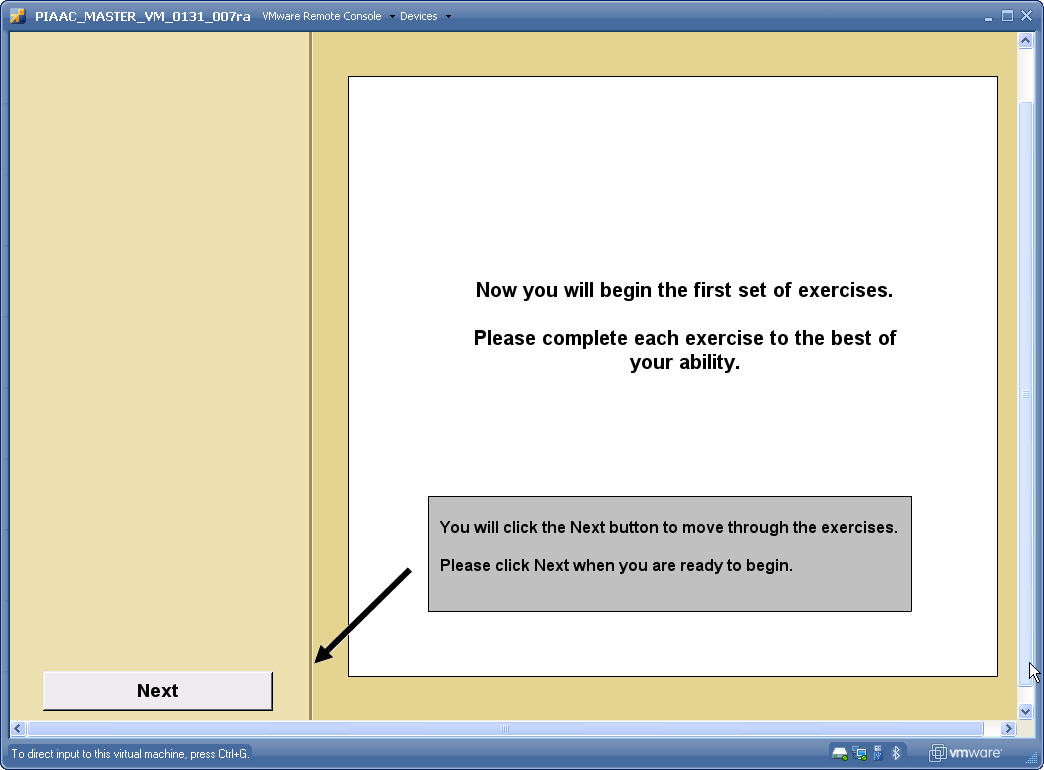 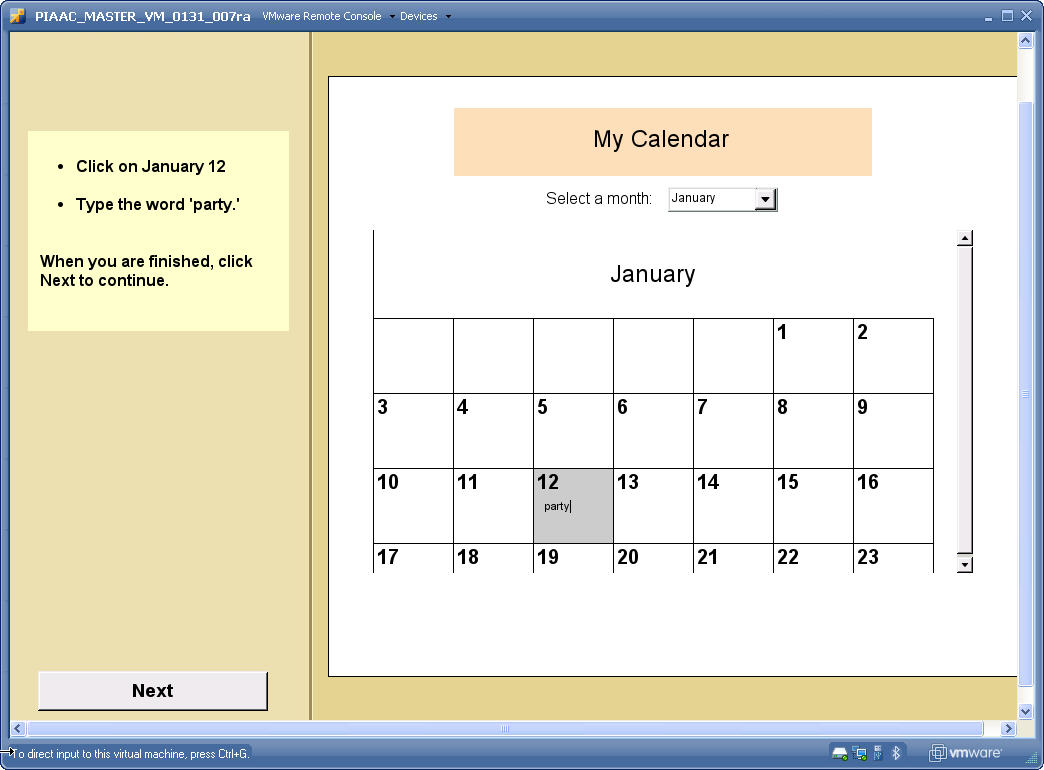 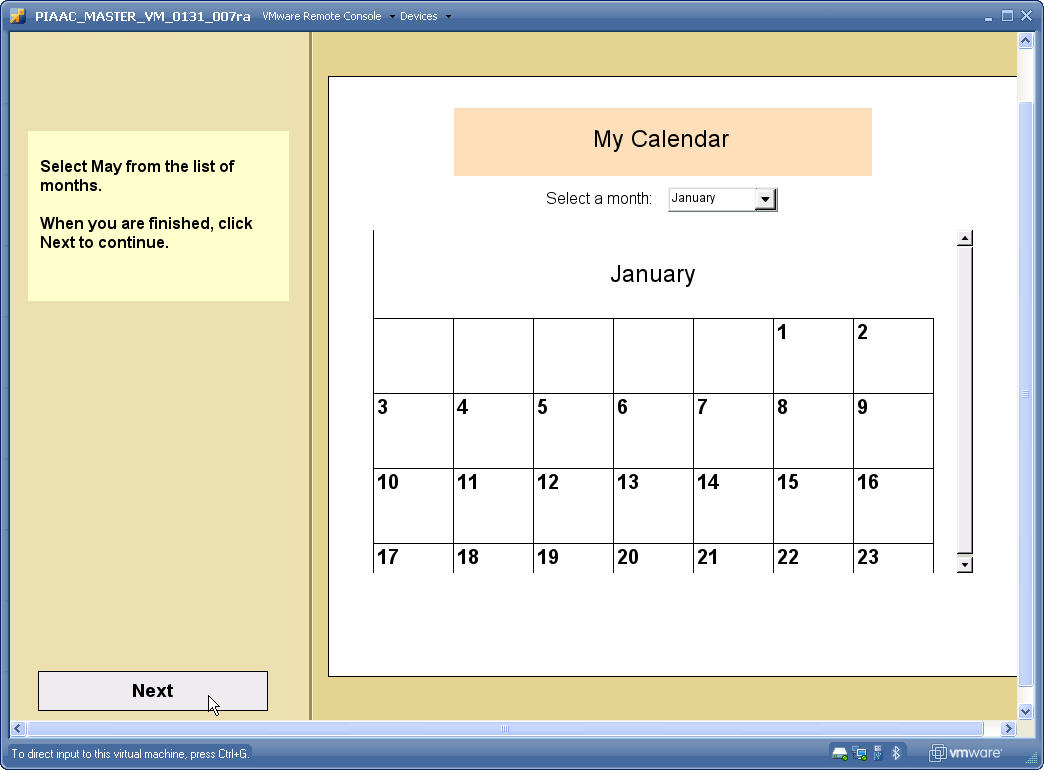 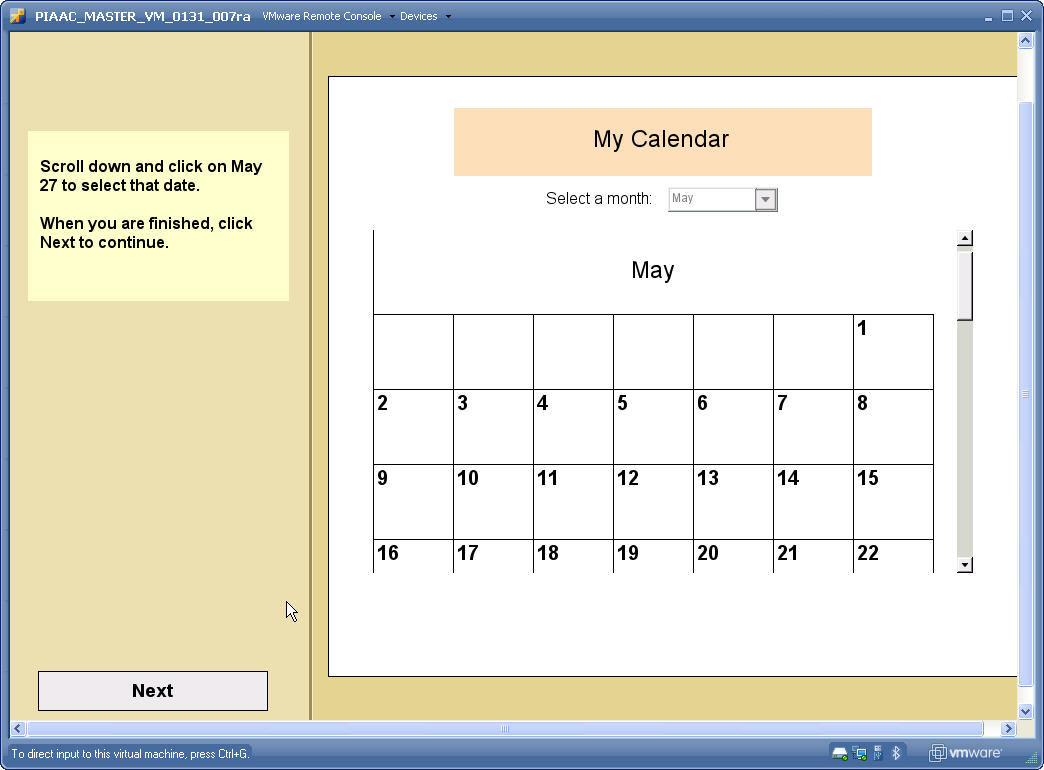 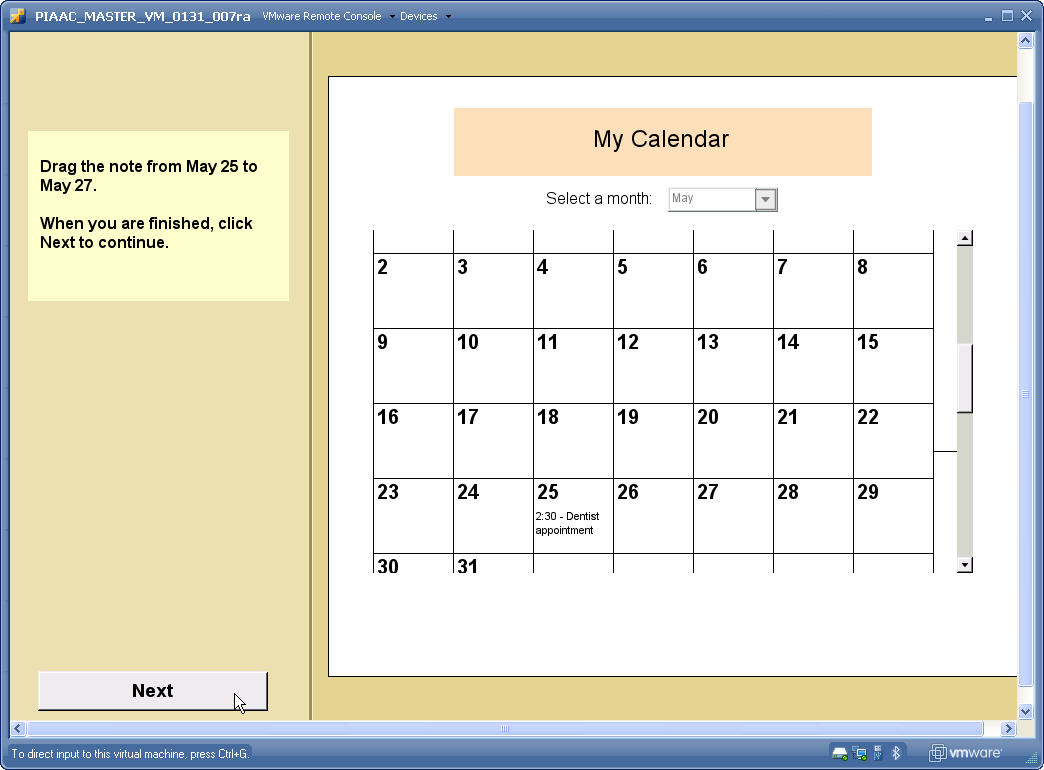 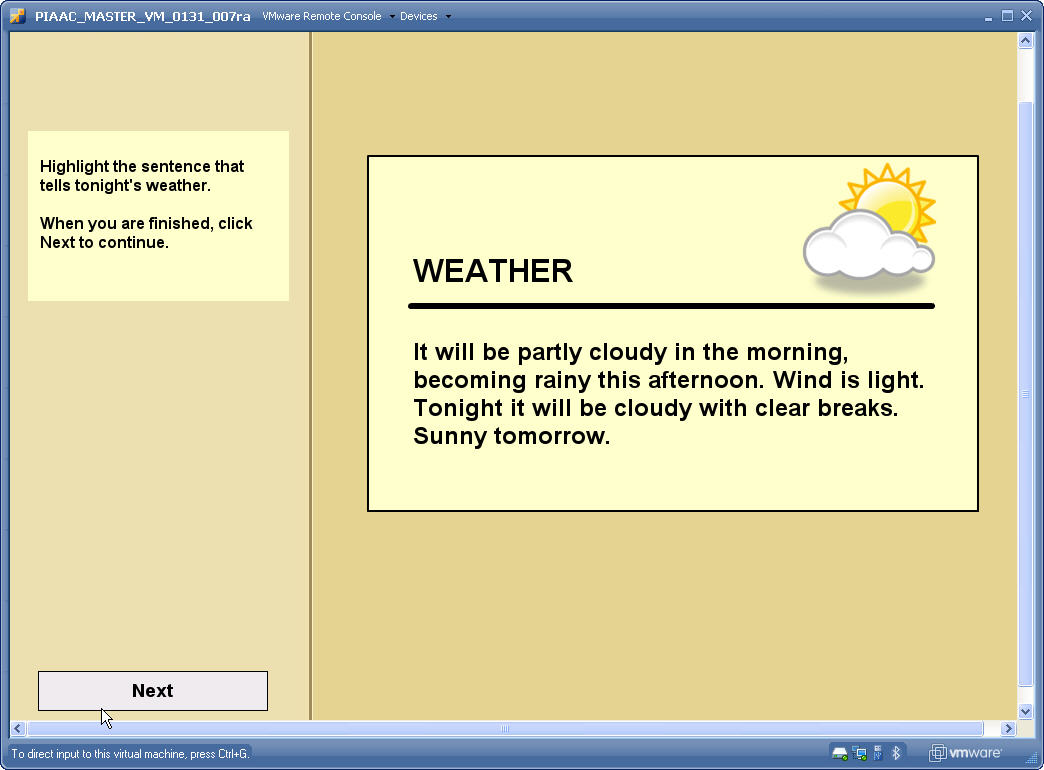 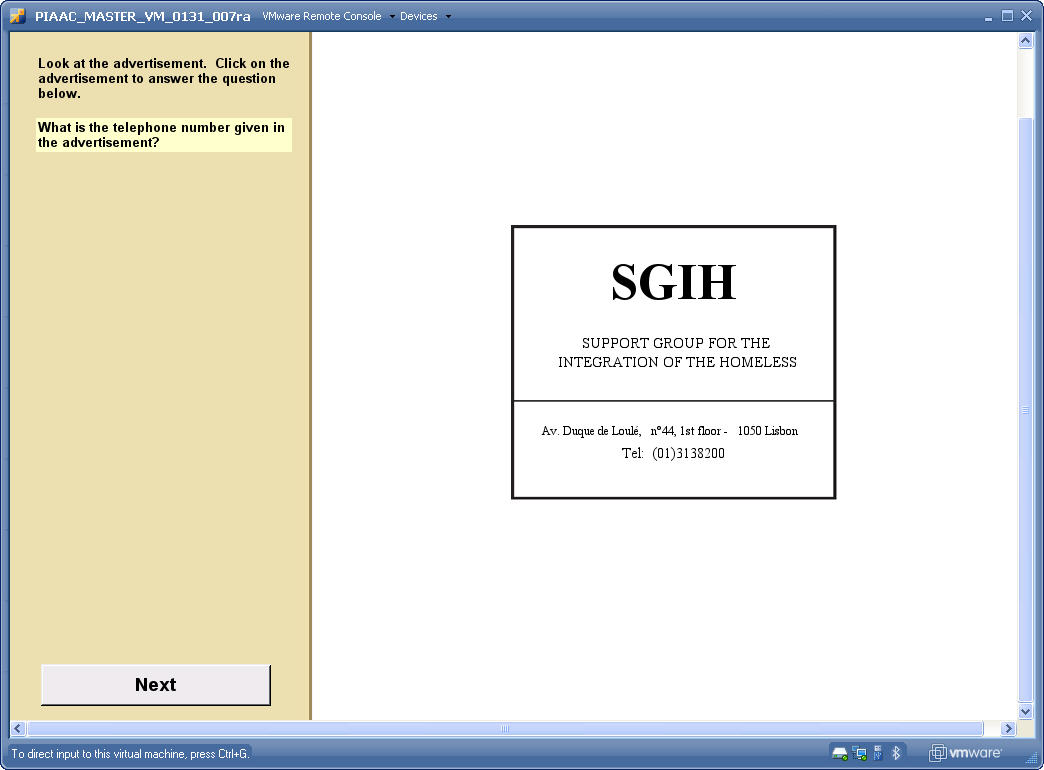 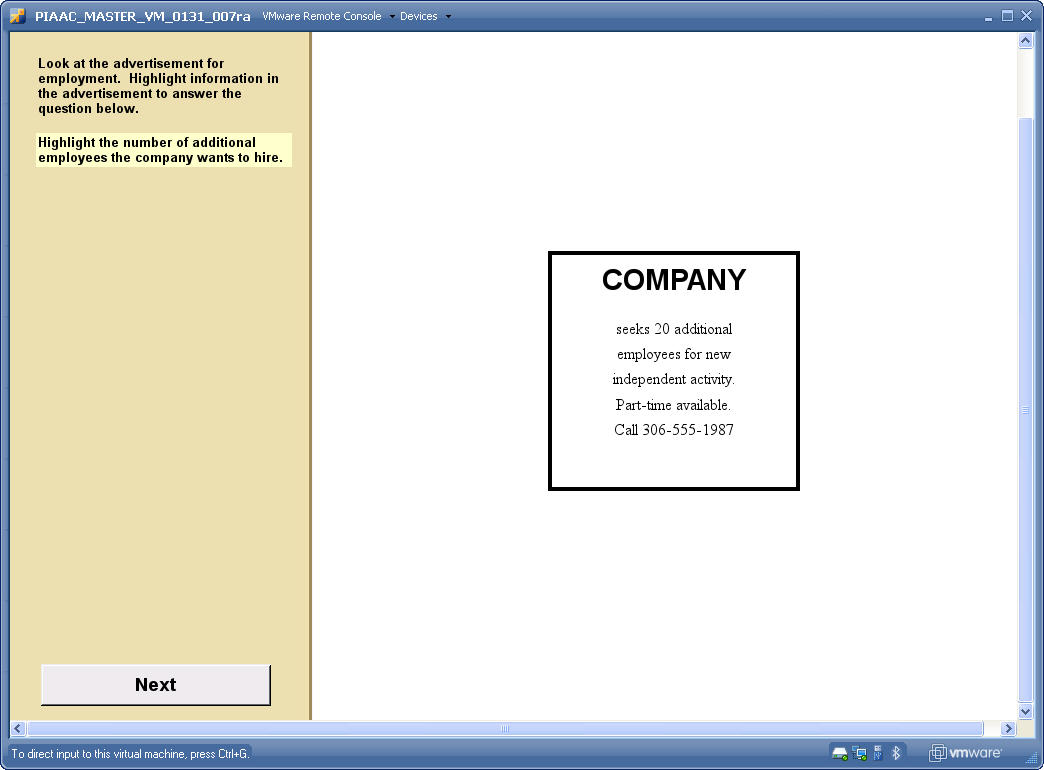 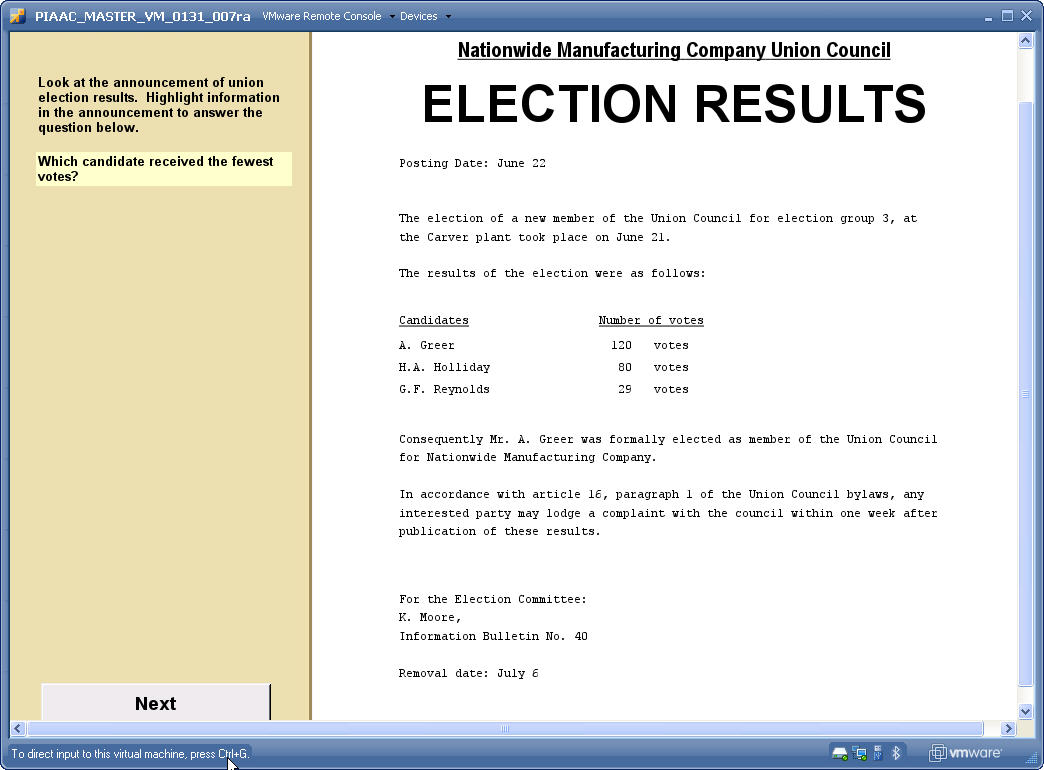 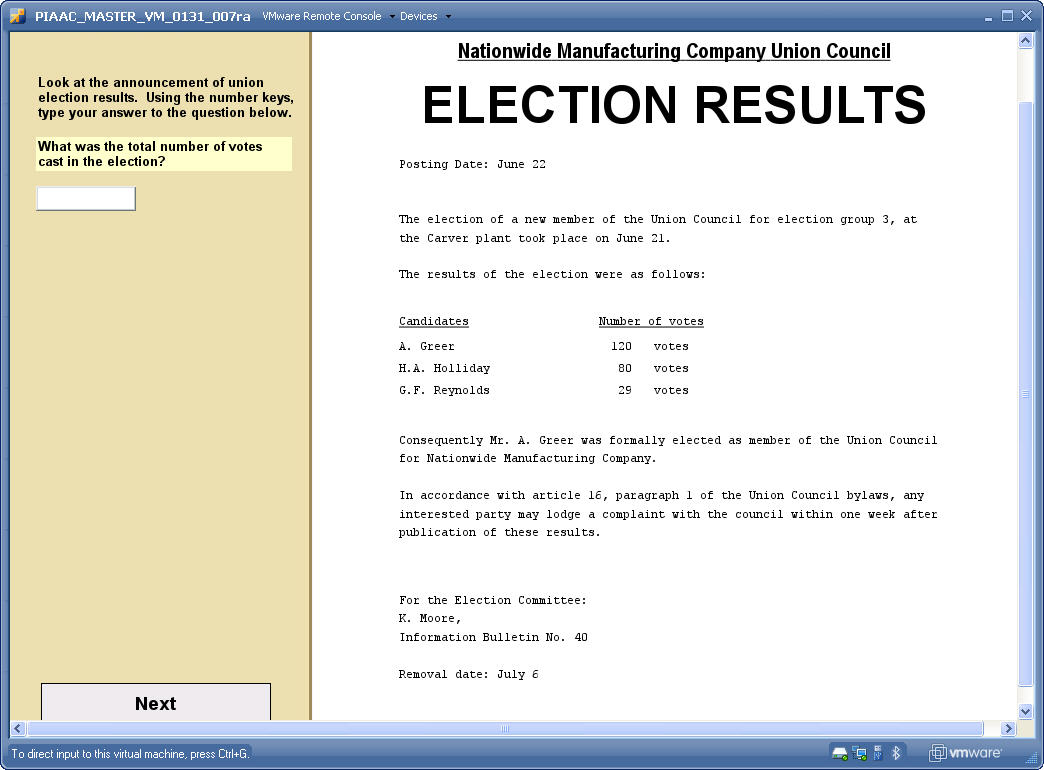 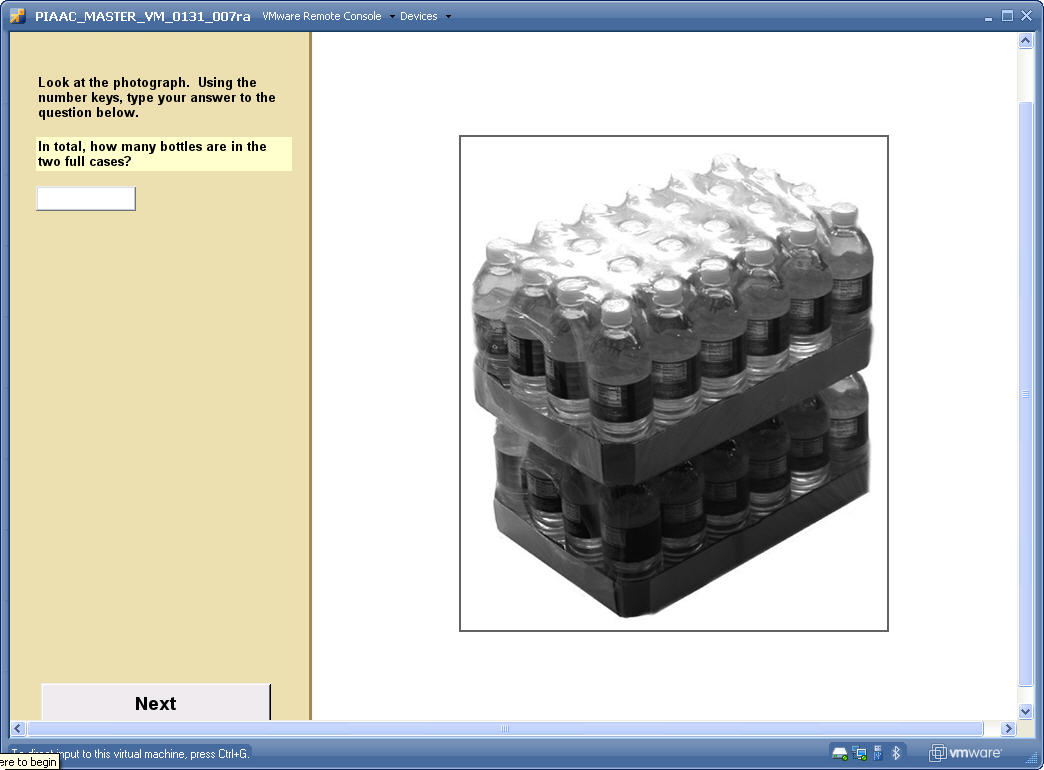 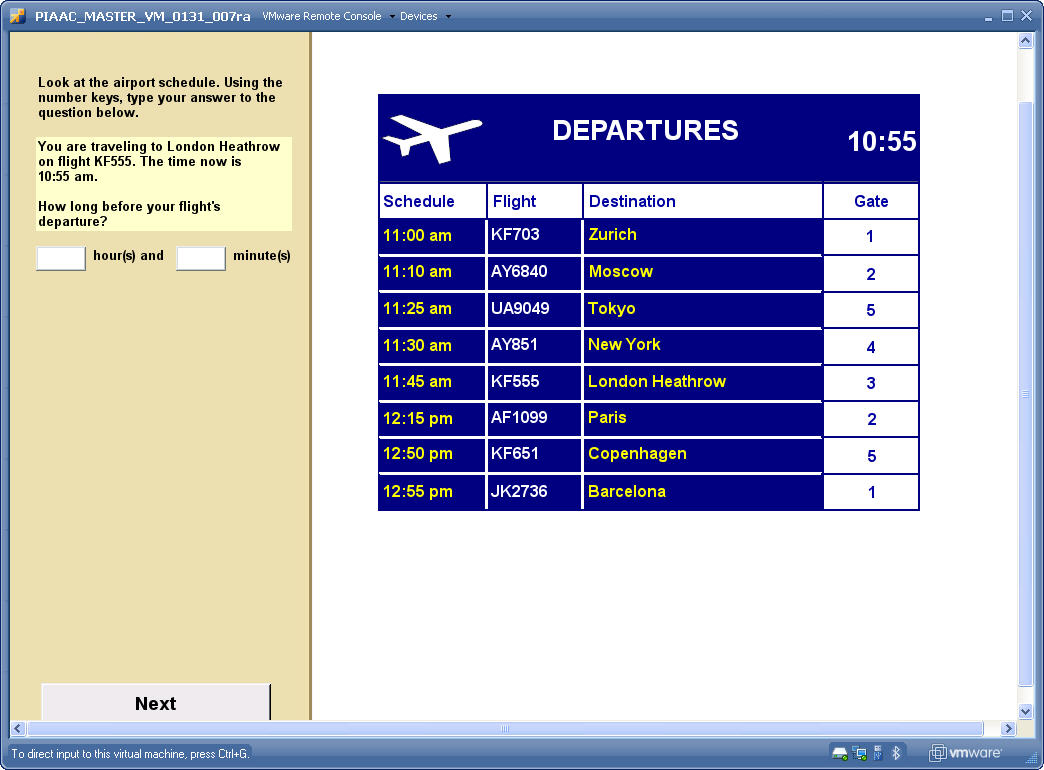 [PROCESSURI]This is a system variable[COUNTRYCODE][skipInitialization]Responses[ layout = radioButton ] [skipZZsection]Responses[ layout = radioButton ] [skipPRC]Responses[ layout = radioButton ] [skipBQLang]Responses[ layout = radioButton ] [skipCILang]Responses[ layout = radioButton ] [skipPS]Responses[ layout = radioButton ] [PIAAC_START]This variable contains value of the disposition code independently of which section was broken off[StateCI][skipPersID][CI_PERSID]Responses[ Min Length = 1 | Max Length = 12 | layout = radioButton ] [CI_start][CI_Lead]I need to verify a few pieces of information:[CI_Name]Your First NameResponses[ Min Length = 1 | Max Length = 250 | layout = radioButton ] [CI_Gender]Your genderResponses[ layout = radioButton ] [CI_Month]The month of your birthResponses[ layout = radioButton ] [CI_Year]The year of your birthResponses[ Min = 1943| Max = 2001 | layout = radioButton ] [CI_Age]Your ageResponses[ Min = 0 | Max = 110 | layout = radioButton ] [CI_Telephone]Your telephone numberResponses[ Min Length = 1 | Max Length = 20 | layout = radioButton ] [CI_Address]Your addressResponses[ Min Length = 1 | Max Length = 150 | layout = radioButton ] [DC_CI_automaticAssignment][DC_CI_automatic][DISP_CI]Responses[ layout = radioButton ] [DISP_CI_IN]Responses[ layout = radioButton ] [StateBQ][BQINTRO]Now I would like to ask you some questions about your background, including questions about your country of birth, language experience, education, work, and other activities. Please try to answer each question as accurately and as completely as possible. I will be recording your answers in the computer.[testIfskipBQlang][BQLANG]In which language would you like me to ask these questions?Responses[ layout = radioButton ] [BQ_STARTH][A_D01a1][A_D01a2][A_D01a3][A_D01a4][A_Q01a]I would like to start with some general questions. Can you please tell me in which year you were born?Responses[ Min = 1943 | Max = 2001 | layout = radioButton ] [A_Q01b]And in which month were you born?Responses[ layout = radioButton ] [A_D01b][A_N01]Is the respondent male or female?Responses[ layout = radioButton ] [A_END][B_START][B_R01a]I would now like to ask you some questions about your education.[B_Q01aUS]Looking at this card, what is the highest level of education you have completed?Responses[ layout = radioButton ] [B_D01aUS][B_C01aUS][B_S01a1]What is the name of this degree or certificate?Responses[ Min Length = 1 | Max Length = 250 | layout = radioButton ] [B_Q01a2US]In which country did you earn this degree or certificate?Responses[ layout = radioButton ] [B_S01a2]What country was that?Responses[ Min Length = 1 | Max Length = 250 | layout = radioButton ] [B_Q01a3US]Can you indicate which level in our national education system corresponds most closely with the level of this degree or certification?Responses[ layout = radioButton ] [B_Q01aUSX][B_Q01aUSX]Have you received a GED or other certificate of high school equivalency?Responses[ layout = radioButton ] [B_D01a3US][B_C01a3US][B_Q01bUSX]What was the area of study, emphasis or major for your highest level of education? If there was more than one, please choose the one you consider most important.Responses[ Min Length = 1 | Max Length = 60 | layout = radioButton ] [B_Q01b]Now, looking at this card, in which category would you place ^B_Q01bUSX ? Again, if there was more than one, please choose the one you consider most important.Responses[ layout = radioButton ] [B_Q01c1]When you completed this degree or certificate, how old were you, or what year was it?Responses[ Min = 6 | Max = 74 | layout = radioButton ] [B_Q01c2]Responses[ Min = 1949 | Max = 2017 | layout = radioButton ] [B_E01c][B_Q01d]And in which month was that?Responses[ layout = radioButton ] [B_D01d][B_Q02a]Are you currently studying for any kind of formal degree or certificate?Responses[ layout = radioButton ] [B_Q02bUS]What type of degree or certificate are you currently studying for?Responses[ layout = radioButton ] [B_Q02cUSX]What was the area of study, emphasis or major for this degree or certificate? If there was more than one, please choose the one you consider most important.Responses[ Min Length = 1 | Max Length = 60 | layout = radioButton ] [B_Q02c]Now, looking at this card, in which category would you place ^B_Q02cUSX ? Again, if there was more than one, please choose the one you consider most important.Responses[ layout = radioButton ] [B_Q03a]Did you ever begin a program of study for a degree or certificate, but leave before completing it?Responses[ layout = radioButton ] [B_Q03bUS]What was the type of degree or certificate you began to study for but did not complete? If there was more than one, please report the one with the highest level.Responses[ layout = radioButton ] [B_Q03c1]When you stopped studying for this degree or certificate, how old were you or what year was it?Responses[ Min = 6 | Max = 74 | layout = radioButton ] [B_Q03c2][B_Q03c2]Responses[ Min =1949 | Max = 2017| layout = radioButton ] [B_E03c][B_C03c2][B_Q03d]And in which month was that?Responses[ layout = radioButton ] [B_D03d][B_C03d][B_Q04a]During the last 12 months, that is since ^MonthYear, have you studied for any formal degree or certificate, either full-time or part-time?Responses[ layout = radioButton ] [B_Q04b]How many degrees or certificates have you studied for during the last 12 months?Responses[ Min = 1 | Max = 9 | layout = radioButton ] [B_R05a]
[TU-EN-Question-B_R05a-1]
I am now going to ask some more questions about the highest degree or certificate you ever completed.

[TU-EN-Question-B_R05a-2]
I am now going to ask some more questions about this degree or certificate.

[TU-EN-Question-B_R05a-3]
I am now going to ask some more questions about the last degree or certificate you studied for.[B_C05a][B_Q05aUS]What type of degree or certificate was this?Responses[ layout = radioButton ] [B_Q05bUSX]What was the area of study, emphasis or major for this degree or certificate? If there was more than one, please choose the one you consider most important.Responses[ Min Length = 1 | Max Length = 60 | layout = radioButton ] [B_Q05b]Now, looking at this card, in which category would you place ^B_Q05bUSX ? Again, if there was more than one, please choose the one you consider most important.Responses[ layout = radioButton ] [B_C05bUS][B_Q05c]Were the main reasons for choosing to study for this degree or certificate job-related?Responses[ layout = radioButton ] [B_D05cUSX][B_Q05cUSX1]Did you take this degree or certificate for personal interest?Responses[ layout = radioButton ] [B_Q05cUSX2]Did you take this degree or certificate mainly for personal interest or for personal interest and work-related reasons equally?Responses[ layout = radioButton ] [B_Q10a]In the last 12 months, while studying for this degree or certificate, were you employed at any time, either full-time or part-time?Responses[ layout = radioButton ] [B_C10a][B_Q10b]Did this study take place ...Responses[ layout = radioButton ] [B_Q10c]How useful were your studies for this degree or certificate for the job or business you had at that time? Would you say they were ...Responses[ layout = radioButton ] [B_Q11]Did an employer or prospective employer pay for tuition or registration, exam fees, expenses for books or other costs associated with your studying for this degree? Would that be ...Responses[ layout = radioButton ] [B_R12]
[TU-EN-Question-B_R12-1]
We would now like to turn to other organized learning activities you may have participated in during the last 12 months, including both work and non-work related activities. We will distinguish between courses mentioned on this show card. When answering the next questions, please exclude any activity you engaged in as part of the study you already reported on.

[TU-EN-Question-B_R12-2]
We would now like to turn to other organized learning activities you may have participated in during the last 12 months, including both work and non-work related activities. We will distinguish between courses mentioned on this show card.[B_Q12a]During the last 12 months, have you participated in courses conducted through open or distance education?Responses[ layout = radioButton ] [B_Q12b]How many of these activities did you participate in?Responses[ Min = 0 | Max = 50 | layout = radioButton ] [B_Q12c]During the last 12 months, have you attended any organized sessions for on-the-job training or training by supervisors or co-workers?Responses[ layout = radioButton ] [B_Q12d]How many of these activities did you participate in?Responses[ Min = 0 | Max = 50 | layout = radioButton ] [B_Q12e]During the last 12 months, have you participated in seminars or workshops?Responses[ layout = radioButton ] [B_Q12f]How many of these activities did you participate in?Responses[ Min = 0 | Max = 50 | layout = radioButton ] [B_Q12g]During the last 12 months, have you participated in courses or private lessons, not already reported?Responses[ layout = radioButton ] [B_Q12h]How many of these activities did you participate in?Responses[ Min = 0 | Max = 50 | layout = radioButton ] [B_D12h1][B_D12h2][B_D12h3][B_D12h4][B_D12h][B_R13]
[TU-EN-Question-B_R13-1]
I am going to ask some questions about your participation in open or distance education.

[TU-EN-Question-B_R13-2]
I am going to ask some questions about your participation in organized sessions for on-the-job training or training by supervisors or co-workers.

[TU-EN-Question-B_R13-3]
I am going to ask some questions about your participation in seminars or workshops.

[TU-EN-Question-B_R13-4]
I am going to ask some questions about your participation in courses or private lessons.

[TU-EN-Question-B_R13-5]
I am going to ask some questions about the activities you just reported on. I will ask some questions on the last of these activities that you participated in.[B_C13][B_Q13]What kind of activity listed on this card was this?Responses[ layout = radioButton ] [B_Q14a]Was this activity mainly job-related?Responses[ layout = radioButton ] [B_Q14b]Could you please specify more precisely the main reason for participating in this activity?Responses[ layout = radioButton ] [B_C14bUSX][B_Q14bUSX1]Did you also participate in this activity for personal interest?Responses[ layout = radioButton ] [B_Q14bUSX2]Did you participate in this activity mainly for personal interest or for personal interest and work-related reasons equally?Responses[ layout = radioButton ] [B_C14][B_Q15a]Were you employed, either full-time or part-time, at any time while participating in this activity?Responses[ layout = radioButton ] [B_Q15b]Did this activity take place ...Responses[ layout = radioButton ] [B_Q15c]How useful was this training for the job or business you had at that time or still have? Would you say it was ...Responses[ layout = radioButton ] [B_Q16]Did an employer or prospective employer pay for tuition or registration, exam fees, expenses for books or other costs resulting from your participation in this activity? Would that be ...Responses[ layout = radioButton ] [B_Q17]Now let's look at the total amount of time you have spent in the past 12 months on all types of courses, training, private lessons, seminars or workshops. What is the easiest way to describe the total time you spent on all these activities: would that be in WHOLE weeks, in WHOLE days or in hours? Exclude time spent on homework or travel.Responses[ layout = radioButton ] [B_Q18a]From ^MonthYear until now, how many WHOLE weeks did you spend in these activities?Responses[ Min = 1 | Max = 52 | layout = radioButton ] [B_Q19a]From ^MonthYear until now, how many WHOLE days did you spend in these activities?Responses[ Min = 1 | Max = 365 | layout = radioButton ] [B_Q20a]From ^MonthYear until now, how many hours did you spend in these activities? Exclude hours spent traveling to and from the places at which these activities took place.Responses[ Min = 1 | Max = 2500 | layout = radioButton ] [B_C20b][B_Q20b]About how much of this time was spent on activities that were job-related?Responses[ layout = radioButton ] [B_Q26a]
[TU-EN-Question-B_Q26a-1]
In the last 12 months, were there more learning activities you wanted to participate in but did not? Include both learning activities that lead to formal degrees and other organized learning activities.

[TU-EN-Question-B_Q26a-2]
In the last 12 months, were there any learning activities you wanted to participate in but did not? Include both learning activities that lead to formal degrees and other organized learning activities.Responses[ layout = radioButton ] [B_Q26b]Which of the following reasons prevented you from participating in education and training? Please indicate the most important reason.Responses[ layout = radioButton ] [B_C27aUSX][B_R27aUSX]During the past 12 months, did you take any classes or have a tutor ...[B_Q27aUSX]to improve your basic reading, writing, and math skills?Responses[ layout = radioButton ] [B_Q27bUSX]to prepare to take the General Educational Development test, or GED?Responses[ layout = radioButton ] [B_Q27cUSX]in some other high school equivalency program or adult high school program?Responses[ layout = radioButton ] [B_C27cUSX][B_Q27dUSX]Did you take the basic skills or high school completion class mainly for work-related reasons or mainly for personal interest?Responses[ layout = radioButton ] [B_Q27eUSX]Thinking about the length of the basic skills or high school completion class you attended, how many days, weeks, or months did you attend the classes in the past 12 months?[B_Q27eUSXa]Responses[ Min = 0 | Max = 9999 | layout = radioButton ] [B_Q27eUSXb][B_Q27eUSXb]Responses[ layout = radioButton ] [B_S27eUSX]Could you please specify the length of the class?Responses[ Min Length = 1 | Max Length = 99 | layout = radioButton ] [B_Q29aUSX]During the past 12 months, were you in a formal apprenticeship program leading to journeyman status in a skilled trade or craft?Responses[ layout = radioButton ] [B_Q29bUSX]In what trade or craft did you apprentice?Responses[ Min Length = 1 | Max Length = 60 | layout = radioButton ] [B_Q29cUSX1][B_Q29cUSX1]Do you have a currently active professional certification or state or industry license? Do not include business licenses, such as a liquor license or vending license. Responses[ layout = radioButton ][B_Q29cUSX2]What kind of work is your most important certification or license for?   If there was more than one, please choose the one you consider most important.Interviewer Instruction1.Hand show card 7A. 2. Mark only one answer.Responses[ layout = radioButton ]Responses[ layout = radioButton ]Responses[ layout = radioButton ]Responses[ layout = radioButton ][B_S29cUSX2]Other, specifyResponses[ Min Length = 1 | Max Length = 250 | layout = radioButton ] [B_Q29cUSX3][B_Q29cUSX3]Is your most important certification or license required by a federal, state or local government agency (such as a state board) in order to do that type of work? Responses[ layout = radioButton ][B_Q29cUSX4][B_Q29cUSX4]Is your most important certification or license for your current job?Responses[ layout = radioButton ][B_Q29cUSX5][B_Q29cUSX5]Can your most important certification or license be revoked or suspended for any reason?Responses[ layout = radioButton ][B_Q29dUSX]Have you ever served on active duty in the U.S. Armed Forces, military reserves, or National Guard?Responses[ layout = radioButton ][C_START][C_R01]I would now like to ask some questions about your activities last week, that is, the 7 days ending last Sunday.[C_Q01a]In the last week, did you do any PAID work for at least one hour, either as an employee or as self-employed?Responses[ layout = radioButton ] [C_Q01b]Last week, were you away from a job or business that you plan to return to?Responses[ layout = radioButton ] [C_Q01c]Last week, did you do any UNPAID work for at least one hour for a business that you own or a relative owns?Responses[ layout = radioButton ] [C_Q02a]In the 4 weeks ending last Sunday, were you looking for paid work at any time?Responses[ layout = radioButton ] [C_Q02b]In these 4 weeks, were you waiting to start a job for which you had already been hired?Responses[ layout = radioButton ] [C_Q02c]Will you be starting that job within three months, or in more than three months?Responses[ layout = radioButton ] [C_Q03]In the last 4 weeks, for which of the following reasons did you not look for work?Responses[ layout = checkBox ] [C_S03]How many months in total have you been looking for paid work?Responses[ Min = 0 | Max = 99 | layout = radioButton ] [C_Q04_1]In the four weeks ending last Sunday, did you do any of these things ...[C_Q04a]contact a state, county, or local employment office to find work?Responses[ layout = radioButton ] [C_Q04b]get in contact with a private agency (temporary work agency, firm specializing in recruitment, etc.) to find work?Responses[ layout = radioButton ] [C_Q04c]apply directly for a job?Responses[ layout = radioButton ] [C_Q04d]ask among friends, relatives, or at a union office to find work?Responses[ layout = radioButton ] [C_Q04e]place or answer a job advertisement?Responses[ layout = radioButton ] [C_Q04_2]In the four weeks ending last Sunday, that is, since ^MonthDay, did you do any of these things ...[C_Q04f]look through job advertisements?Responses[ layout = radioButton ] [C_Q04g]take a recruitment test or go for an interview?Responses[ layout = radioButton ] [C_Q04h]look for property or equipment for a business venture?Responses[ layout = radioButton ] [C_Q04i]apply for permits, licences or financial resources for work?Responses[ layout = radioButton ] [C_Q04j]do anything else to be employed?Responses[ layout = radioButton ] [C_S04j]Could you please specify what else you did to be employed?Responses[ Min Length = 1 | Max Length = 99 | layout = radioButton ] [C_D04][C_Q05]If a job had been available in the week ending last Sunday, would you have been able to start within 2 weeks?Responses[ layout = radioButton ] [C_D05]I will infer something and then route you.[C_Q06]In the last week, did you have one job or one business or was there more than one? Please only consider paid work.Responses[ layout = radioButton ] [C_D06][C_Q07]Please look at this card and tell me which ONE of the statements best describes your current situation. If more than one statement applies to you, please indicate the statement that best describes how you see yourself.Responses[ layout = radioButton ] [C_C08][C_Q08a]Have you ever had paid work? Please include self-employment.Responses[ layout = radioButton ] [C_Q08b]During the last 12 months, that is since ^MonthYear , did you have any paid work? Please include self-employment.Responses[ layout = radioButton ] [C_Q08c1]When you stopped working in your last paid job, how old were you or what year was it?Responses[ Min = 6 | Max = 74 | layout = radioButton ] [C_Q08c2]Responses[ Min =1949| Max = 2017| layout = radioButton ] [C_E08c][C_D08c][C_Q09]In total, approximately how many years have you had paid work? Only include those years where 6 months or more was spent in either full-time or part-time work.Responses[ Min = 0 | Max = 64 | layout = radioButton ][C_D09][C_C09][C_Q10a]In the last 5 years, since ^Year, for how many different firms or organizations did you work? Include your own business or businesses in the case of self-employment.Responses[ Min = 1 | Max = 90 | layout = radioButton ] [C_END][D_START][D_R01a]
[TU-EN-Question-D_R01a-1]
The next questions are about the job or business where you worked during the last week. We will refer to this as ‘your current job’ or ‘your current business’.

[TU-EN-Question-D_R01a-2]
The next questions are about the job or business where you worked THE MOST HOURS in the last week. If you had two jobs or businesses where you worked the same amount of time, choose the job or business where you earned most. We will refer to this as ‘your current job’ or ‘your current business’.[D_Q01a]What is your job title?Responses[ Min Length = 1 | Max Length = 250 | layout = radioButton ] [D_Q01b]What are your most important responsibilities? (Please give full description, e.g. filing documents, drying vegetables, forest examiner.)Responses[ Min Length = 1 | Max Length = 250 | layout = radioButton ] [D_Q02a]In what kind of business, industry or service do you work? (Please give a full description, e.g. fish canning plant, automobile manufacturing plant, municipal government.)Responses[ Min Length = 1 | Max Length = 250 | layout = radioButton ] [D_Q02b]What does your firm or organization mainly make or do? Please give a full description.Responses[ Min Length = 1 | Max Length = 250 | layout = radioButton ] [D_Q03US]In which sector of the economy do you work? Is it ...Responses[ layout = radioButton ] [D_C03][D_Q04]Are you working as an employee or are you self-employed?Responses[ layout = radioButton ] [D_Q05a1]At what age or in which year did you start working for your current employer?Responses[ Min = 6 | Max = 74 | layout = radioButton ] [D_Q05a2]Responses[ Min = 1949 | Max = 2017 | layout = radioButton ] [D_E05a][D_Q05a3]And in which month was that?Responses[ layout = radioButton ] [D_C05b][D_Q05b1]At what age or in which year did you start working in your current business?Responses[ Min = 6 | Max =74 | layout = radioButton ] [D_Q05b2]Responses[ Min = 1949 | Max = 2017 | layout = radioButton ] [D_E05b][D_Q05b3]And in which month was that?Responses[ layout = radioButton ] [D_C06][D_Q06a]How many people work for your employer at the place where you work? Would that be ...Responses[ layout = radioButton ] [D_Q06b]Over the last 12 months, has the number of people working at the place where you work ...Responses[ layout = radioButton ] [D_Q06c]Is the place where you work part of a larger firm or organization?Responses[ layout = radioButton ] [D_Q07a]Do you have employees working for you? Please include family members working paid or unpaid in the business.Responses[ layout = radioButton ] [D_Q07b]How many people do you employ? Would that be ...Responses[ layout = radioButton ] [D_Q08a]Do you manage or supervise other employees?Responses[ layout = radioButton ] [D_Q08b]How many employees do you supervise or manage directly or indirectly? Would that be ...Responses[ layout = radioButton ] [D_C09][D_Q09]What kind of employment contract do you have? Is that ...Responses[ layout = radioButton ] [D_Q09USX]Would you have preferred to work at a more permanent job?Responses[ layout = radioButton ] [D_S09]Could you please specify what kind of contract you have?Responses[ Min Length = 1 | Max Length = 250 | layout = radioButton ] [D_Q10]How many hours do you usually work per week in this job? Include any usual paid or unpaid overtime, but exclude lunch breaks or other breaks.Responses[ Min = 1 | Max = 125 | layout = radioButton ] routing[id = D_Q10USX ]IF (^D_Q10 < "35" )  THEN GoTo D_Q10USXELSE GoTo D_R11ELSE GoTo D_R11routing[id = D_Q10USX ]IF (^D_Q10 < "35" )  THEN GoTo D_Q10USXELSE GoTo D_R11ELSE GoTo D_R11[D_Q10USX]Would you have preferred to work at a fulltime job?Responses[ layout = radioButton ] [D_E10][D_R11]The next few questions are about the amount of flexibility you have in deciding how you do your job.[D_Q11]To what extent can you choose or change ...[D_Q11a]the sequence of your tasks?Responses[ layout = radioButton ] [D_Q11b]how you do your work?Responses[ layout = radioButton ] [D_Q11c]the speed or rate at which you work?Responses[ layout = radioButton ] [D_Q11d]your working hours?Responses[ layout = radioButton ] [D_N11d][D_C12][D_Q12aUS]Still talking about your current job: If applying today, what would be the usual level of education, if any, that someone would need to GET this type of job?Responses[ layout = radioButton ] [D_Q12b]Thinking about whether this degree is necessary for doing your job satisfactorily, which of the following statements would be most true?Responses[ layout = radioButton ] [D_Q12c]Supposing that someone with this level of degree were applying today, how much related work experience would they need to GET this job? Would that be ...Responses[ layout = radioButton ] [D_C13][D_Q13a]In your own job, how often do you learn new work-related things from co-workers or supervisors?Responses[ layout = radioButton ] [D_Q13b]How often does your job involve learning-by-doing from the tasks you perform?Responses[ layout = radioButton ] [D_Q13c]How often does your job involve keeping up-to-date with new products or services?Responses[ layout = radioButton ] [D_N13c][D_Q14]All things considered, how satisfied are you with your current job? Would you say you are ...Responses[ layout = radioButton ] [D_C16][D_Q16a]What is the easiest way for you to tell us your usual gross wage or salary for your current job? Would it be ...Responses[ layout = radioButton ] [D_S16a]Could you please specify how many hours on average it takes to produce one piece?Responses[ Min = 0 | Max = 9999 | layout = radioButton ] [D_D16a][D_Q16b]
[TU-EN-Question-D_Q16b-1]
What is your usual gross pay per hour? Please give as good an approximation as you can. By gross, we mean before deductions for tax and national insurance (social security contributions). Please include any regular overtime pay, regular bonuses, tips and commissions. Don't include annual bonuses or holiday pay.

[TU-EN-Question-D_Q16b-2]
What is your usual gross pay per day? Please give as good an approximation as you can. By gross, we mean before deductions for tax and national insurance (social security contributions). Please include any regular overtime pay, regular bonuses, tips and commissions. Don't include annual bonuses or holiday pay.

[TU-EN-Question-D_Q16b-3]
What is your usual gross pay per week? Please give as good an approximation as you can. By gross, we mean before deductions for tax and national insurance (social security contributions). Please include any regular overtime pay, regular bonuses, tips and commissions. Don't include annual bonuses or holiday pay.

[TU-EN-Question-D_Q16b-4]
What is your usual gross pay per two weeks? Please give as good an approximation as you can. By gross, we mean before deductions for tax and national insurance (social security contributions). Please include any regular overtime pay, regular bonuses, tips and commissions. Don't include annual bonuses or holiday pay.

[TU-EN-Question-D_Q16b-5]
What is your usual gross pay per month? Please give as good an approximation as you can. By gross, we mean before deductions for tax and national insurance (social security contributions). Please include any regular overtime pay, regular bonuses, tips and commissions. Don't include annual bonuses or holiday pay.

[TU-EN-Question-D_Q16b-6]
What is your usual gross pay per year? Please give as good an approximation as you can. By gross, we mean before deductions for tax and national insurance (social security contributions). Please include any regular overtime pay, regular bonuses, tips and commissions. Don't include annual bonuses or holiday pay.

[TU-EN-Question-D_Q16b-7]
What is your usual gross pay per piece? Please give as good an approximation as you can. By gross, we mean before deductions for tax and national insurance (social security contributions). Please include any regular overtime pay, regular bonuses, tips and commissions. Don't include annual bonuses or holiday pay.

[TU-EN-Question-D_Q16b-8]
What is your usual gross pay? Please give as good an approximation as you can. By gross, we mean before deductions for tax and national insurance (social security contributions). Please include any regular overtime pay, regular bonuses, tips and commissions. Don't include annual bonuses or holiday pay.Responses[ Min = 0 | Max = 10000000 | layout = radioButton ] [D_D16c1US][D_D16c2][D_E16b][D_C16c][D_Q16c]Would you be prepared to answer this question if we asked it in broad categories?Responses[ layout = radioButton ] [D_C16d][D_Q16d1]How much would you estimate your usual gross pay per hour is?Responses[ layout = radioButton ] [D_Q16d2]How much would you estimate your usual gross pay per day is?Responses[ layout = radioButton ] [D_Q16d3]How much would you estimate your usual gross pay per week is?Responses[ layout = radioButton ] [D_Q16d4]How much would you estimate your usual gross pay per two weeks is?Responses[ layout = radioButton ] [D_Q16d5]How much would you estimate your usual gross pay per month is?Responses[ layout = radioButton ] [D_Q16d6]How much would you estimate your usual gross pay per year is?Responses[ layout = radioButton ] [D_Q17a]In addition to your usual pay, do you receive any other payments related to this job, such as annual bonuses or holiday pay?Responses[ layout = radioButton ] [D_Q17b]In total, how much were these additional payments last year? Please think in terms of gross payments.Responses[ Min = 1 | Max = 1000000 | layout = radioButton ] [D_Q17c]Would you be prepared to answer this question if we asked it in broad categories?Responses[ layout = radioButton ] [D_Q17d]How much would you estimate these additional payments were last year? Please think in terms of gross payments. Were they ...Responses[ layout = radioButton ] [D_Q18a]
[TU-EN-Question-D_Q18a-1]
What were your total earnings last month from your current business after deducting all business expenses, but before deducting income taxes, social security contributions, and the like?

[TU-EN-Question-D_Q18a-2]
What were your total earnings last year from your current business after deducting all business expenses, but before deducting income taxes, social security contributions, and the like?Responses[ Min = 0 | Max = 10000000 | layout = radioButton ] [D_Q18b]Would you be prepared to answer this question if we asked it in broad categories?Responses[ layout = radioButton ] [D_C18c][D_Q18c1]How much would you estimate your earnings last month were?Responses[ layout = radioButton ] [D_Q18c2]How much would you estimate your earnings last year were?Responses[ layout = radioButton ] [D_END][E_START][E_D01a][E_R01a]
[TU-EN-Question-E_R01a-1]
The next questions are about the last job or business you held. This is the job or business you had in the last 12 months.

[TU-EN-Question-E_R01a-2]
The next questions are about the last job or business you held. This is the job or business you had before you last stopped working.

[TU-EN-Question-E_R01a-3]
The next questions are about the last job or business you held. This is the job or business you had in ^C_Q08c2.[E_Q01a]What was your job title?Responses[ Min Length = 1 | Max Length = 250 | layout = radioButton ] [E_Q01b]What were your most important responsibilities? Please give a full description.Responses[ Min Length = 1 | Max Length = 250 | layout = radioButton ] [E_Q02a]In what kind of business, industry or service did you work? Please give a full description.Responses[ Min Length = 1 | Max Length = 250 | layout = radioButton ] [E_Q02b]What did your firm or organization mainly make or do? Please give a full description.Responses[ Min Length = 1 | Max Length = 250 | layout = radioButton ] [E_Q03US]In which sector of the economy did you work? Was it ...Responses[ layout = radioButton ] [E_Q04]Were you working as an employee or were you self-employed?Responses[ layout = radioButton ] [E_Q05a1]
[TU-EN-Question-E_Q05a1-1]
Still talking about the job you left in the last 12 months: At what age or in which year did you start working for your former employer?

[TU-EN-Question-E_Q05a1-2]
Still talking about the job you left before you last stopped working: At what age or in which year did you start working for your former employer?

[TU-EN-Question-E_Q05a1-3]
Still talking about the job you left in ^C_Q08c2: At what age or in which year did you start working for your former employer?Responses[ Min = 6 | Max = 74 | layout = radioButton ] [E_Q05a2]Responses[ Min = 1949| Max = 2017 | layout = radioButton ] [E_E05a][E_C05b][E_Q05b1]
[TU-EN-Question-E_Q05b1-1]
Still talking about the business you left in the last 12 months: At what age or in which year did you start working in your former business?

[TU-EN-Question-E_Q05b1-2]
Still talking about the business you left before you last stopped working: At what age or in which year did you start working in your former business?

[TU-EN-Question-E_Q05b1-3]
Still talking about the business you left in ^C_Q08c2: At what age or in which year did you start working in your former business?Responses[ Min = 6 | Max = 74 | layout = radioButton ] [E_Q05b2]Responses[ Min = 1949| Max = 2017 | layout = radioButton ] [E_E05b][E_C06][E_Q06]How many people worked for your employer at the place where you worked? Would that be ...Responses[ layout = radioButton ] [E_Q07a]Did you have employees working for you? Please include family members who worked paid or unpaid in the business.Responses[ layout = radioButton ] [E_Q07b]How many people did you employ at the place where you worked? Would that be ...Responses[ layout = radioButton ] [E_Q08]What kind of employment contract did you have? Was that ...Responses[ layout = radioButton ] [E_S08]Could you please specify what kind of contract you had?Responses[ Min Length = 1 | Max Length = 250 | layout = radioButton ] [E_Q09]How many hours did you usually work per week in this job? Include any usual paid or unpaid overtime, but exclude lunch breaks or other breaks.Responses[ Min = 1 | Max = 125 | layout = radioButton ] [E_E09][E_C10][E_Q10]Could you tell me the main reason you stopped working in your last job?Responses[ layout = radioButton ] [E_END][F_START][F_C01][F_R01]
[TU-EN-Question-F_R01-1]
I am now going to ask you about activities in your current job.

[TU-EN-Question-F_R01-2]
I am now going to ask you about activities in your last job.[F_Q01]
[TU-EN-Question-F_Q01-1]
In your current job what proportion of your time do you usually spend ...

[TU-EN-Question-F_Q01-2]
In your last job what proportion of your time did you usually spend ...[F_Q01b]working cooperatively or collaboratively with co-workers?Responses[ layout = radioButton ] [F_N01b][F_Q02]
[TU-EN-Question-F_Q02-1]
How often does your current job usually involve ...

[TU-EN-Question-F_Q02-2]
How often did your last job usually involve ...[F_Q02a]sharing work-related information with co-workers?Responses[ layout = radioButton ] [F_Q02b]instructing, training or teaching people, individually or in groups?Responses[ layout = radioButton ] [F_Q02c]making speeches or giving presentations in front of five or more people?Responses[ layout = radioButton ] [F_Q02d]selling a product or selling a service?Responses[ layout = radioButton ] [F_Q02e]providing advice?Responses[ layout = radioButton ] [F_Q03]
[TU-EN-Question-F_Q03-1]
How often does your current job usually involve ...

[TU-EN-Question-F_Q03-2]
How often did your last job usually involve ...[F_Q03a]planning your own activities?Responses[ layout = radioButton ] [F_Q03b]planning the activities of others?Responses[ layout = radioButton ] [F_Q03c]organizing your own time?Responses[ layout = radioButton ] [F_Q04]
[TU-EN-Question-F_Q04-1]
How often does your current job usually involve ...

[TU-EN-Question-F_Q04-2]
How often did your last job usually involve ...[F_Q04a]working to persuade or influence people?Responses[ layout = radioButton ] [F_Q04b]negotiating with people either inside or outside your firm or organization?Responses[ layout = radioButton ] [F_Q05a]
[TU-EN-Question-F_Q05a-1]
The next question is about "problem solving" tasks you do in your current job. Think of "problem solving" as what happens when you are faced with a new or difficult situation which requires you to think for a while about what to do next. How often are you usually faced by relatively simple problems that take no more than 5 minutes to find a good solution?

[TU-EN-Question-F_Q05a-2]
The next question is about "problem solving" tasks you did in your last job. Think of "problem solving" as what happens when you are faced with a new or difficult situation which requires you to think for a while about what to do next. How often were you usually faced by relatively simple problems that took no more than 5 minutes to find a good solution?Responses[ layout = radioButton ] [F_Q05b]
[TU-EN-Question-F_Q05b-1]
And how often are you usually confronted with more complex problems that take at least 30 minutes to find a good solution? The 30 minutes only refers to the time needed to THINK of a solution, not the time needed to carry it out.

[TU-EN-Question-F_Q05b-2]
And how often were you usually confronted with more complex problems that took at least 30 minutes to find a good solution? The 30 minutes only refers to the time needed to THINK of a solution, not the time needed to carry it out.Responses[ layout = radioButton ] [F_Q06]
[TU-EN-Question-F_Q06-1]
How often does your current job usually involve ...

[TU-EN-Question-F_Q06-2]
How often did your last job usually involve ...[F_Q06b]working physically for a long period?Responses[ layout = radioButton ] [F_Q06c]using skill or accuracy with your hands or fingers?Responses[ layout = radioButton ] [F_N06c][F_Q07a]Do you feel that you have the skills to cope with more demanding duties than those you are required to perform in your current job?Responses[ layout = radioButton ] [F_Q07b]Do you feel that you need further training in order to cope well with your present duties?Responses[ layout = radioButton ] [F_END][G_START][G_D01a][G_D01b][G_R01]
[TU-EN-Question-G_R01-1]
The following questions are about reading activities that you undertake as part of your current job. Please only report reading that is part of your current job, not reading you do in your non-work time. Include any reading you might do on computer screens or other electronic displays.

[TU-EN-Question-G_R01-2]
The following questions are about reading activities that you undertook as part of your last job. Please only report reading that was part of your last job, not reading you did in your non-work time. Include any reading you might do on computer screens or other electronic displays.[G_Q01_1]
[TU-EN-Question-G_Q01_1-1]
In your current job, how often do you usually ...

[TU-EN-Question-G_Q01_1-2]
In your last job, how often did you usually ...[G_Q01a]read directions or instructions?Responses[ layout = radioButton ] [G_Q01b]read letters, memos or e-mails?Responses[ layout = radioButton ] [G_Q01c]read articles in newspapers, magazines or newsletters?Responses[ layout = radioButton ] [G_Q01d]read articles in professional journals or scholarly publications?Responses[ layout = radioButton ] [G_Q01_2]
[TU-EN-Question-G_Q01_2-1]
In your current job, how often do you usually ...

[TU-EN-Question-G_Q01_2-2]
In your last job, how often did you usually ...[G_Q01e]read books?Responses[ layout = radioButton ] [G_Q01f]read manuals or reference materials?Responses[ layout = radioButton ] [G_Q01g]read bills, invoices, bank statements or other financial statements?Responses[ layout = radioButton ] [G_Q01h]read diagrams, maps or schematics?Responses[ layout = radioButton ] [G_R02]
[TU-EN-Question-G_R02-1]
The following questions are about writing activities that you undertake as part of your current job. Include any writing you might do on computers or other electronic devices.

[TU-EN-Question-G_R02-2]
The following questions are about writing activities that you undertook as part of your last job. Include any writing you might do on computers or other electronic devices.[G_Q02]
[TU-EN-Question-G_Q02-1]
In your current job, how often do you usually ...

[TU-EN-Question-G_Q02-2]
In your last job, how often did you usually ...[G_Q02a]write letters, memos or e-mails?Responses[ layout = radioButton ] [G_Q02b]write articles for newspapers, magazines or newsletters?Responses[ layout = radioButton ] [G_Q02c]write reports?Responses[ layout = radioButton ] [G_Q02d]fill in forms?Responses[ layout = radioButton ] [G_R03]
[TU-EN-Question-G_R03-1]
The following questions are about activities that you do as part of your current job and that involve numbers, quantities, numerical information, statistics or mathematics.

[TU-EN-Question-G_R03-2]
The following questions are about activities that you did as part of your last job and that involve numbers, quantities, numerical information, statistics or mathematics.[G_Q03_1]
[TU-EN-Question-G_Q03_1-1]
In your current job, how often do you usually ...

[TU-EN-Question-G_Q03_1-2]
In your last job, how often did you usually ...[G_Q03b]calculate prices, costs or budgets?Responses[ layout = radioButton ] [G_Q03c]use or calculate fractions, decimals or percentages?Responses[ layout = radioButton ] [G_Q03d]use a calculator - either hand-held or computer-based?Responses[ layout = radioButton ] [G_Q03_2]
[TU-EN-Question-G_Q03_2-1]
In your current job, how often do you usually ...

[TU-EN-Question-G_Q03_2-2]
In your last job, how often did you usually ...[G_Q03f]prepare charts, graphs or tables?Responses[ layout = radioButton ] [G_Q03g]
[TU-EN-Question-G_Q03g-1]
use simple algebra or formulas?

[TU-EN-Question-G_Q03g-2]
use simple algebra or formulas?Responses[ layout = radioButton ] [G_Q03h]use more advanced math or statistics such as calculus, complex algebra, trigonometry or use of regression techniques?Responses[ layout = radioButton ] [G_Q04]
[TU-EN-Question-G_Q04-1]
Do you use a computer in your current job?

[TU-EN-Question-G_Q04-2]
Did you use a computer in your last job?Responses[ layout = radioButton ] [G_R05]
[TU-EN-Question-G_R05-1]
The following questions are about the use of computers or internet as part of your current job. They do not refer to the use of computers or internet in any jobs you may have held prior to your current job.

[TU-EN-Question-G_R05-2]
The following questions are about the use of computers or internet as part of your last job. They do not refer to the use of computers or internet in any jobs you may have held prior to your last job.[G_Q05_1]
[TU-EN-Question-G_Q05_1-1]
In your current job, how often do you usually ...

[TU-EN-Question-G_Q05_1-2]
In your last job, how often did you usually ...[G_Q05a]use email?Responses[ layout = radioButton ] [G_Q05c]use the internet in order to better understand issues related to your work?Responses[ layout = radioButton ] [G_Q05d]conduct transactions on the internet, for example buying or selling products or services, or banking?Responses[ layout = radioButton ] [G_Q05_2]
[TU-EN-Question-G_Q05_2-1]
In your current job, how often do you usually ...

[TU-EN-Question-G_Q05_2-2]
In your last job, how often did you usually ...[G_Q05e]use spreadsheet software, for example Excel?Responses[ layout = radioButton ] [G_Q05f]use a word processor, for example Word?Responses[ layout = radioButton ] [G_Q05g]use a programming language to program or write computer code?Responses[ layout = radioButton ] [G_Q05h]participate in real-time discussions on the internet, for example online conferences, or chat groups?Responses[ layout = radioButton ] [G_N05h][G_Q06]
[TU-EN-Question-G_Q06-1]
What level of computer use is needed to perform your current job?

[TU-EN-Question-G_Q06-2]
What level of computer use was needed to perform your last job?Responses[ layout = radioButton ] [G_D07a][G_D07b][G_Q07]
[TU-EN-Question-G_Q07-1]
Do you think you have the computer skills you need to do your current job well?

[TU-EN-Question-G_Q07-2]
Do you think you had the computer skills you needed to do your last job well?Responses[ layout = radioButton ] [G_Q08]Has a lack of computer skills affected your chances of being hired for a job or getting a promotion or pay raise?Responses[ layout = radioButton ] [G_END][H_START][H_D01a][H_R01]
[TU-EN-Question-H_R01-1]
Until now we talked about your activities at work. I would now like to talk about your reading activities outside work. Include any reading you might do on computer screens or other electronic displays.

[TU-EN-Question-H_R01-2]
Until now we talked about your activities at work. I would now like to talk about your reading activities outside work, including any reading you do as part of your studies. Include any reading you might do on computer screens or other electronic displays.

[TU-EN-Question-H_R01-3]
Until now we talked about your activities in your last job. I would now like to talk about your reading activities in everyday life. Exclude any reading you did as part of your last job. Include any reading you might do on computer screens or other electronic displays.

[TU-EN-Question-H_R01-4]
Until now we talked about your activities in your last job. I would now like to talk about your reading activities in everyday life. Exclude any reading you did as part of your last job, but include any reading you do as part of your studies. Include any reading you might do on computer screens or other electronic displays.

[TU-EN-Question-H_R01-5]
I would now like to talk about your reading activities in everyday life. Include any reading you might do on computer screens or other electronic displays.[H_Q01_1]
[TU-EN-Question-H_Q01_1-1]
Outside your work, how often do you usually ...

[TU-EN-Question-H_Q01_1-2]
In everyday life, how often do you usually ...[H_Q01a]read directions or instructions?Responses[ layout = radioButton ] [H_Q01b]read letters, memos or e-mails?Responses[ layout = radioButton ] [H_Q01c]read articles in newspapers, magazines or newsletters?Responses[ layout = radioButton ] [H_Q01d]read articles in professional journals or scholarly publications?Responses[ layout = radioButton ] [H_Q01_2]
[TU-EN-Question-H_Q01_2-1]
Outside your work, how often do you usually ...

[TU-EN-Question-H_Q01_2-2]
In everyday life, how often do you usually ...[H_Q01e]read books, fiction or non-fiction?Responses[ layout = radioButton ] [H_Q01f]read manuals or reference materials?Responses[ layout = radioButton ] [H_Q01g]read bills, invoices, bank statements or other financial statements?Responses[ layout = radioButton ] [H_Q01h]read diagrams, maps, or schematics?Responses[ layout = radioButton ] [H_R02]
[TU-EN-Question-H_R02-1]
The following questions are about your writing activities outside work. Include any writing you might do on computers or other electronic devices.

[TU-EN-Question-H_R02-2]
The following questions are about your writing activities outside work, including any writing you do as part of your studies. Include any writing you might do on computers or other electronic devices.

[TU-EN-Question-H_R02-3]
The following questions are about your writing activities in everyday life. Exclude any writing you did as part of your last job. Include any writing you might do on computers or other electronic devices.

[TU-EN-Question-H_R02-4]
The following questions are about your writing activities in everyday life. Exclude any writing you did as part of your last job, but include any writing you do as part of your studies. Include any writing you might do on computers or other electronic devices.

[TU-EN-Question-H_R02-5]
The following questions are about the writing activities that you do in everyday life, including any writing you do as part of your studies. Include any writing you might do on computers or other electronic devices.

[TU-EN-Question-H_R02-6]
The following questions are about your writing activities in everyday life. Include any writing you might do on computers or other electronic devices.[H_Q02]
[TU-EN-Question-H_Q02-1]
Outside your work, how often do you usually ...

[TU-EN-Question-H_Q02-2]
In everyday life, how often do you usually ...[H_Q02a]write letters, memos or e-mails?Responses[ layout = radioButton ] [H_Q02b]write articles for newspapers, magazines or newsletters?Responses[ layout = radioButton ] [H_Q02c]write reports?Responses[ layout = radioButton ] [H_Q02d]fill in forms?Responses[ layout = radioButton ] [H_R03]
[TU-EN-Question-H_R03-1]
The following questions are about activities that you undertake outside work that involve numbers, quantities, numerical information, statistics or mathematics.

[TU-EN-Question-H_R03-2]
The following questions are about activities that you undertake outside work that involve numbers, quantities, numerical information, statistics or mathematics, including any such activities you undertake as part of your studies.

[TU-EN-Question-H_R03-3]
The following questions are about activities that you undertake in everyday life that involve numbers, quantities, numerical information, statistics or mathematics. Exclude any such activities you undertook as part of your last job.

[TU-EN-Question-H_R03-4]
The following questions are about activities that you undertake in everyday life that involve numbers, quantities, numerical information, statistics or mathematics. Exclude any such activities you undertook as part of your last job, but include any such activities you undertake as part of your studies.

[TU-EN-Question-H_R03-5]
The following questions are about activities that you undertake in everyday life that involve numbers, quantities, numerical information, statistics or mathematics. Include any such activities you undertake as part of your studies.

[TU-EN-Question-H_R03-6]
The following questions are about activities that you undertake in everyday life that involve numbers, quantities, numerical information, statistics or mathematics.[H_Q03_1]
[TU-EN-Question-H_Q03_1-1]
Outside your work, how often do you usually ...

[TU-EN-Question-H_Q03_1-2]
In everyday life, how often do you usually ...[H_Q03b]calculate prices, costs or budgets?Responses[ layout = radioButton ] [H_Q03c]use or calculate fractions, decimals or percentages?Responses[ layout = radioButton ] [H_Q03d]use a calculator - either hand-held or computer-based?Responses[ layout = radioButton ] [H_Q03_2]
[TU-EN-Question-H_Q03_2-1]
Outside your work, how often do you usually ...

[TU-EN-Question-H_Q03_2-2]
In everyday life, how often do you usually ...[H_Q03f]prepare charts, graphs or tables?Responses[ layout = radioButton ] [H_Q03g]use simple algebra or formulas?Responses[ layout = radioButton ] [H_Q03h]use more advanced math or statistics such as calculus, complex algebra, trigonometry or use of regression techniques?Responses[ layout = radioButton ] [H_C04a][H_Q04a]Have you ever used a computer?Responses[ layout = radioButton ] [H_Q04b]
[TU-EN-Question-H_Q04b-1]
Do you use a computer in your everyday life now outside work?

[TU-EN-Question-H_Q04b-2]
Do you use a computer in your everyday life now?Responses[ layout = radioButton ] [H_R05]
[TU-EN-Question-H_R05-1]
The following questions are about the use of computers or the internet outside work. This could be at home or in other places that offer internet services, like internet cafes or libraries.

[TU-EN-Question-H_R05-2]
The following questions are about the use of computers or the internet outside work, including any such activities you undertake as part of your studies. This could be at home or in other places that offer internet services, like internet cafes or libraries.

[TU-EN-Question-H_R05-3]
The following questions are about the use of computers or the internet in everyday life. Exclude any such activities you undertook as part of your last job. This could be at home or in other places that offer internet services, like internet cafes or libraries.

[TU-EN-Question-H_R05-4]
The following questions are about the use of computers or the internet in everyday life. Exclude any such activities you undertook as part of your last job, but include any such activities you undertake as part of your studies. This could be at home or in other places that offer internet services, like internet cafes or libraries.

[TU-EN-Question-H_R05-5]
The following questions are about the use of computers or the internet in everyday life, including any such activities you undertake as part of your studies. This could be at home or in other places that offer internet services, like internet cafes or libraries.

[TU-EN-Question-H_R05-6]
The following questions are about the use of computers or the internet in everyday life. This could be at home or in other places that offer internet services, like internet cafes or libraries.[H_Q05_1]
[TU-EN-Question-H_Q05_1-1]
Outside your work, how often do you usually ...

[TU-EN-Question-H_Q05_1-2]
In everyday life, how often do you usually ...[H_Q05a]use email?Responses[ layout = radioButton ] [H_Q05c]use the internet in order to better understand issues related to, for example, your health or illnesses, financial matters, or environmental issues?Responses[ layout = radioButton ] [H_Q05d]conduct transactions on the internet, for example buying or selling products or services, or banking?Responses[ layout = radioButton ] [H_Q05_2]
[TU-EN-Question-H_Q05_2-1]
Outside your work, how often do you usually ...

[TU-EN-Question-H_Q05_2-2]
In everyday life, how often do you usually ...[H_Q05e]use spreadsheet software, for example Excel?Responses[ layout = radioButton ] [H_Q05f]use a word processor, for example Word?Responses[ layout = radioButton ] [H_Q05g]use a programming language to program or write computer code?Responses[ layout = radioButton ] [H_Q05h]participate in real-time discussions on the internet, for example online conferences or chat groups?Responses[ layout = radioButton ] [H_N05h][H_END][I_START][I_R01][I_Q04_1]I would now like to ask you some questions about how you deal with problems and tasks you encounter. To what extent do the following statements apply to you?[I_Q04b]When I hear or read about new ideas, I try to relate them to real life situations to which they might applyResponses[ layout = radioButton ] [I_Q04d]I like learning new thingsResponses[ layout = radioButton ] [I_Q04h]When I come across something new, I try to relate it to what I already knowResponses[ layout = radioButton ] [I_Q04_3]To what extent do the following statements apply to you?[I_Q04j]I like to get to the bottom of difficult thingsResponses[ layout = radioButton ] [I_Q04l]I like to figure out how different ideas fit togetherResponses[ layout = radioButton ] [I_Q04m]If I don't understand something, I look for additional information to make it clearerResponses[ layout = radioButton ] [I_N04m][I_Q05f]In the last 12 months, how often, if at all, did you do voluntary work, including unpaid work for a charity, political party, trade union or other non-profit organization?Responses[ layout = radioButton ] [I_N05h][I_Q06]To what extent do you agree or disagree with the following statement?[I_Q06a]People like me don't have any say about what the government doesResponses[ layout = radioButton ] [I_Q07a]There are only a few people you can trust completelyResponses[ layout = radioButton ] [I_Q07b]If you are not careful, other people will take advantage of youResponses[ layout = radioButton ] [I_R06dUSX1a]I'd like to find out how you usually get information about current events, public affairs, and the government. How much information about current events, public affairs, and the government do you get from...[I_Q06dUSX1a]newspapers? Would you say ...Responses[ layout = radioButton ] [I_Q06dUSX1b]magazines? Would you say ...Responses[ layout = radioButton ] [I_Q06dUSX1c]Internet? Would you say ...Responses[ layout = radioButton ] [I_Q06dUSX1d]radio? Would you say ...Responses[ layout = radioButton ] [I_R06dUSX1e]How much information about current events, public affairs, and the government do you get from ...[I_Q06dUSX1e]television? Would you say ...Responses[ layout = radioButton ] [I_Q06dUSX1f]books or brochures? Would you say ...Responses[ layout = radioButton ] [I_Q06dUSX1g]family members, friends, or co-workers? Would you say ...Responses[ layout = radioButton ] [I_N07d][I_Q08]The next few questions are about your health. In general, would you say your health is excellent, very good, good, fair, or poor?Responses[ layout = radioButton ] [I_Q08USX1]Do you have any difficulty seeing the words and letters in ordinary newspaper print even when wearing glasses or contact lenses if you usually wear them?Responses[ layout = radioButton ] [I_Q08USX2]Do you have any difficulty hearing what is said in a normal conversation with another person even when using a hearing aid if you usually wear one?Responses[ layout = radioButton ] [I_Q08USX3]Have you ever been diagnosed or identified as having a learning disability?Responses[ layout = radioButton ] [I_Q10bUSX1]Do you have any kind of medical insurance or are you enrolled in any kind of program that helps to pay for your health care?Responses[ layout = radioButton ] [I_R10bUSX2a]Now I'd like to find out how you usually get information about health issues, such as diet, exercise, disease prevention, or a specific disease or health condition. How much information about health issues do you get from ...[I_Q10bUSX2a]newspapers? Would you say ...Responses[ layout = radioButton ] [I_Q10bUSX2b]magazines? Would you say ...Responses[ layout = radioButton ] [I_Q10bUSX2c]internet? Would you say ...Responses[ layout = radioButton ] [I_Q10bUSX2d]radio? Would you say ...Responses[ layout = radioButton ] [I_R10bUSX2e]How much information about health issues do you get from ...[I_Q10bUSX2e]television? Would you say ...Responses[ layout = radioButton ] [I_Q10bUSX2f]books or brochures? Would you say ...Responses[ layout = radioButton ] [I_Q10bUSX2g]family members, friends, or co-workers? Would you say ...Responses[ layout = radioButton ] [I_Q10bUSX2h]talking to health care professionals, such as doctors, nurses, therapists, or psychologists? Would you say ...Responses[ layout = radioButton ] [I_R10bUSX3a]I would like to ask you about some topics related to maintaining health. In the past year, have you ...[I_Q10bUSX3a]gotten a flu shot?Responses[ layout = radioButton ] [I_C10bUSX3b][I_R10bUSX3b]In the past year, have you ...[I_Q10bUSX3b]had a mammogram?Responses[ layout = radioButton ] [I_C10bUSX3c][I_R10bUSX3c]In the past year, have you ...[I_Q10bUSX3c]had a pap smear?Responses[ layout = radioButton ] [I_C10bUSX3d][I_R10bUSX3d]In the past year, have you ...[I_Q10bUSX3d]been screened for colon cancer?Responses[ layout = radioButton ] [I_R10bUSX3e]In the past year, have you ...[I_Q10bUSX3e]had your vision checked?Responses[ layout = radioButton ] [I_C10bUSX3f][I_R10bUSX3f]In the past year, have you ...[I_Q10bUSX3f]been screened for prostate cancer?Responses[ layout = radioButton ] [I_C10bUSX3g][I_R10bUSX3g]In the past year, have you ...[I_Q10bUSX3g]been screened for osteoporosis?Responses[ layout = radioButton ] [I_R10bUSX3h]In the past year, have you ...[I_Q10bUSX3h]visited a dentist?Responses[ layout = radioButton ] [I_END][J_START][J_Q01]Now I would like to ask you some general questions. Including yourself, how many people usually live in your household? Please include people who are temporarily living elsewhere.Responses[ Min = 1 | Max = 90 | layout = radioButton ] [J_Q02a]Are you living together with a spouse or partner?Responses[ layout = radioButton ] [J_Q02c]Please look at this card and tell me which of the statements best describes the current situation of your spouse or partner.Responses[ layout = radioButton ] [J_Q03a]Do you have children? Please include stepchildren and children not living in your household.Responses[ layout = radioButton ] [J_Q03b]How many children do you have?Responses[ Min = 1 | Max = 25 | layout = radioButton ] [J_Q03c]How old is this child?Responses[ Min = 0 | Max = 64 | layout = radioButton ] [J_Q03d1]How old is your youngest child?Responses[ Min = 0 | Max = 64 | layout = radioButton ] [J_Q03d2]And how old is your oldest child?Responses[ Min = 0 | Max = 64 | layout = radioButton ] [J_E03][J_Q04a]Now I have some questions on your background. Were you born in the United States?Responses[ layout = radioButton ] [J_Q04bUS]In what country were you born?Responses[ layout = radioButton ] [J_S04b]What country was that?Responses[ Min Length = 1 | Max Length = 250 | layout = radioButton ] [J_Q04c1]When did you first come to the United States?Responses[ Min = 0 | Max = 74 | layout = radioButton ] [J_Q04c2][J_Q04c2]Responses[ Min = 1943 | layout = radioButton ] [J_E04c2][J_Q04dUSX1a]Are you Hispanic or Latino?Responses[ layout = radioButton ] [J_Q04dUSX1b]Which of the groups on this card describes your Hispanic or Latino origin? Choose one or more.Responses[ layout = checkBox ] [J_Q04dUSX2]Which of the groups on this card best describes you? Choose one or moreResponses[ layout = checkBox ] [J_Q05a1US]What is the language that you first learned at home in childhood AND STILL UNDERSTAND?Responses[ layout = radioButton ] [J_S05a1]What language was that?Responses[ Min Length = 1 | Max Length = 250 | layout = radioButton ] [J_N05a2]Did the respondent mention more than 1 language?Responses[ layout = radioButton ] [J_Q05a2US]What is the second language that you first learned at home in childhood AND STILL UNDERSTAND?Responses[ layout = radioButton ] [J_S05a2]What language was that?Responses[ Min Length = 1 | Max Length = 250 | layout = radioButton ] [J_Q05a2USX2]How old were you when you learned to speak English?Responses[ layout = radioButton ] [J_Q05bUS]What language do you speak most often at home?Responses[ layout = radioButton ] [J_S05b]What language was that?Responses[ Min Length = 1 | Max Length = 250 | layout = radioButton ] [J_Q05cUSX1]What language(s) do you speak most often with your relatives and closest friends?Responses[ layout = radioButton ] [J_Q05cUSX2]Do you use English outside the home?Responses[ layout = radioButton ] [J_R05cUSX3a]With regard to English, how well do you ...[J_Q05cUSX3a]understand it when it is spoken to you? Would you say ...Responses[ layout = radioButton ] [J_Q05cUSX3b]speak it? Would you say ...Responses[ layout = radioButton ] [J_Q05cUSX3d]read it? Would you say ...Responses[ layout = radioButton ] [J_Q05cUSX3e]write it? Would you say ...Responses[ layout = radioButton ] [J_C05cUSX4][J_Q05cUSX4]During the past 12 months, did you take any classes or have a tutor to learn English as a Second Language?Responses[ layout = radioButton ] [J_Q05cUSX5](Do/Did) you take the ESL classes mainly for work-related reasons or mainly for personal interest?Responses[ layout = radioButton ] [J_Q05cUSX6]As an adult, have you ever taken classes or had a tutor to learn English?Responses[ layout = radioButton ] [J_Q06a]The next few questions are about your mother or female guardian. Was your mother or female guardian born in the United States?Responses[ layout = radioButton ] [J_Q06bUS]What was the highest level of education your mother or female guardian ever completed?Responses[ layout = radioButton ] [J_D06c1][J_D06c2][J_D06c3][J_D06c4][J_D06c5][J_Q07a]The next few questions are about your father or male guardian. Was your father or male guardian born in the United States?Responses[ layout = radioButton ] [J_Q07bUS]What was the highest level of education your father or male guardian ever completed?Responses[ layout = radioButton ] [J_Q08]
[TU-EN-Question-J_Q08-1]
About how many books are there in your home? Do not include magazines, newspapers or schoolbooks. To give an estimation, one foot of shelving is about 10 books.

[TU-EN-Question-J_Q08-2]
About how many books were there in your home? Do not include magazines, newspapers or schoolbooks. To give an estimation, one foot of shelving is about 10 books.Responses[ layout = radioButton ] [J_Q09USX][J_Q09USX]Which category best fits the approximate total income of all persons in your household over the past 12 months? Please include all income for people living in your household, including income from jobs, investments, Social Security or retirement, and welfare. (If undergraduate college student living away from family home, please provide household income for your permanent residence.)Responses[ layout = radioButton ] [J_END][COMPUTEREXPERIENCE]Responses[ layout = radioButton ] [NativeSpeaker]Responses[ layout = radioButton ] [COMPUTEREXPERIENCE]Responses[ layout = radioButton ] [DC_BQ_automaticAssignment][DC_BQ_automatic][DISP_BQ]Responses[ layout = radioButton ] [DISP_BQ_IN]Responses[ layout = radioButton ] [testIfskipCIlang][CILANG]Now I will give you the computer to perform the next part of the survey.Responses[ layout = radioButton ] [Comp_Experience][CBA_Start]In this next portion of the survey, you will be asked to perform a series of tasks using the computer. In completing these tasks, you will be asked to read and answer questions about different topics that involve real-life situations. You may find some questions easy and others more difficult. It is all right if you can't do all of them, but it is important that you try each one. Before asking you to read and answer any questions you will receive a brief introduction to this part of the survey. I will now give you the computer. Do you have any questions?Responses[ layout = radioButton ] IDCBA_Core_Stage1url../../../../../piaac/workFlow/CBAServices/Core/CoreStage1.php?SUBJECT=^var_interviewee&PREDICATE=^predicate:CBA_Core_Stage1_Score&PROCESSURI=^PROCESSURI&CILANG=^CILANG&CI_PERSID=^CI_PERSID&WSDL=http%3a%2f%2f127.0.0.1%2fgeneris%2fcore%2fcontrol%2fstatement.wsdl[CBA_Core_Stage1_Score]<html:span class="demo"> </html:span>Responses[ Min = 0 | Max = 6 | layout = radioButton ] [CBA_Core_Stage1_End]IDCBA_Core_Stage2url../../../../../piaac/workFlow/CBAServices/Core/CoreStage2.php?SUBJECT=^var_interviewee&PREDICATE=^predicate:CBA_Core_Stage2_Score&PROCESSURI=^PROCESSURI&CILANG=^CILANG&CI_PERSID=^CI_PERSID[CBA_Core_Stage2_Score]Responses[ Min = 0 | Max = 6 | layout = radioButton ] [CBA_Core_Stage2_End][DC_CORE_automaticAssignment][DC_CORE_automatic][DISP_CORE]Responses[ layout = radioButton ] [CBA_Core_Routing]IDCBA_GeneralOrientationurl../../../../../piaac/workFlow/CBAServices/Orientation/view_CBAOrientation.php?PROCESSURI=^PROCESSURI&CILANG=^CILANG&CI_PERSID=^CI_PERSID[RANDOM_CBA_MODULE1]Responses[ Min = 0 | Max = 1 | layout = radioButton ] [RANDOM_CBA_MODULE2]Responses[ Min = 0 | Max = 1 | layout = radioButton ] [RANDOM_CBA_MODULE1_STAGE1]Responses[ Min = 0 | Max = 1 | layout = radioButton ] [RANDOM_CBA_MODULE1_STAGE2]Responses[ Min = 0 | Max = 1 | layout = radioButton ] [RANDOM_CBA_MODULE2_STAGE1]Responses[ Min = 0 | Max = 1 | layout = radioButton ] [RANDOM_CBA_MODULE2_STAGE2]Responses[ Min = 0 | Max = 1 | layout = radioButton ] [MODULE1PSSELECTION][MODULE1NOPSSELECTION][MODULE1SELECTION]IDCBA_Lit_M1url../../../../../piaac/workFlow/CBAServices/LitNum/LNstage1.php?DOMAIN=L&MODULE=1&TRESHOLD1=^RANDOM_CBA_MODULE1_STAGE1&TRESHOLD2=^RANDOM_CBA_MODULE1_STAGE2&EDLEVEL=^EDLEVEL3&NATIVESPEAKER=^NATIVESPEAKER&CORESCORE=^CBA_Core_Stage2_Score&PROCESSURI=^PROCESSURI&CILANG=^CILANG&CI_PERSID=^CI_PERSID[CBA_Lit_M1_PS]IDCBA_Num_M1url../../../../../piaac/workFlow/CBAServices/LitNum/LNstage1.php?DOMAIN=N&MODULE=1&TRESHOLD1=^RANDOM_CBA_MODULE1_STAGE1&TRESHOLD2=^RANDOM_CBA_MODULE1_STAGE2&EDLEVEL=^EDLEVEL3&NATIVESPEAKER=^NATIVESPEAKER&CORESCORE=^CBA_Core_Stage2_Score&PROCESSURI=^PROCESSURI&CILANG=^CILANG&CI_PERSID=^CI_PERSID[CBA_Num_M1_PS]IDCBA_PS_M1url../../../../../piaac/workFlow/CBAServices/PS/PS.php?ORIENTATION=1&MODULE=1&PROCESSURI=^PROCESSURI&CILANG=^CILANG&CI_PERSID=^CI_PERSIDIDCBA_Lit_M2url../../../../../piaac/workFlow/CBAServices/LitNum/LNstage1.php?DOMAIN=L&MODULE=2&TRESHOLD1=^RANDOM_CBA_MODULE2_STAGE1&TRESHOLD2=^RANDOM_CBA_MODULE2_STAGE2&EDLEVEL=^EDLEVEL3&NATIVESPEAKER=^NATIVESPEAKER&CORESCORE=^CBA_Core_Stage2_Score&PROCESSURI=^PROCESSURI&CILANG=^CILANG&CI_PERSID=^CI_PERSIDIDCBA_Num_M2url../../../../../piaac/workFlow/CBAServices/LitNum/LNstage1.php?DOMAIN=N&MODULE=2&TRESHOLD1=^RANDOM_CBA_MODULE2_STAGE1&TRESHOLD2=^RANDOM_CBA_MODULE2_STAGE2&EDLEVEL=^EDLEVEL3&NATIVESPEAKER=^NATIVESPEAKER&CORESCORE=^CBA_Core_Stage2_Score&PROCESSURI=^PROCESSURI&CILANG=^CILANG&CI_PERSID=^CI_PERSIDIDCBA_PS_M2_ORIENTATIONurl../../../../../piaac/workFlow/CBAServices/PS/PS.php?ORIENTATION=1&MODULE=2&PROCESSURI=^PROCESSURI&CILANG=^CILANG&CI_PERSID=^CI_PERSIDIDCBA_PS_M2url../../../../../piaac/workFlow/CBAServices/PS/PS.php?ORIENTATION=0&MODULE=2&PROCESSURI=^PROCESSURI&CILANG=^CILANG&CI_PERSID=^CI_PERSIDIDCBA_ENDurl/piaac/workFlow/returnService/start.php?PROCESSURI=^PROCESSURI&CILANG=^CILANG&ITEM=CBA_END[DC_CBA_automaticAssignment][DC_CBA_automatic][DISP_CBA]Responses[ layout = radioButton ] [DISP_CBA_IN]Responses[ layout = radioButton ] IDPPC_COMP_RETURNurl/piaac/workFlow/returnService/start.php?PROCESSURI=^PROCESSURI&CILANG=^CILANG&ITEM=PPC_COMP_RETURN[PPC]The next part of the survey contains exercises for you to complete. Each booklet requires you to read and answer questions about different topics that involve real-life situations.[BookID_PPC]Responses[ Min Length = 1 | Max Length = 8 | layout = radioButton ] [PPC_BookIDCheck][PPC_Start]This booklet contains 8 questions for you to complete. Follow the written directions for each set of questions.[RANDOM_PP]Responses[ Min = 0 | Max = 1 | layout = radioButton ] [PPC_U301]Turn to page 1 and do question 1.Responses[ layout = radioButton ] [PPC_U330a]Turn to page 2 and 3 and do question 2.Responses[ layout = radioButton ] [PPC_U302]Turn to pages 4 and 5 and do questions 3 and 4.Responses[ layout = radioButton ] [PPC_U600]Responses[ layout = radioButton ] [PPC_U300]Turn to page 6 and do question 5.Responses[ layout = radioButton ] [PPC_U601]Turn to page 7 and do question 6.Responses[ layout = radioButton ] [PPC_U614]Turn to pages 8 and 9 and do question 7.Responses[ layout = radioButton ] [PPC_U645]Turn to page 10 and do question 8.Responses[ layout = radioButton ] [PPC_Scoring][PPC_CheckScores][PPC_MissingScores][PPC_Routing][BookID_PP1]Responses[ Min Length = 1 | Max Length = 8 | layout = radioButton ] [PP1_BookIDCheck][PP1]Please open the exercise booklet and follow the General Instructions as I read them aloud. "The next part of the survey is an exercise booklet containing 20 questions for you to complete. Use the information provided about each topic to answer the question or questions in the exercise booklet. Please provide your answer in the exercise booklet on the lines that are provided or according to the instructions that are given for each question. The answer to a question may take different forms. You may be asked to: write your answer in the space provided, circle information, or underline information. You should complete the questions in the order they appear. If you can't manage a particular question, just move on to the next one. You do not need to know the answer to a question in order to answer the next one. You may find some questions easy and some more difficult. It's all right if you can't do all of them, but it's important that you try each one."[PP1_U306]Turn to pages 2 and 3 and do questions 1 and 2.[PP1_U313]Turn to pages 4 and 5 and do questions 3 and 7.[PP1_U324]Turn to pages 6 and 7 and do questions 8 and 9.[PP1_U305]Turn to pages 8 and 9 and do questions 10 and 11.[PP1_U317]Turn to pages 10 and 11 and do questions 12 and 14.[PP1_U310]Turn to pages 12 and 13 and do questions 15 and 16.[PP1_U309]Turn to pages 14 and 15 and do questions 17 and 20.[PP1_End]Thank you for completing this exercise booklet.[DC_PP1_automaticAssignment][DC_PP1_automatic][DISP_PP]Responses[ layout = radioButton ] [DISP_PP_IN]Responses[ layout = radioButton ] [BookID_PP2]Responses[ Min Length = 1 | Max Length = 8 | layout = radioButton ] [PP2_BookIDCheck][PP2]Please open the exercise booklet and follow the General Instructions as I read them aloud. “The next part of the survey is an exercise booklet containing 20 questions for you to complete. Use the information provided about each topic to answer the question or questions in the exercise booklet. There might be some questions for which you have the choice of using a calculator or a ruler to find the answer. <html:span class="inLineInstructions">PLACE THE RULER AND CALCULATOR WHERE THE RESPONDENT CAN REACH THEM IF THEY CHOOSE TO USE THESE MATERIALS.</html:span> If a question requires a numerical answer, you should estimate or round your answer using the same level of accuracy as you would in real life. You may do calculations in the open space anywhere on the page. Please provide your answer in the exercise booklet on the lines that are provided or according to the instructions that are given for each question. The answer to a question may take different forms. You may be asked to: write your answer in the space provided, circle information, or underline information. You should complete the questions in the order they appear. If you can't manage a particular question, just move on to the next one. You do not need to know the answer to a question in order to answer the next one. You may find some questions easy and some more difficult. It's all right if you can't do all of them, but it's important that you try each one.”[PP2_U615]Turn to pages 2 and 3 and do questions 1 and 2.[PP2_U640]Turn to pages 4 and 5 and do question 3.[PP2_U620]Turn to pages 6 and 7 and do questions 4 and 5.[PP2_U666]Turn to pages 8 and 9 and do question 6.[PP2_U623]Turn to pages 10 and 11 and do questions 7 and 9[PP2_U624]Turn to pages 12 and 13 and do questions 10 and 11.[PP2_U618]Turn to pages 14 and 15 and do questions 12 and 13.[PP2_U604]Turn to pages 16 and 17 and do question 14.[PP2_U610]Turn to pages 18 and 19 and do question 15.[PP2_U664]Turn to pages 20 and 21 and do question 16.[PP2_U602]Turn to pages 22 and 23 and do question 17 and 19.[PP2_U655]Turn to pages 24 and 25 and do question 20.[PP2_End]Thank you for completing this exercise booklet.[DC_PP2_automaticAssignment][DC_PP2_automatic]IDPRC_COMP_RETURNurl/piaac/workFlow/returnService/start.php?PROCESSURI=^PROCESSURI&CILANG=^CILANG&ITEM=PRC_COMP_RETURN[PRC_Routing][BookID_PRC]Responses[ Min Length = 1 | Max Length = 8 | layout = radioButton ] [PRC_BookIDCheck][PRC_START]Please open the exercise booklet to the first page. Please read along while I read the instructions aloud. “The next part of the survey is a booklet containing three short sections of exercises using words, sentences, and articles. What do you have to do? Look at drawings to identify the words they are matched with and read a set of sentences and articles. Provide your answers in the exercise booklet by circling your answers. You should complete the questions in the order they appear. If you can't manage a particular question, just move on to the next one. You do not need to know the answer to a question in order to answer the next one. You may find some questions easy and some more difficult. It's all right if you can't do all of them, but it's important that you try each one. Work as quickly as you can, but keep in mind that it is better to get the right answer than to rush through the exercise. Please turn to the next page.”[PR-PV-Q1]<html:span class="inLineInstructions">MAKE SURE THE RESPONDENT IS LOOKING AT PAGE 1 OF THE BOOKLET</html:span> In this part, you will circle the word that matches the picture you see. Here is an example. <html:span class="inLineInstructions">POINT TO THE DRAWING OF THE "HEART" IN THE PARTICIPANT BOOKLET.</html:span> The word "heart" matches the picture, so you would circle it. <html:span class="inLineInstructions">POINT TO THE WORD "HEART"</html:span> Please work on all pictures until you come to the word STOP at the bottom of the page. When you come to the word STOP, let me know. Are you ready? <html:span class="inLineInstructions">PAUSE</html:span> Please go to the next page and begin.Responses[ layout = timer ] [PR-SP-Q1]<html:span class="inLineInstructions">MAKE SURE THE RESPONDENT IS LOOKING AT PAGE 19 OF THE BOOKLET.</html:span> In this part, please read each sentence, then circle YES if the sentence makes sense, or circle NO if the sentence does not make sense. Read the examples to yourself. <html:span class="inLineInstructions">POINT TO THE EXAMPLES AND PAUSE FOR THE RESPONDENT TO READ EACH.</html:span> Please work on all the sentences in this part until you come to the word STOP at the bottom of the page. When you come to the word STOP, let me know. Are you ready? <html:span class="inLineInstructions">PAUSE</html:span> Go to the next page and begin.Responses[ layout = timer ] [PR-PF-Q1]<html:span class="inLineInstructions">MAKE SURE THE RESPONDENT IS LOOKING AT PAGE 22 OF THE BOOKLET.</html:span> In this part, you will read some articles. When you come to two words that have been underlined, circle the one word that makes the sentence make sense. Read the examples to yourself. <html:span class="inLineInstructions">POINT TO THE PARAGRAPH AND PAUSE FOR THE RESPONDENT TO READ IT.</html:span> When you finish working on Article 1, please STOP and let me know that you have finished. Are you ready? <html:span class="inLineInstructions">PAUSE</html:span> Go to the next page and begin.Responses[ layout = timer ] [PR-PF-Q2]Go to the next page and do the same thing with Article 2. Please let me know when you have finished Article 2.Responses[ layout = timer ] [PR-PF-Q3]Go to the next page and do the same thing with Article 3 and Article 4. Please let me know when you have finished both articles.Responses[ layout = timer ] [DC_PRC_automaticAssignment][DC_PRC_automatic][DISP_PRC]Responses[ layout = radioButton ] [DISP_PRC_IN]Responses[ layout = radioButton ] [EXIT_START]We have completed the interview. Thank you for your time and cooperation.[ZZ1a]Responses[ layout = radioButton ] [ZZ1b]Responses[ layout = checkBox ] [ZZ2]Responses[ layout = radioButton ] [ZZ3]Responses[ layout = radioButton ] [ZZ4]Responses[ layout = checkBox ] [ZZ5]Responses[ layout = radioButton ] [ZZ6]Responses[ layout = radioButton ] [ZZ7]Responses[ layout = radioButton ] [ENDING][BreakOffRouting][breakoffError][PIAAC_BEFORE_END]